系统登陆及角色选择系统PC端登录流程：登录“实验室与设备综合管理平台”→“角色选择”→“系统菜单”→“安全学习”。在浏览器地址栏中输入https://lims.ncepu.edu.cn/lab-study-front/home进入“实验室与设备综合管理平台”主界面，校内人员通过使用统一身份认证登录，校外人员通过账号密码进行登录。登录后，跳出“选择角色”对话框，单击对话框中“校级管理员”角色右侧的“选择”按钮，登录系统。登录后可以直接进入实验室安全学习中心首页。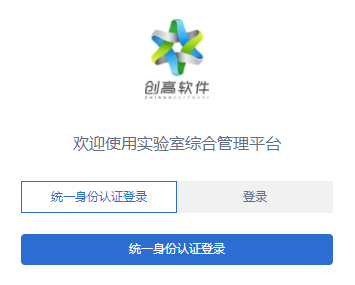 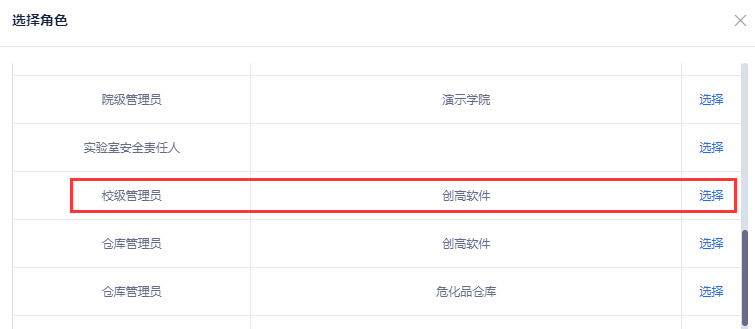 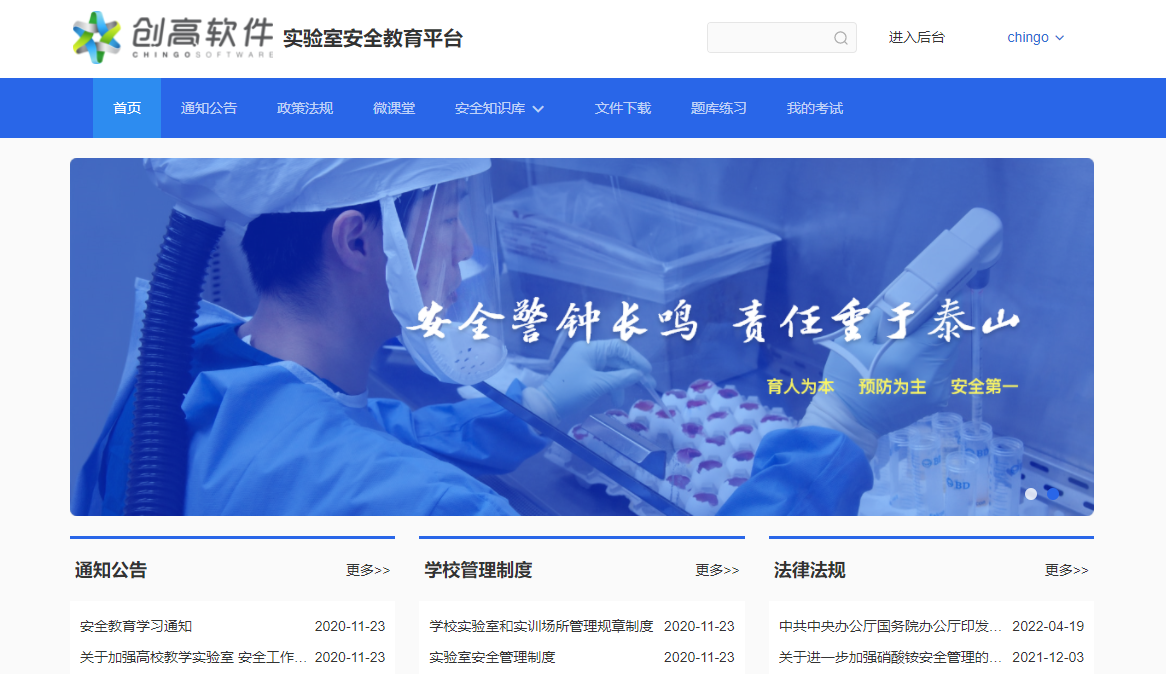 点击页面右上方的“进入后台”，进入后台管理页面。可以看到有“信息公告”、“微课堂”、“安全知识库”、“题库管理”、“考试管理”、“个人中心”、“数据汇总”和“系统管理”8个模块。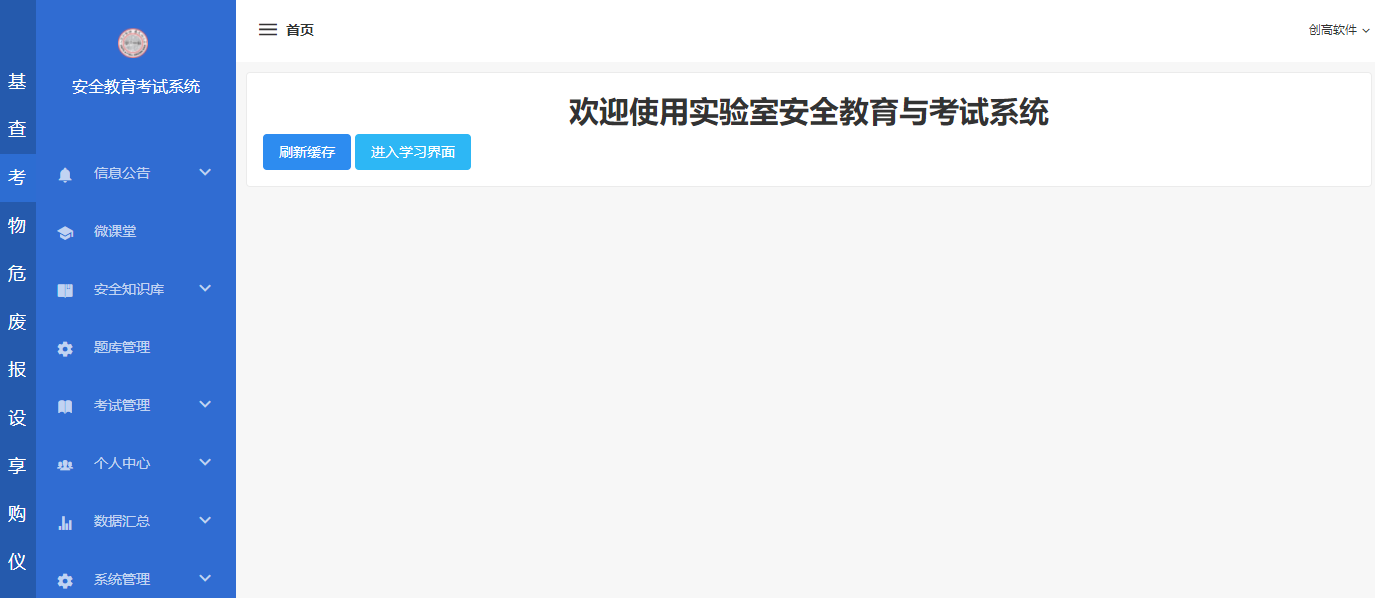 信息公告信息公告模块，主要管理“通知公告”和“规章制度”。通知公告点击左侧菜单“信息公告”→“通知公告”，可进行通知公告管理。在搜索框中“输入公告名称”，点击“查询”，可查询公告信息；可对已发布的通知公告进行“编辑”、“删除”操作。点击右上方的“添加公告”，跳转到公告管理页面。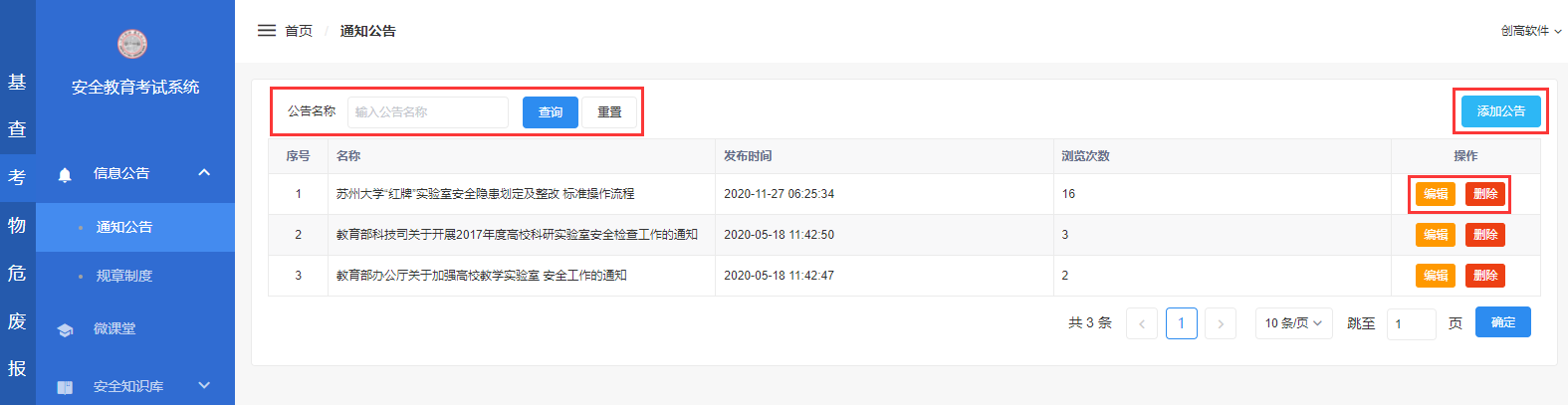 在公告管理页面，编辑通知公告信息；系统默认对新增的通知公告在前台页面置顶显示，点击“”可切换是否置顶的状态。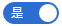 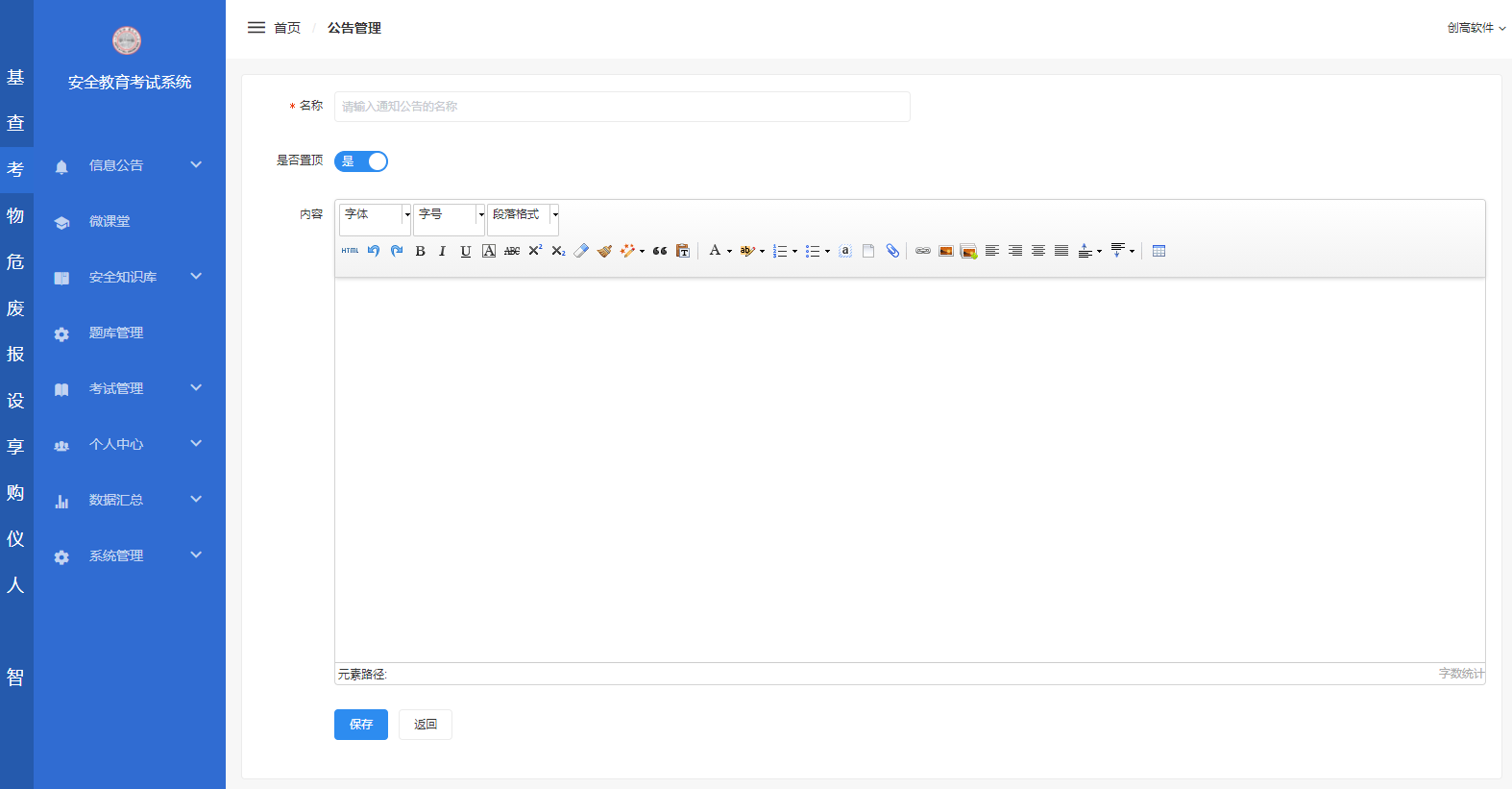 规章制度点击左侧菜单“规章制度”，可进行规章制度管理。在搜索框中“输入制度名称”，点击“查询”，可查询规章制度信息；可对已发布的规章制度进行“编辑”、“删除”操作。切换选项卡（全部、国家法律法规、地方法律法规、学校制度）可查看不同等级的规章制度。点击右上方的“添加制度”，跳转到制度管理页面。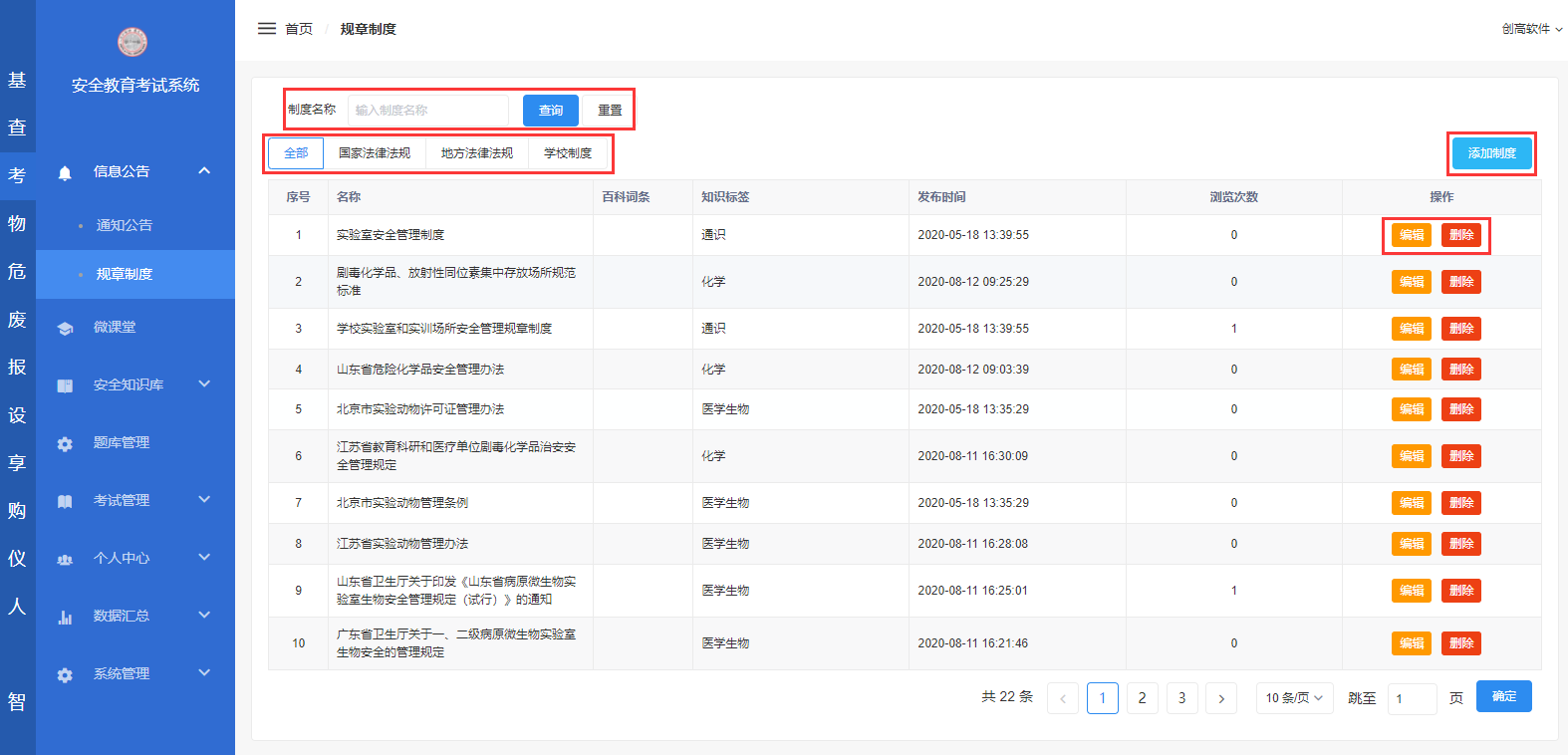 在制度管理页面，编辑规章制度信息。系统默认对新增的规章制度在前台页面显示，可选择“否”不将其显示在前台页面。类型目前有三种，分别为国家法律法规、地方法律法规、学校制度，可以根据添加的规章制度所属类型进行选择。每一条规章制度可设置一个“知识标签”。在页面下方设置本条规章制度是否必学；设置相应的学习要求，若选择“时长”，那么还需要设定本条规章制度要求学生学习的时长，如设定了120秒，那么学生在考核活动中学习本条规章制度时，学习的时长必须满120秒才算完成学习。信息编辑完成后，点击“保存”，保存已编辑信息；点击“返回”，返回规章制度页面。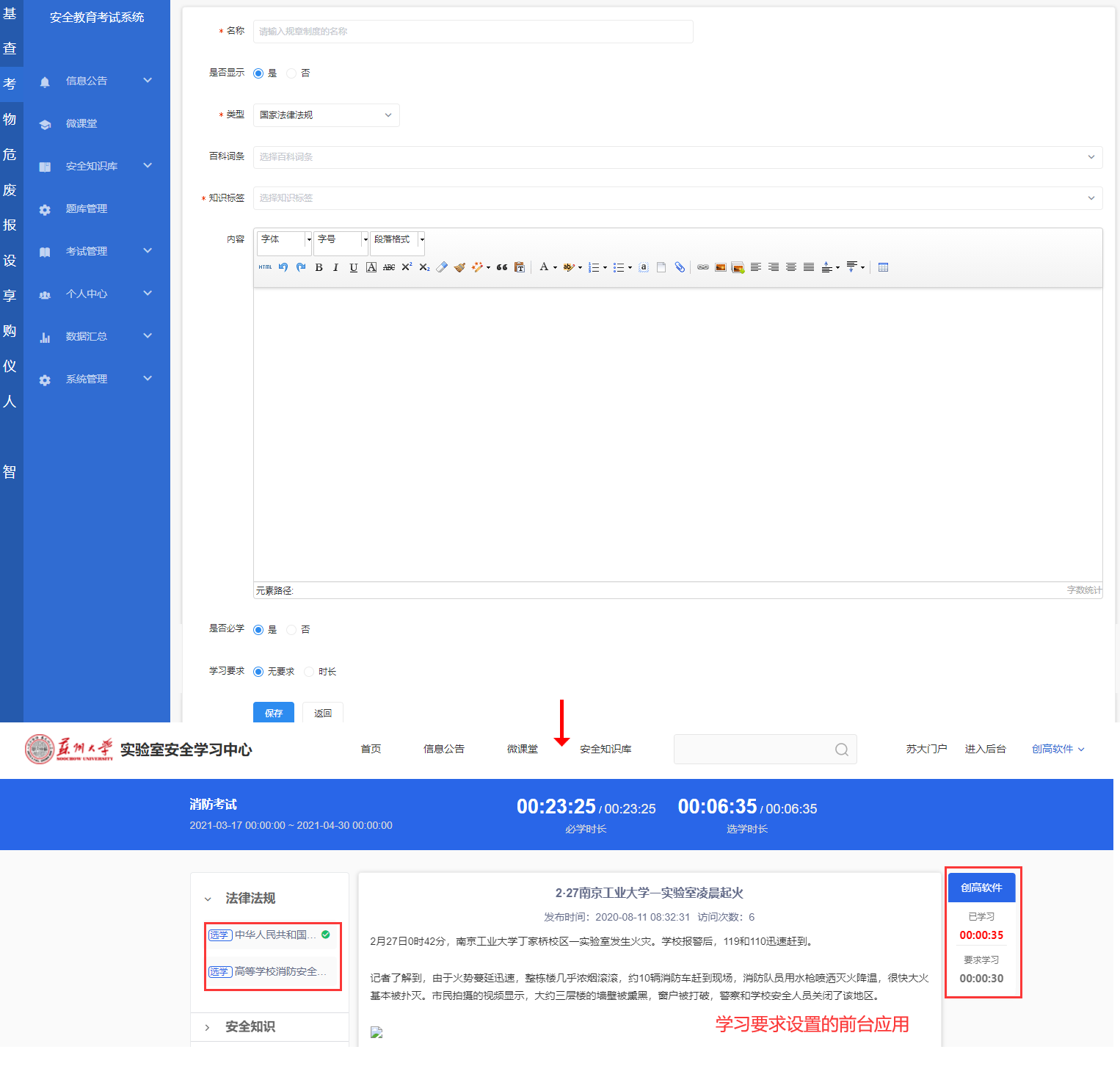 微课堂点击左侧菜单“微课堂”→“课程管理”，可进行微课堂课程管理。可以在搜索框中“输入课程名称”，点击查询，根据关键字检索相应的课程信息；点击“重置”，可以清空搜索框中的搜索条件；对已有课程可以进行“编辑”、“章节管理”、“删除”操作。	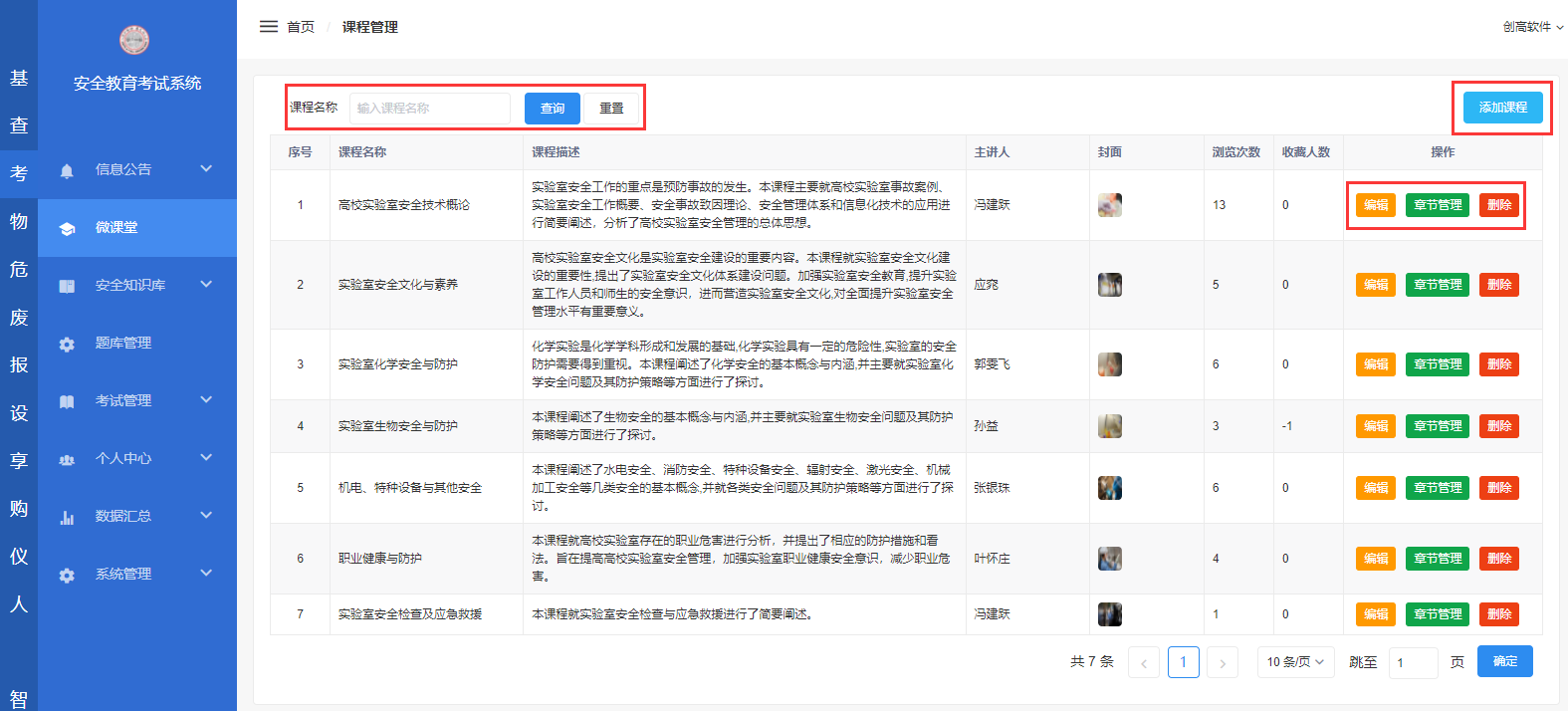 课程管理点击“添加课程”进入课程编辑界面，可以编辑课程名称、课程描述、课程封面、主讲人、主讲人介绍、开放设置以及课程完成条件。新增加的课程默认在前台显示，若管理员觉得该课程暂时不用给学生进行学习，那么可以将开放设置为“关闭”，这时课程数据会保留，但是学生看不到相关的课程数据。也可以设置课程的开始和结束时间，学生需要规定时间内进行学习。课程完成条件分为无要求、达到课程学时以及通过课程考试，需要通过课程考试则要点击“创建考试”按钮，选择一个已存在的考试进行绑定。课程信息设置完成后，点击“保存”，保存课程信息并返回课程管理界面。后续可以点击课程管理界面的“编辑”按钮，重新进入课程编辑界面。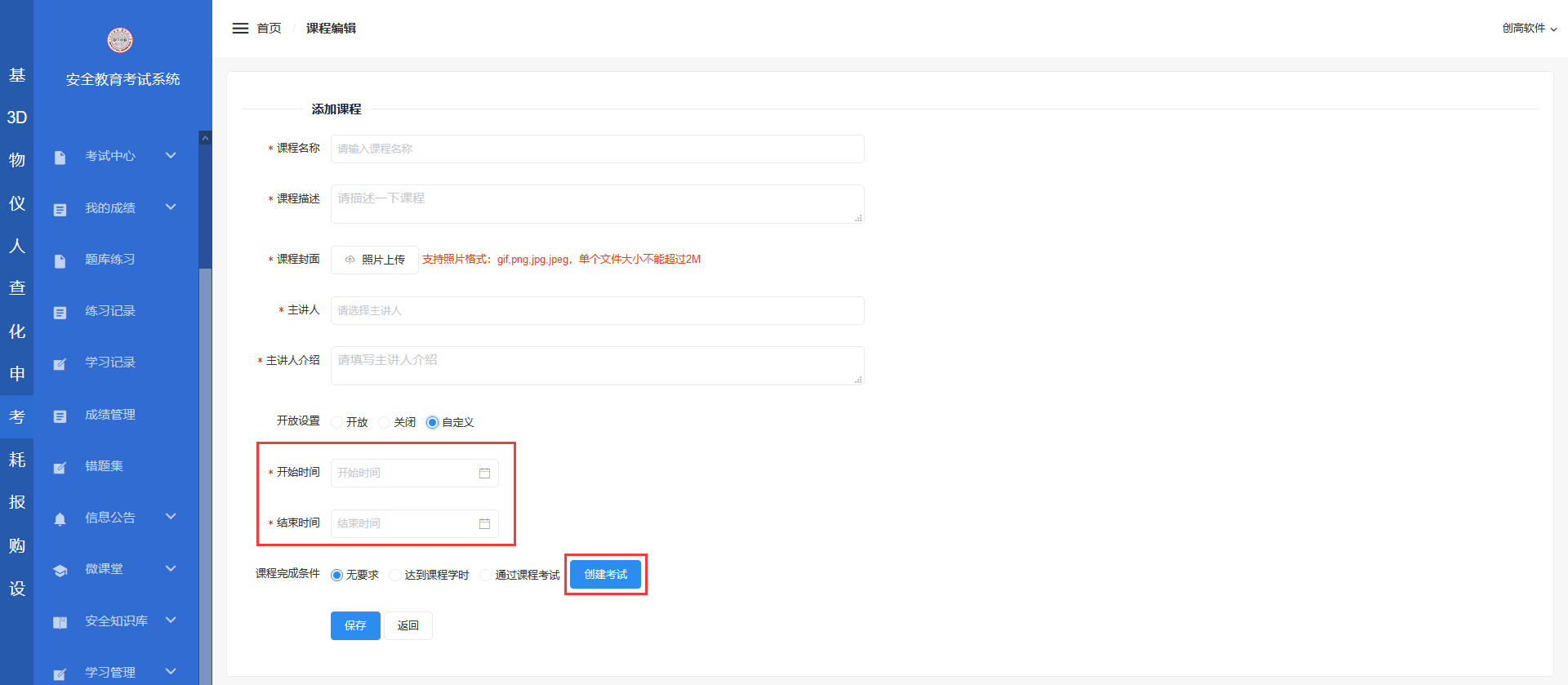 章节管理点击微课堂管理界面中的“章节管理”，可以对当前课程下的各个章节内容进行管理。点击左下角的“返回”按钮，可以返回到课程管理界面。一个课程拥有若干个章节，一个章节拥有若干个课时，点击“添加章节”，可以在当前课程下添加一个章节；点击“添加课时”，在选定章节下添加一个课时；课程列表中粗体名称为章节名称，章节下为课时名称，点击“编辑”按钮，可以分别对章节名称、序号或者章节中具体的课时内容进行编辑；点击“删除”，删除相应的课时，若想删除某个章节则需要先删除该章节下的所有课时。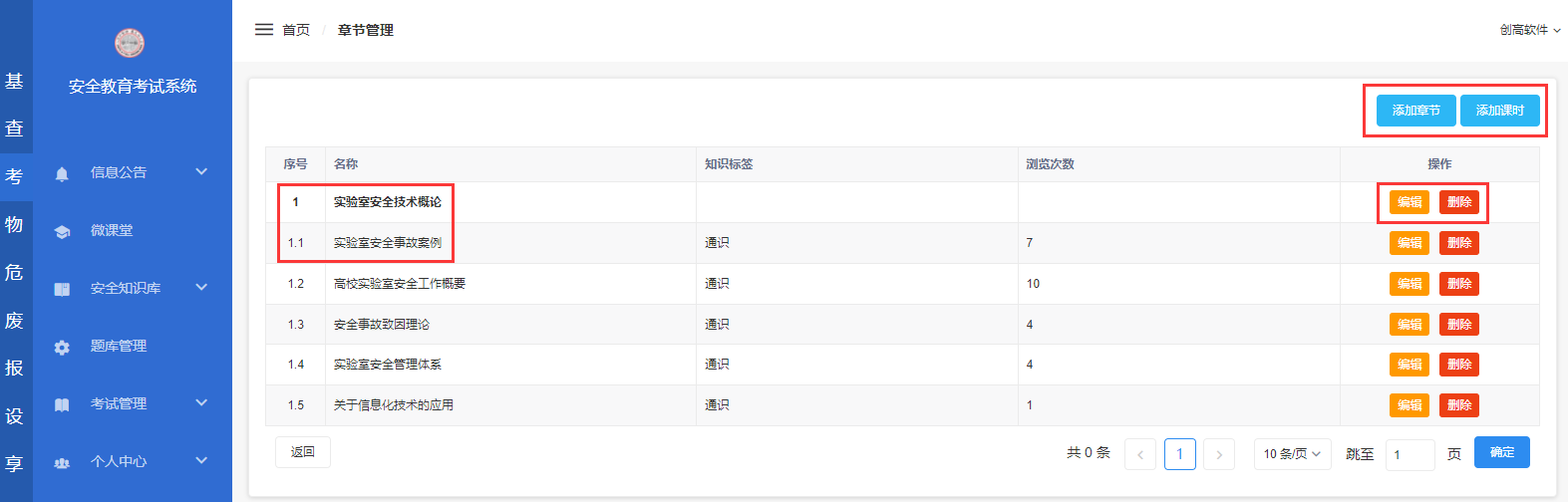 点击“添加课时”，进入课时添加界面。可以编辑课时类型、课时名称、课时介绍、所属章节、知识标签、音频/视频地址、参考资料、是否必学、学习要求时长等信息。若课时类型为视频/音频，则需要输入视频/音频的地址，学习时长可以通过获取视频时长的方式来设置；若课时类型为文档，则需要上传相应文档，学习时长需要手动设置。设置相应的学习要求，若选择“按照视频时长”/“时长”，那么需要设定该课时要求学生学习的时长，如设定了120秒，那么学生在学习这个课时的时候，学习的时长必须满120秒才算完成学习。设置完成后点击“保存”，即可添加课时信息。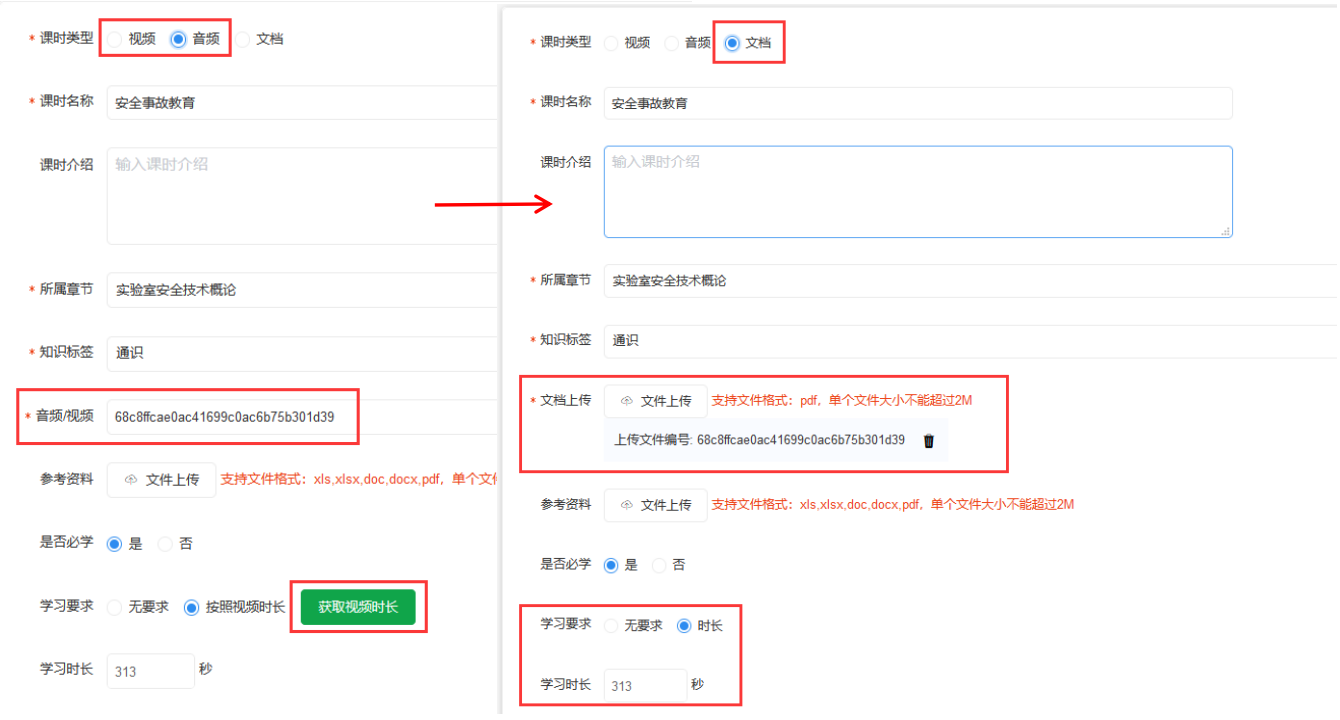 安全知识库安全知识点击左侧菜单“安全知识库”→“安全知识”，可进行安全知识管理。在此模块的页面左侧可管理“安全知识分类”，右侧可管理各分类下的安全知识。点击左侧安全知识分类如“通识类安全”，右侧列表将会展示属于“通识类安全”的安全知识。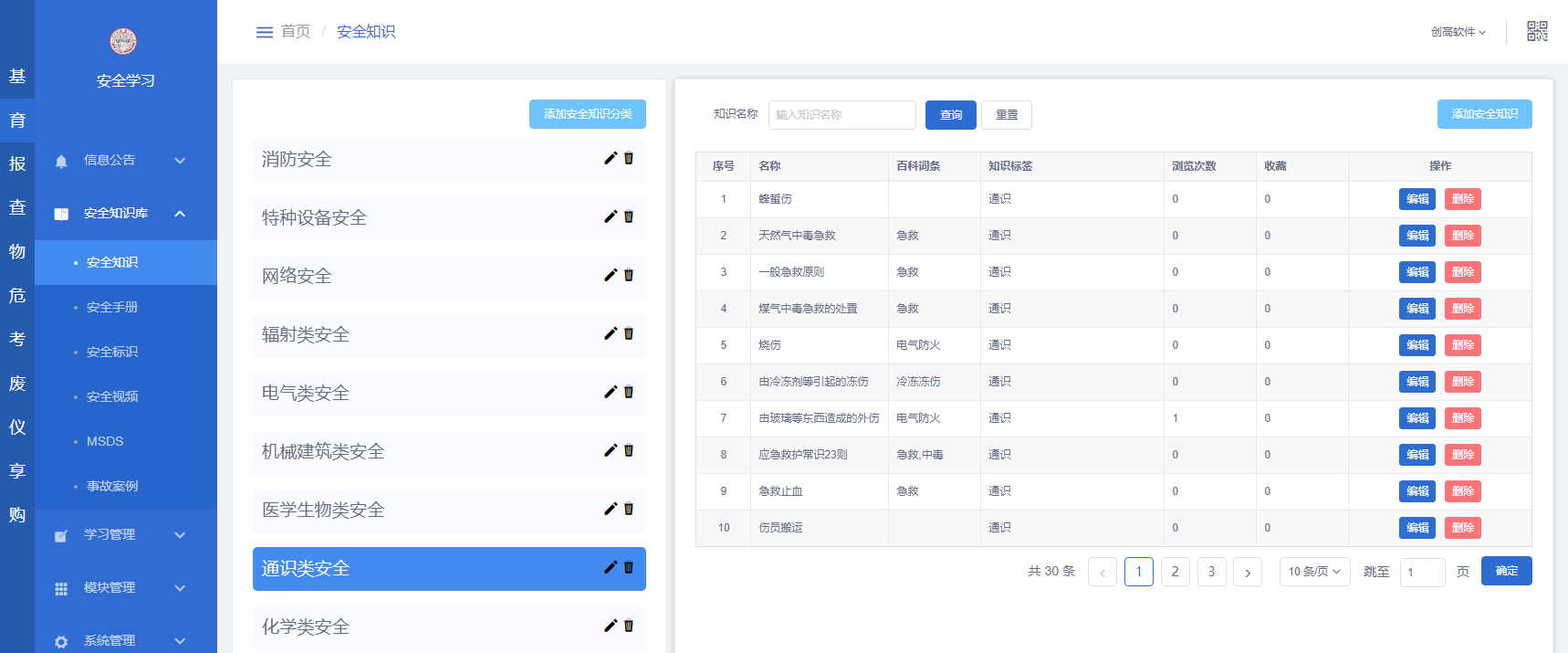 页面左侧，安全知识分类管理。点击“”，弹出弹窗，可编辑安全知识分类。上传每一个安全知识分类的封面，用于在前台用户页面显示；若要删除已上传的封面，那么鼠标移到已上传封面处，右上角将看到“”，点击即可删除该封面。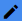 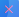 安全知识分类默认在前台显示，若管理员觉得有些安全知识分类不用给学生进行查看学习，那么可以将“是否显示”设置为否，这时后台数据会保留，但是学生看不到这类安全知识相关的数据。点击“添加安全知识分类”，弹出弹窗，可添加安全知识分类，填写内容与编辑安全知识分类一样。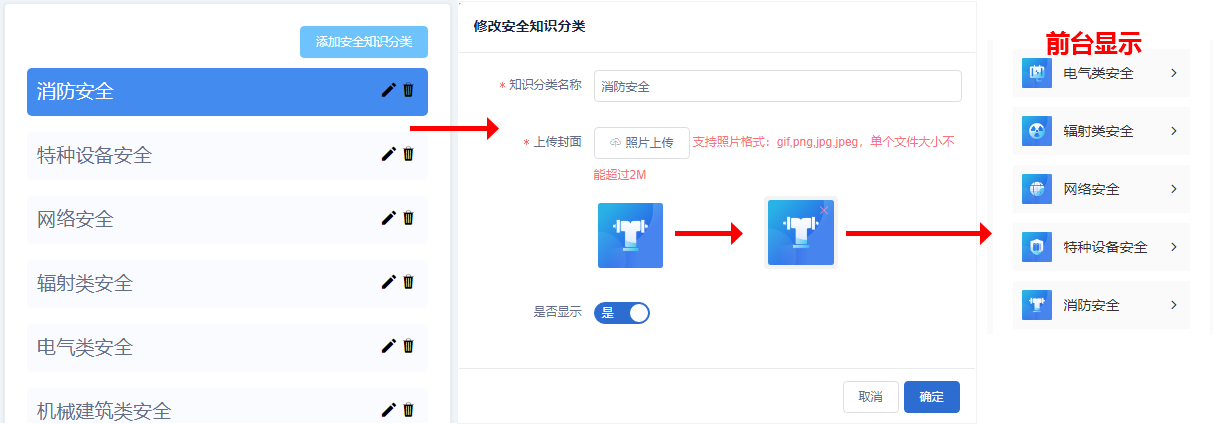 页面右侧，管理每一分类下的安全知识。输入知识名称，点击“查询”可查询安全知识信息；可对已有的安全知识进行“编辑”、“删除”操作。点击“添加安全知识”，进入安全知识管理页面。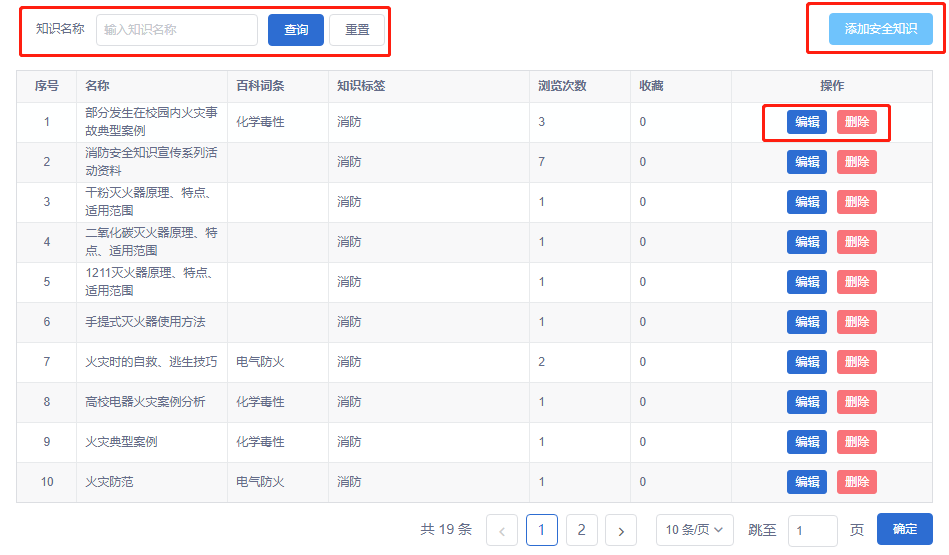 安全知识管理页面，可编辑安全知识信息，并进行相关设置。百科词条为多选项，一条安全知识可设置多个词条。知识分类目前包含九个选择项，分别为消防安全、特种设备安全、网络安全、辐射类安全、电气类安全、机械建筑类安全、医学生物类安全、通识类安全和化学类安全，从中选择一个作为安全知识所属分类。知识标签为单选项，一个安全知识设置一个知识标签。系统默认对新增的安全知识在前台页面显示，可选择“否”使其不显示在前台页面。在页面下方设置本条安全知识是否必学；设置相应的学习要求，若选择“时长”，那么还需要设定本条安全知识要求学生学习的时长，如设定了120秒，那么学生在考核活动中学习本条安全知识时，学习的时长必须满120秒才算完成学习。信息编辑完成后，点击“保存”，保存已编辑信息；点击“返回”，返回安全知识页面。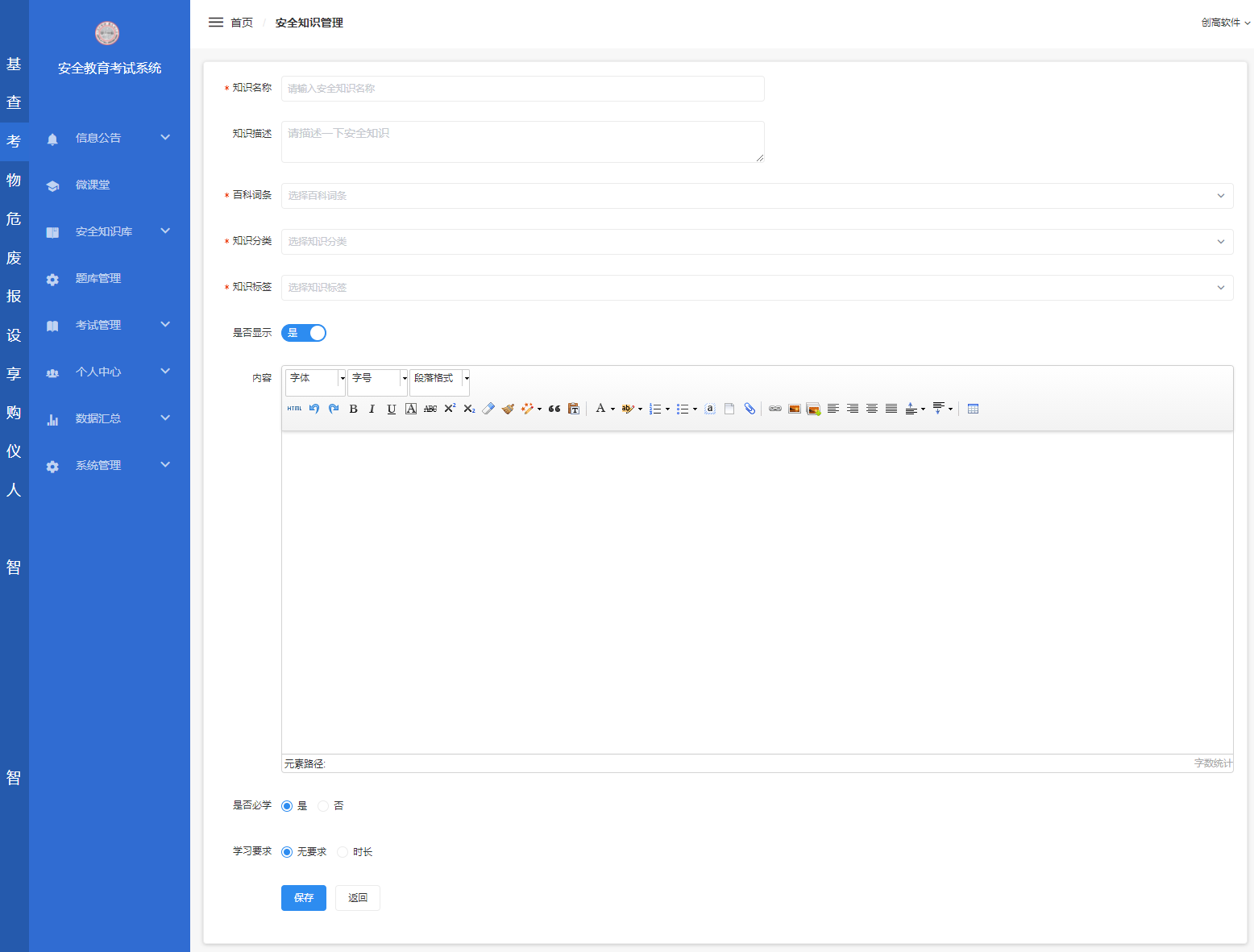 安全手册点击左侧菜单“安全手册”，可进行安全手册管理。在搜索框“输入手册名称”，点击“查询”，可查询安全手册信息；对已有安全手册信息可进行“编辑”、“删除”操作。点击右上方的“添加手册”，进入安全手册管理页面。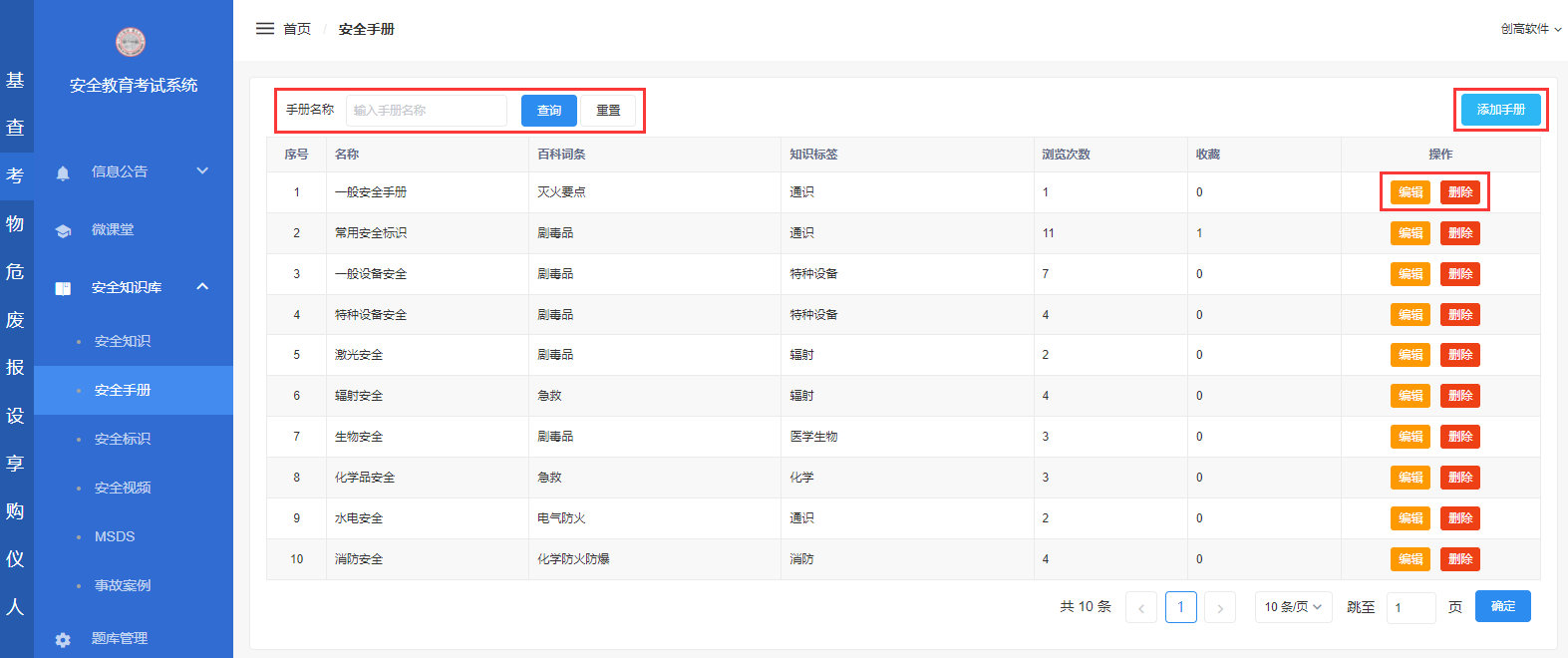 在安全手册管理页面，可编辑安全手册信息，并进行相关设置，此处的操作与4.1安全知识类似。上传封面用于前台展示使用，对于已上传的封面，点击该封面右上角的“”，即可将其删除。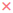 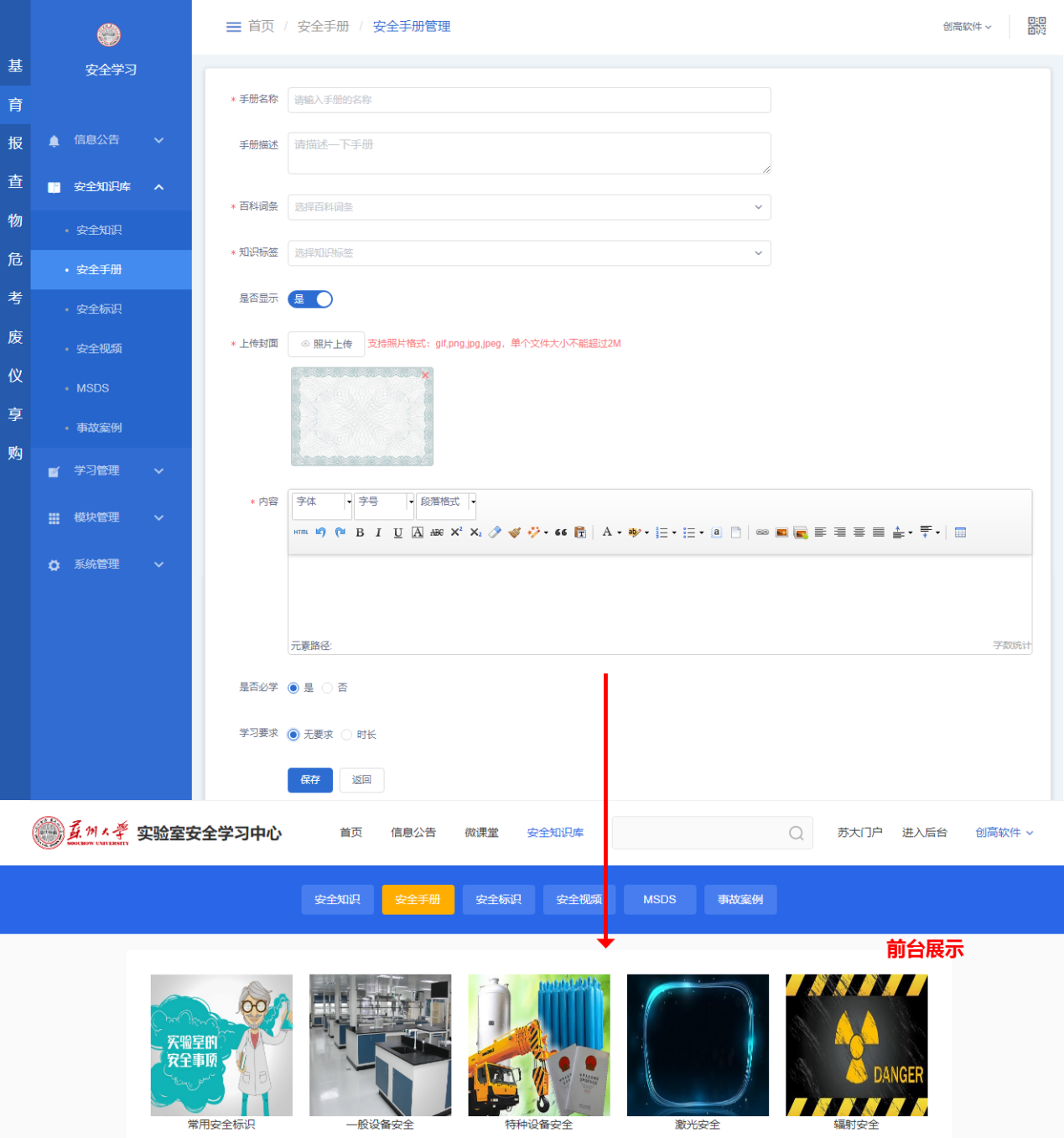 安全标识点击左侧菜单“安全标识”，在此模块的页面左侧可管理“安全标识分类”，右侧可管理各分类下的安全标识。点击左侧安全标识分类如“警示标识”，右侧列表将会展示属于“警示标识”的安全标识。	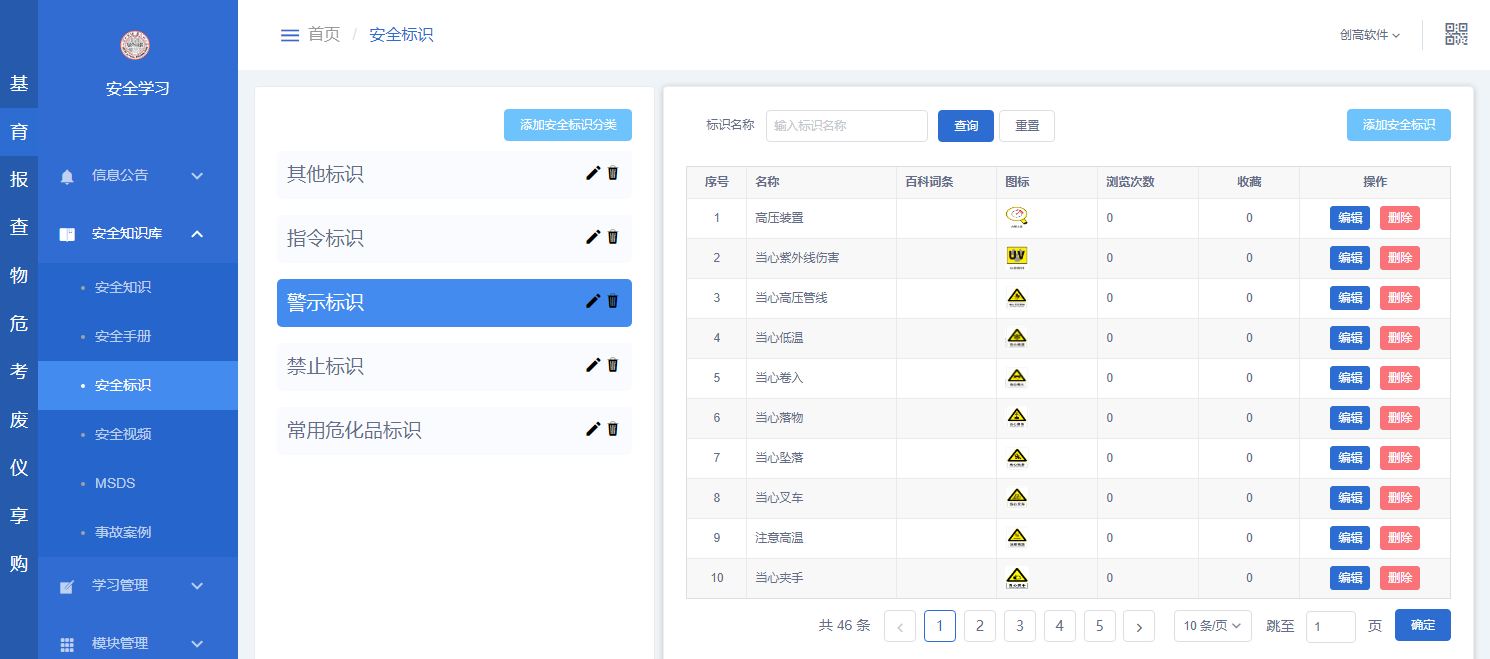 页面左侧，安全标识分类管理。点击“”，弹出弹窗，可编辑安全标识分类，并进行相关的设置。为每一类安全标识，设置一类知识标签。安全标识分类默认在前台显示，若管理员觉得有些安全标识分类不用给学生进行查看学习，那么可以将“是否显示”设置为否，这时后台数据会保留，但是学生看不到这类安全标识相关的数据。可设置本类安全标识是否必学；设置相应的学习要求，若选择“时长”，那么还需要设定本类安全标识要求学生学习的时长，如设定了120秒，那么学生在考核活动中学习本类安全标识时，学习的时长必须满120秒才算完成学习。点击“添加安全标识分类”，弹出弹窗，可添加安全标识分类，填写内容与编辑安全标识分类一样。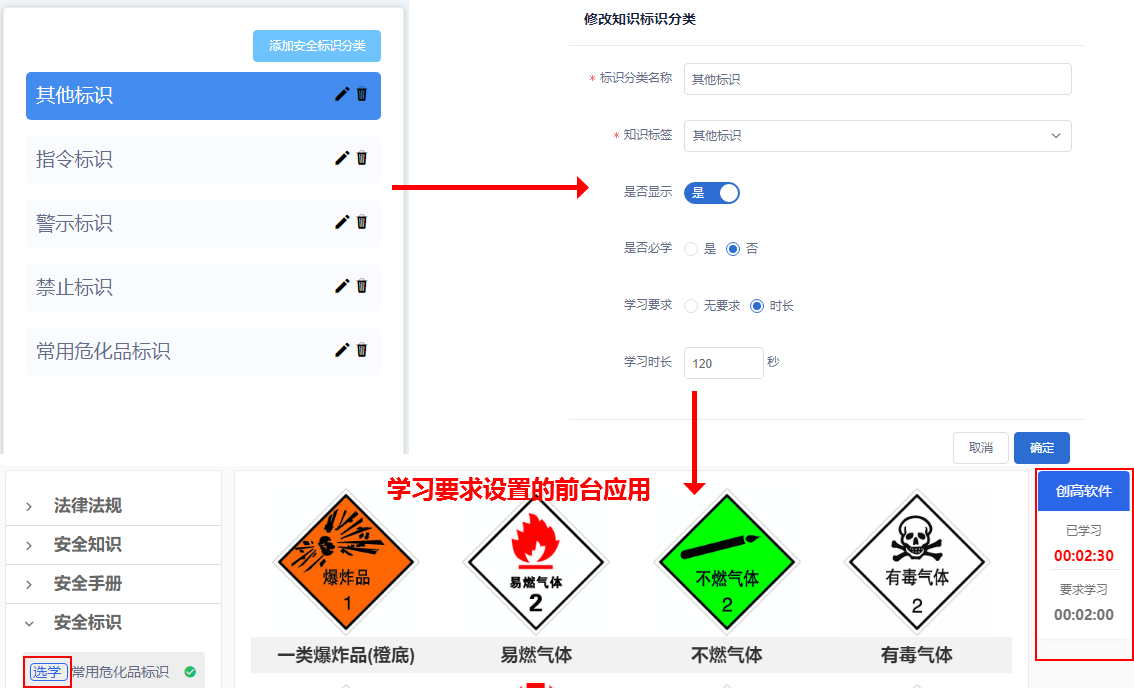 页面右侧，管理每一分类下的安全标识。输入标识名称，点击“查询”可查询安全标识信息；可对已有的安全标识进行“编辑”、“删除”操作。点击“添加安全标识”，进入安全标识管理页面。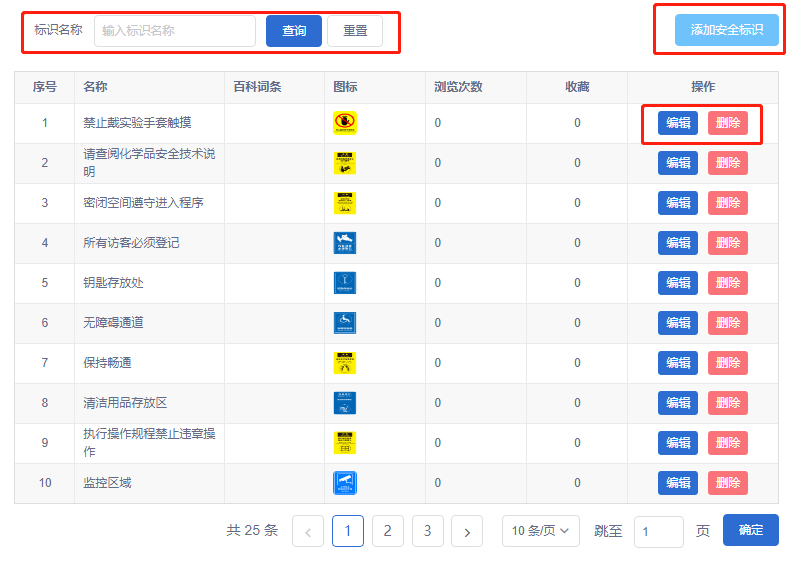 安全标识管理页面，可编辑安全标识信息。百科词条为多选项，一条安全知识可设置多个词条。标识分类目前包含五个选择项，分别为其他标识、指令标识、警示标识、禁止标识和常用危化品标识，从中选择一个作为安全标识所属分类。系统默认对新增的安全标识在前台页面显示，可选择“否”使其不显示在前台页面。上传封面即安全标识用于前台展示使用，对于已上传的封面，点击该封面右上角的“”，即可将其删除。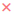 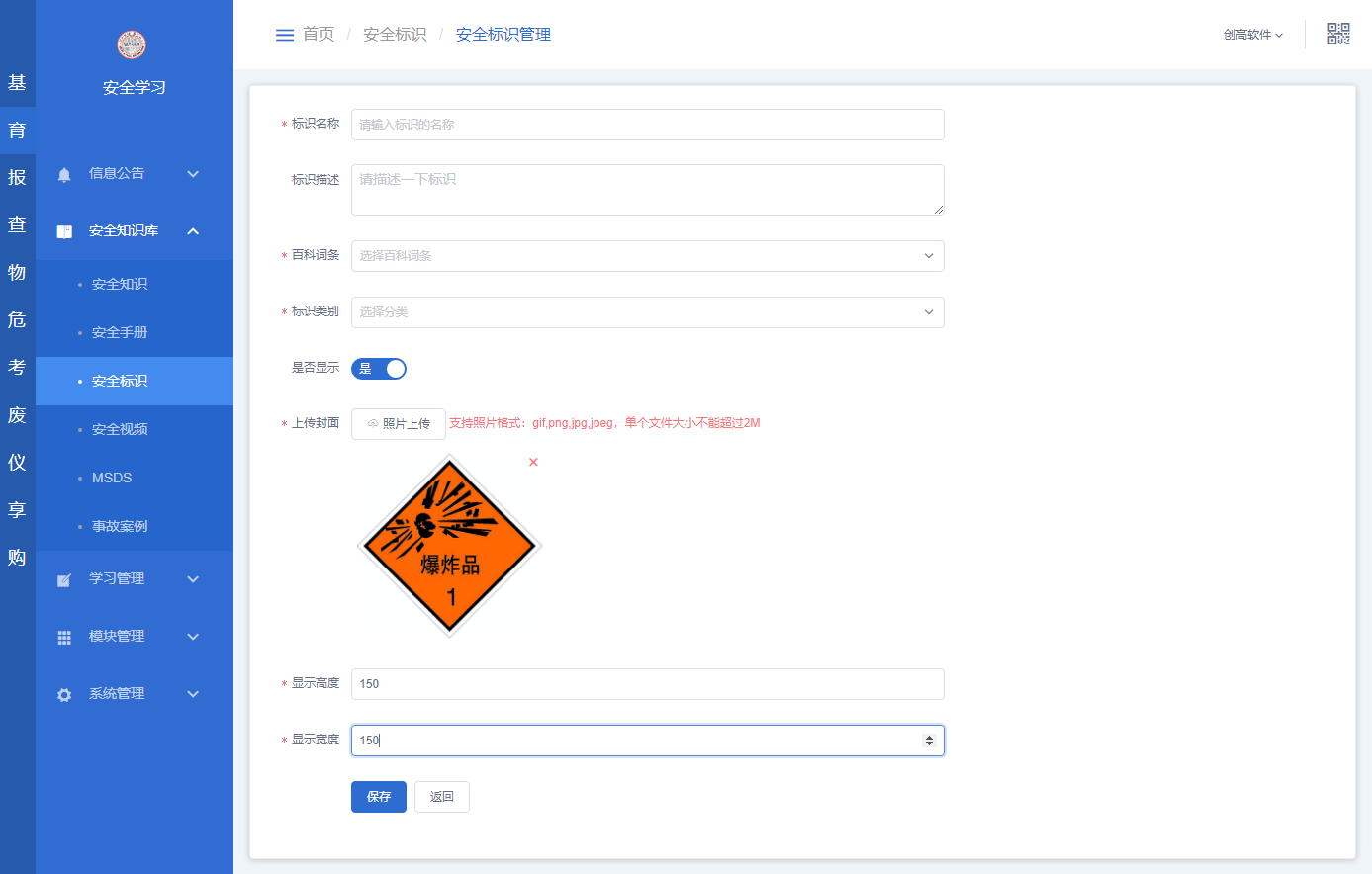 安全视频点击左侧菜单“安全视频”，可进行安全视频管理。在搜索框“输入视频名称”，点击“查询”，可查询安全视频信息；对已有安全视频可进行“编辑”、“删除”操作。点击右上方的“添加视频”，进入安全视频管理页面。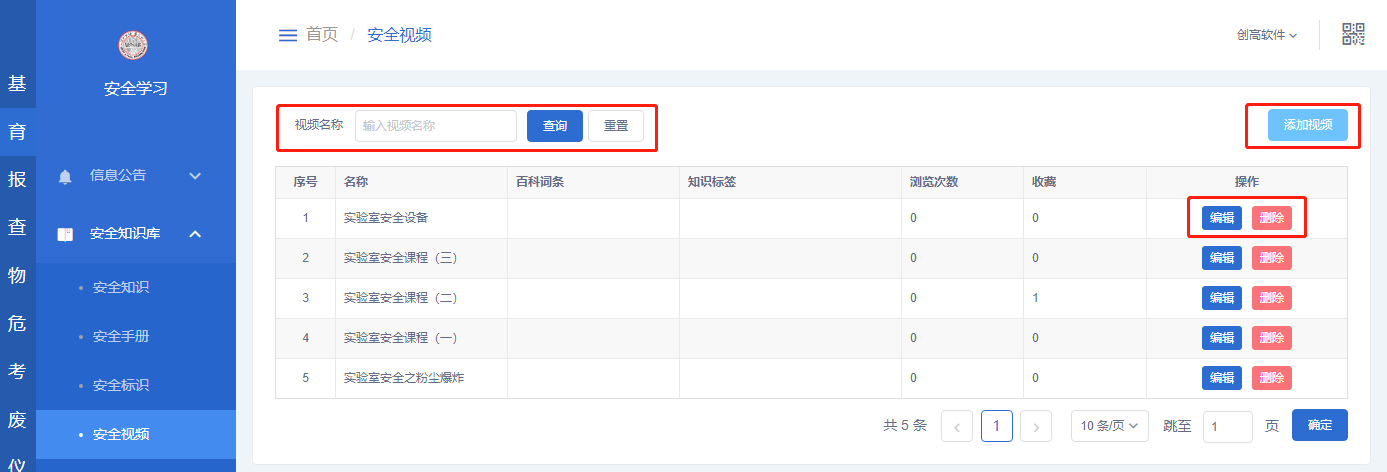 在安全视频管理页面，可编辑安全视频信息，并进行相关设置，此处的操作与4.1安全知识类似。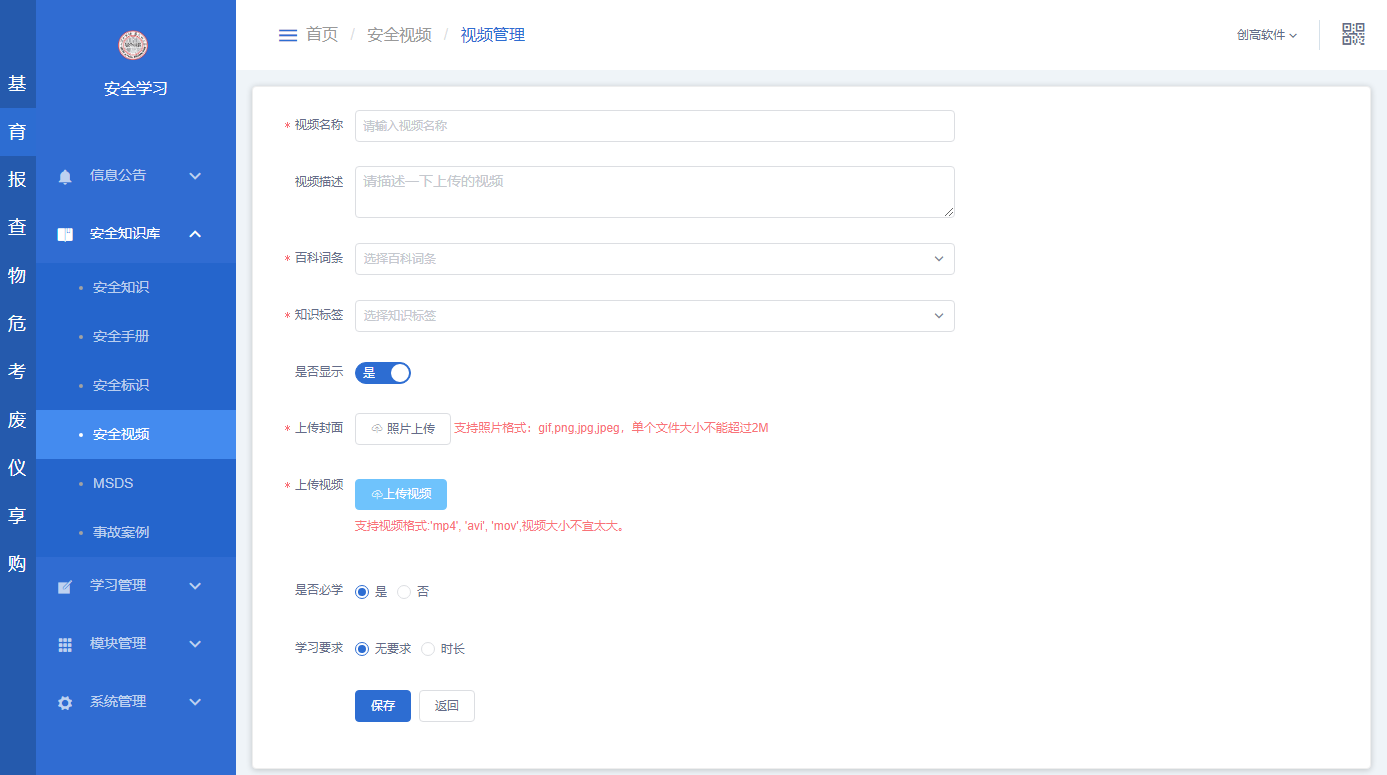 MSDS点击左侧菜单“MSDS”，进行MSDS管理。在搜索框“输入试剂名称”可查询化学品信息；对已有化学品信息可进行“msds查看”、“编辑”、“删除”操作。 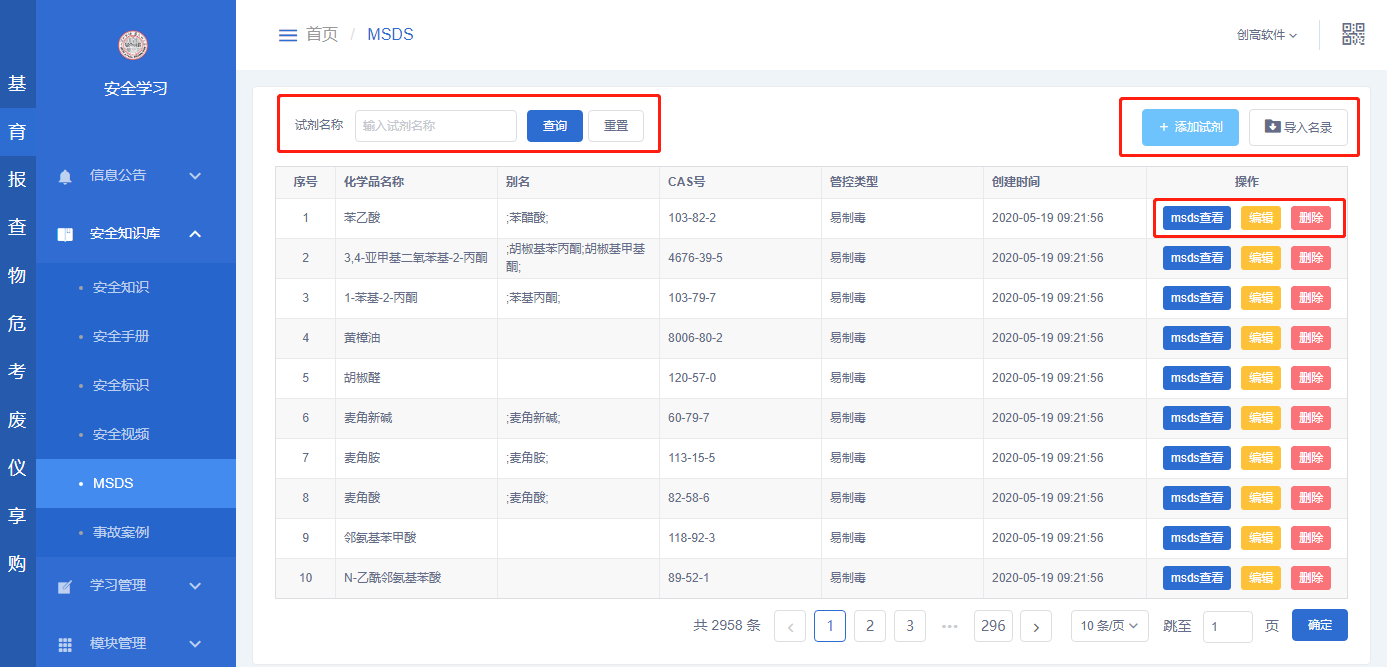 在列表中选择任一化学品如“苯乙酸”，点击其右侧“msds查看”可查看该化学品的MSDS信息。页面左上方与最底端均有“返回”按钮，点击即可返回MSDS页面。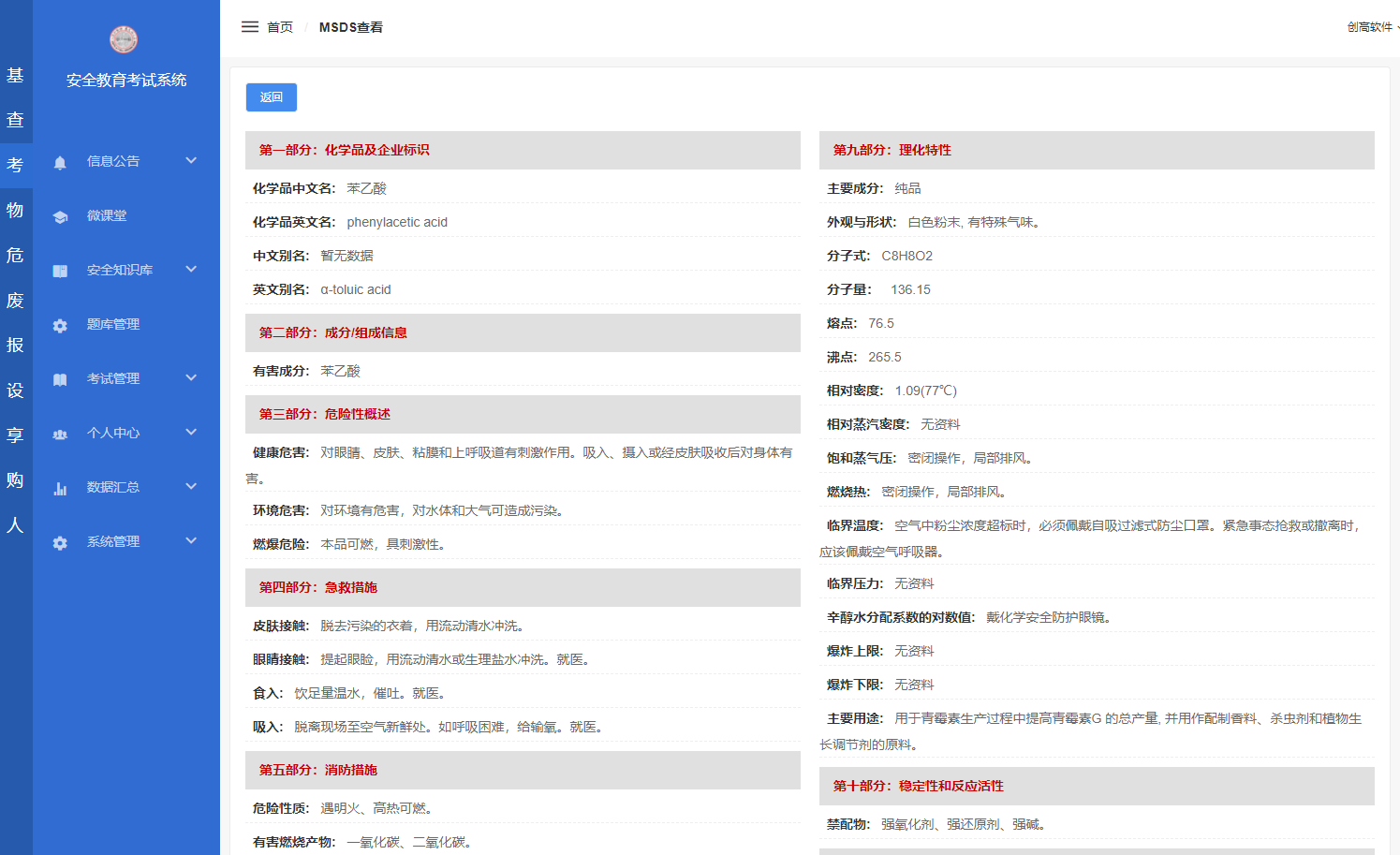 点击MSDS页面右上方的“添加试剂”，进入MSDS管理页面，可编辑试剂的相关信息。管控类型为选择项，选项包括普通化学品、易制毒、易制爆、剧毒和精神麻醉，为添加的试剂选择所属管控类型。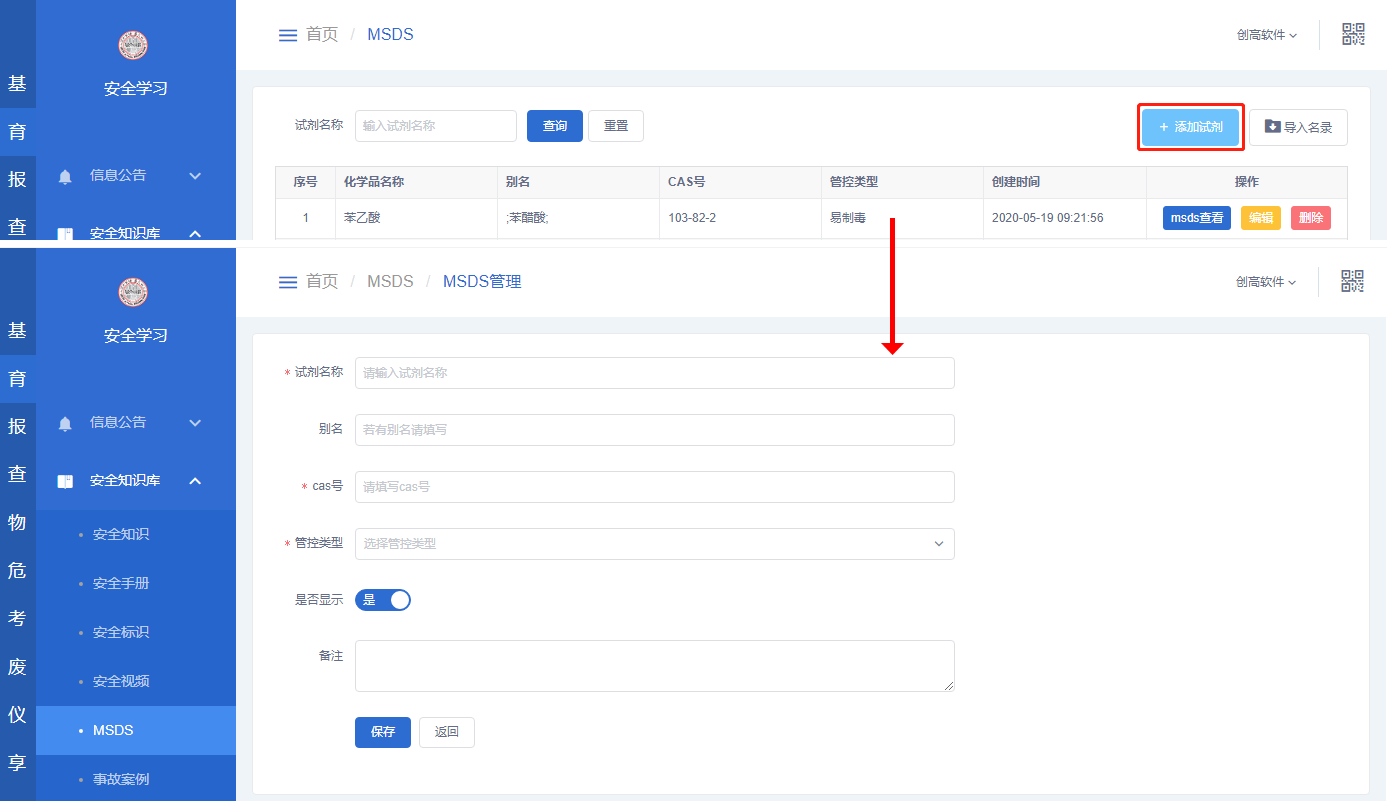 事故案例点击左侧菜单“事故案例”，可进行事故案例管理。在搜索框“输入案例名称”，点击“查询”，可查询事故案例信息；对已有事故案例可进行“编辑”、“删除”操作。点击右上方的“添加案例”，进入事故案例管理页面。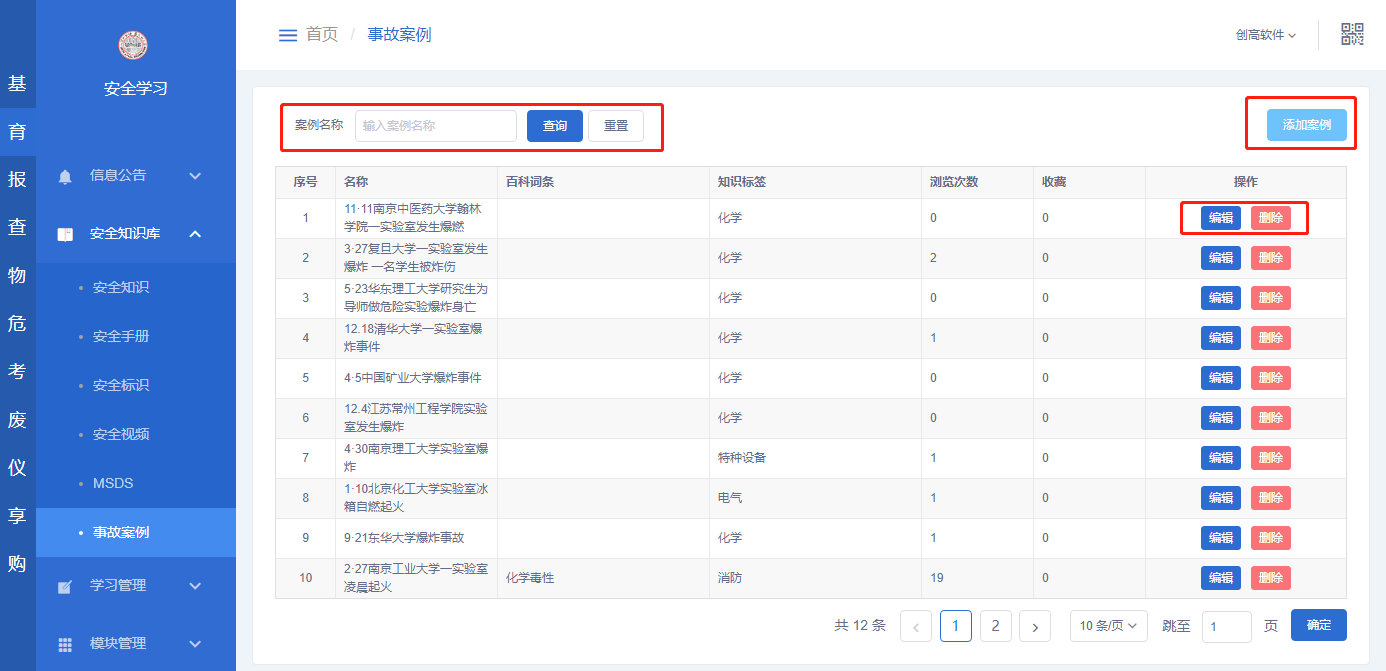 在事故案例管理页面，可编辑事故案例信息，并进行相关设置，此处的操作与4.1安全知识类似。上传封面即安全标识用于前台展示使用，对于已上传的封面，点击该封面右上角的“”，即可将其删除。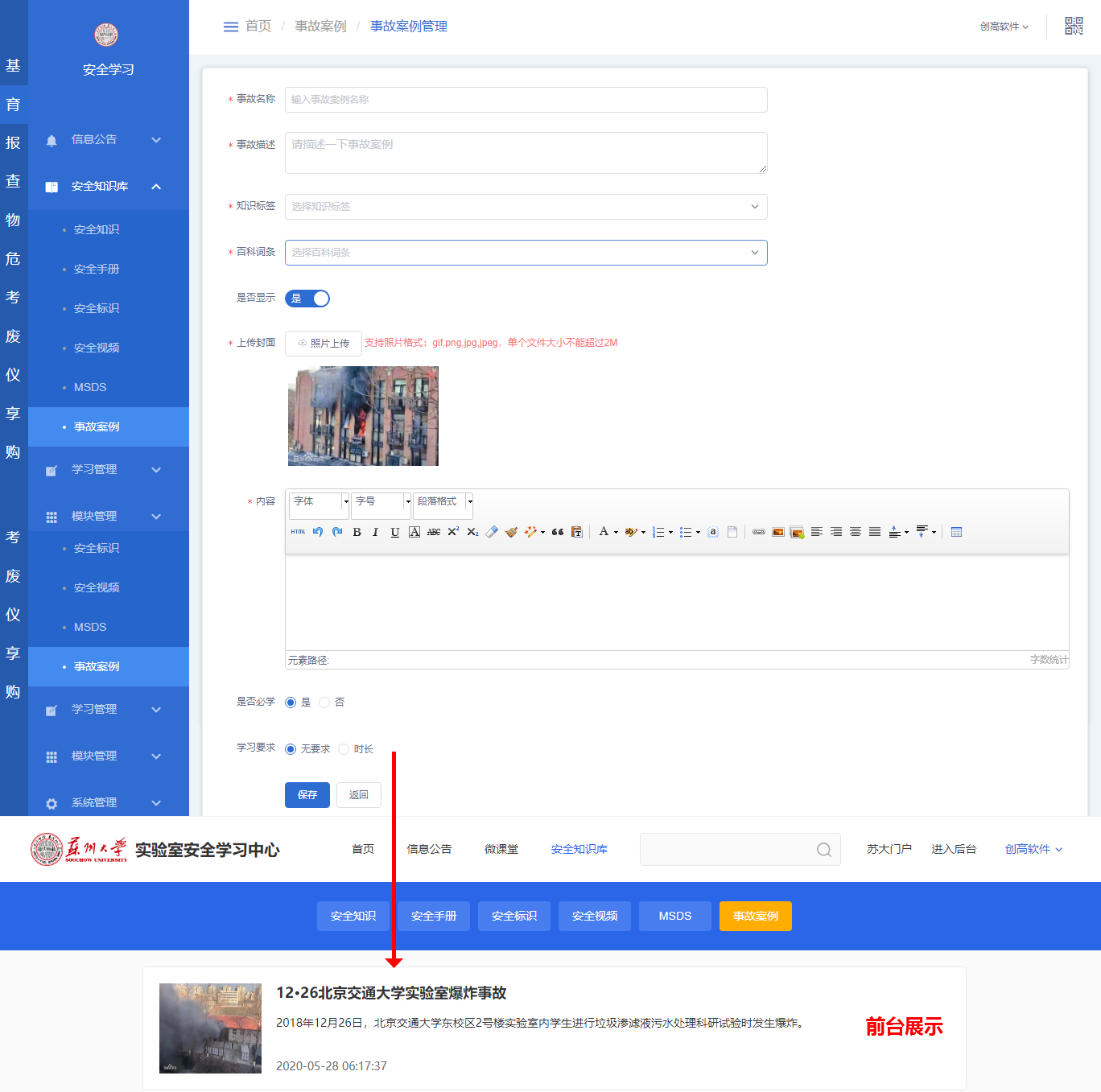 题库管理不同层级的单位可创建并管理本单位所需使用的题库，各单位管理人员只能对本单位创建的题库进行编辑与管理；对于其他单位的题库，只能进行查看或复制试题操作，不能编辑、更改其他单位的题库和试题信息。点击左侧菜单“题库管理”，可进行题库管理。在此模块的页面左侧可管理“题库列表”，右侧可管理各个题库下的试题信息。点击左侧题库类型如“机械建筑安全题库”，右侧列表将会展示属于“机械建筑安全题库”的试题信息。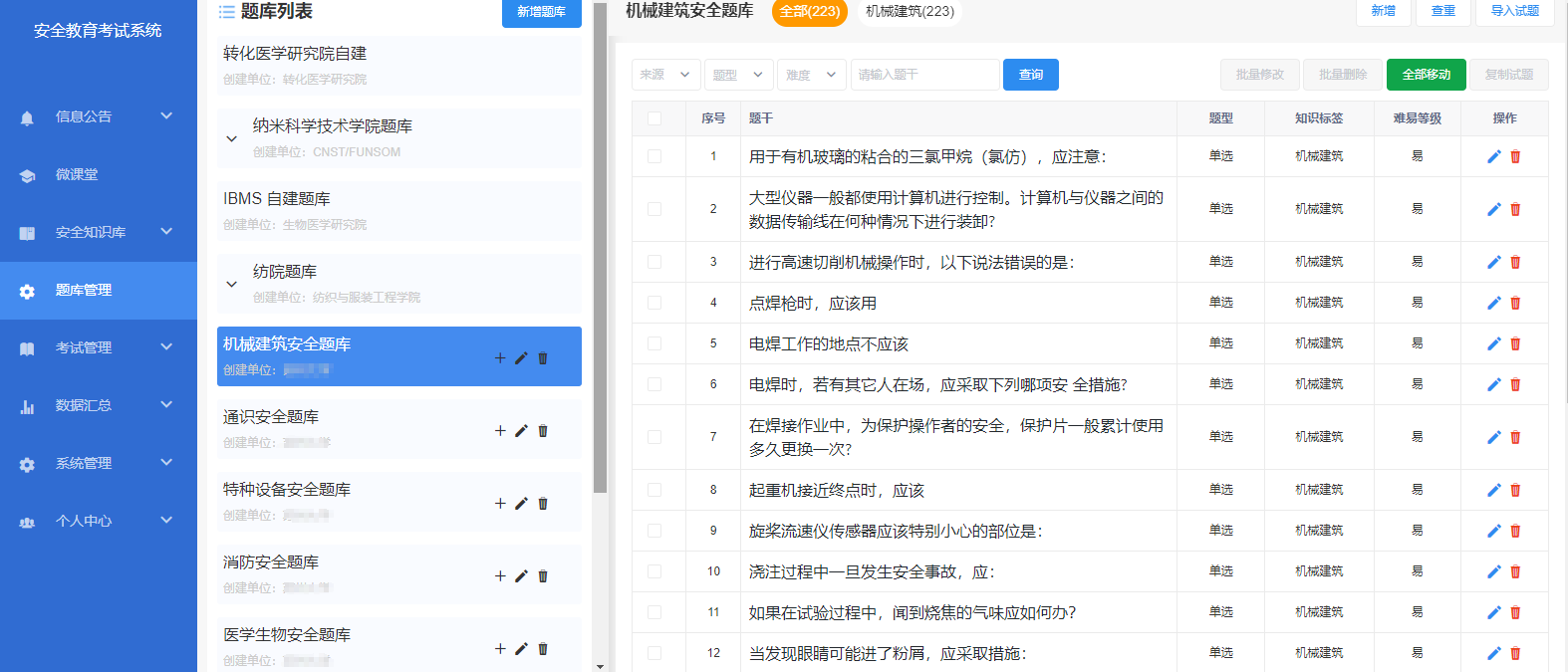 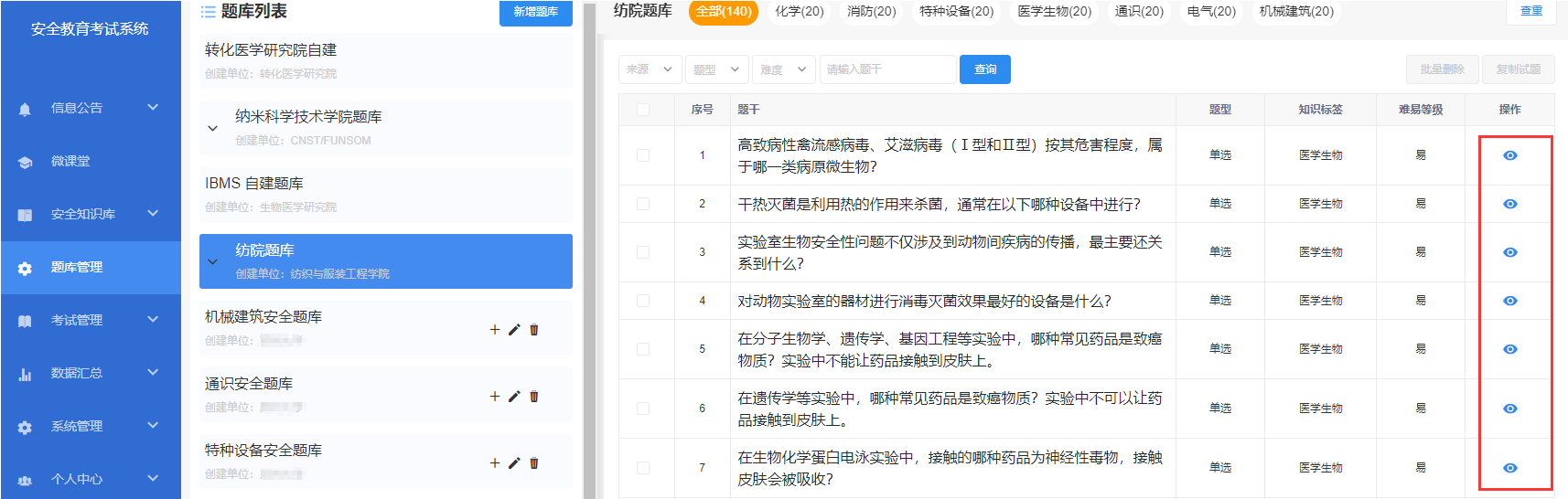 题库管理页面左侧，题库类型管理。点击“”，可编辑题库类型，编辑完成后点击“提交”，更改题库信息，点击“取消”，取消修改；点击“”新增子题库，可以编辑子题库名称、描述、状态等信息，编辑完成后点击“提交”，增加子题库，点击“取消”，取消新增；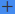 点击“”，可删除该题库。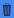 在题库下添加子题库时，要求该题库下不能有试题，可以将属于该题库的试题全部移动到其他题库中，待添加子题库后再重新移动到子题库中。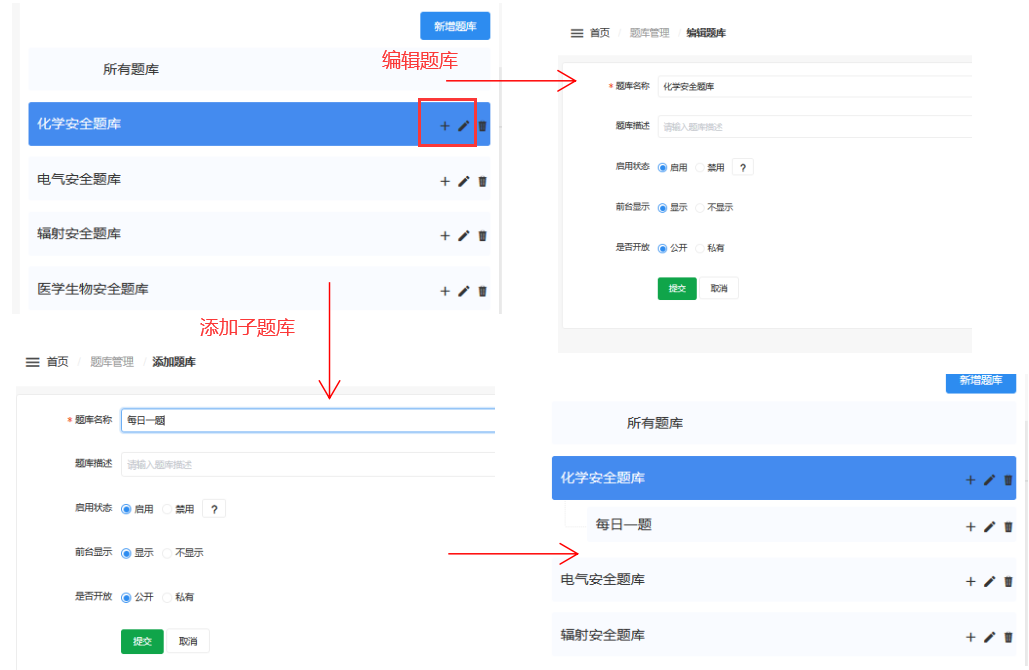 点击“新增题库”，进入添加题库页面。可以编辑题库的名称、描述、启用状态、前台显示、是否开放等信息。系统默认题库的启用状态为“启用”，鼠标移到图标“”处，将会看到设置为“禁用”的说明，即“不启用的题库将不能从中抽题或接受考生学习”，请慎重选择。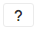 题库信息编辑完成后，点击“提交”即可。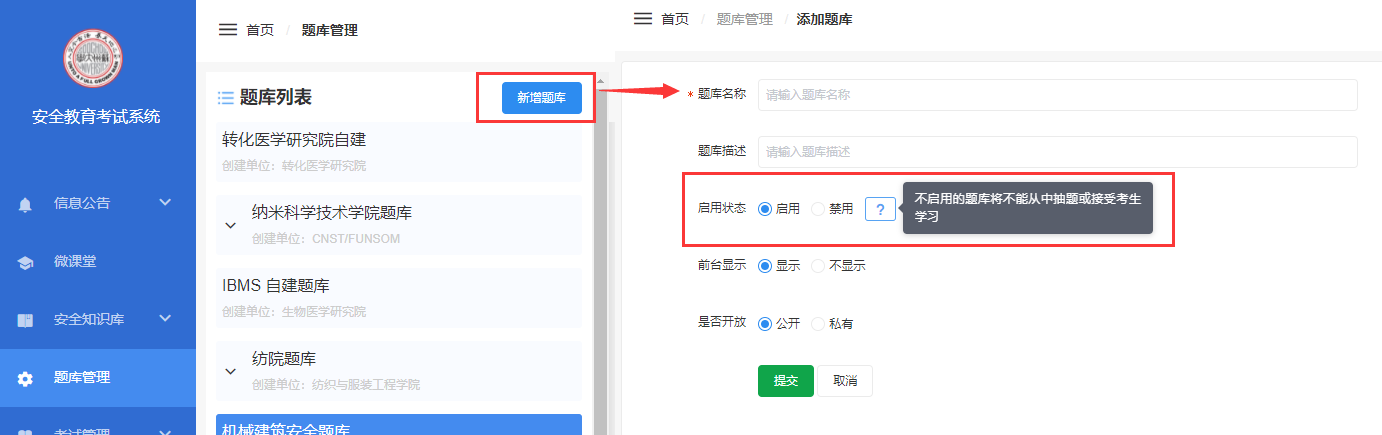 在对题库中的试题进行管理前，可以点击题库列表左侧的“”，收起题库列表，以便能够更好地对该题库的试题进行编辑与管理。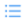 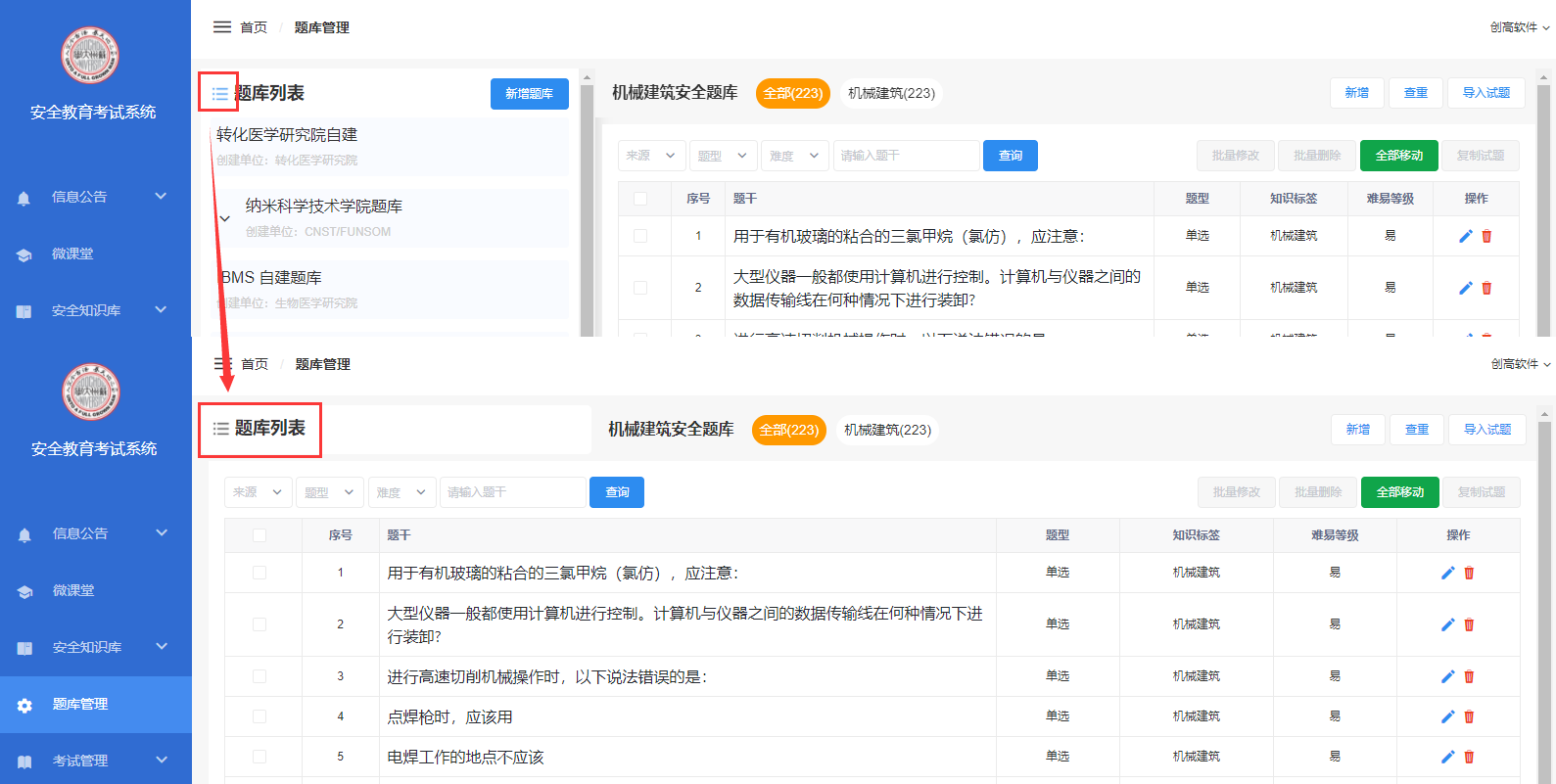 试题管理页面右侧，管理每一类型下的题库试题信息。页面左上方的橙色标签表示当前类型题库下的试题总数，若题库拥有多种分类的试题，则会分别展示各个题型的试题数量；可根据试题来源、类型与难度检索试题信息，选择试题来源（引用学校题库、引用其他单位题库、自主维护），选择试题类型（判断、单选、多选），选择试题难度（易、中、难），在搜索框中“输入关键字”，键盘回车即可查询相关试题信息。可对已有试题进行“修改”、“删除”操作，也可以勾选试题进行“批量修改”、“批量删除”操作，批量修改时，能修改其所属知识标签和难易等级。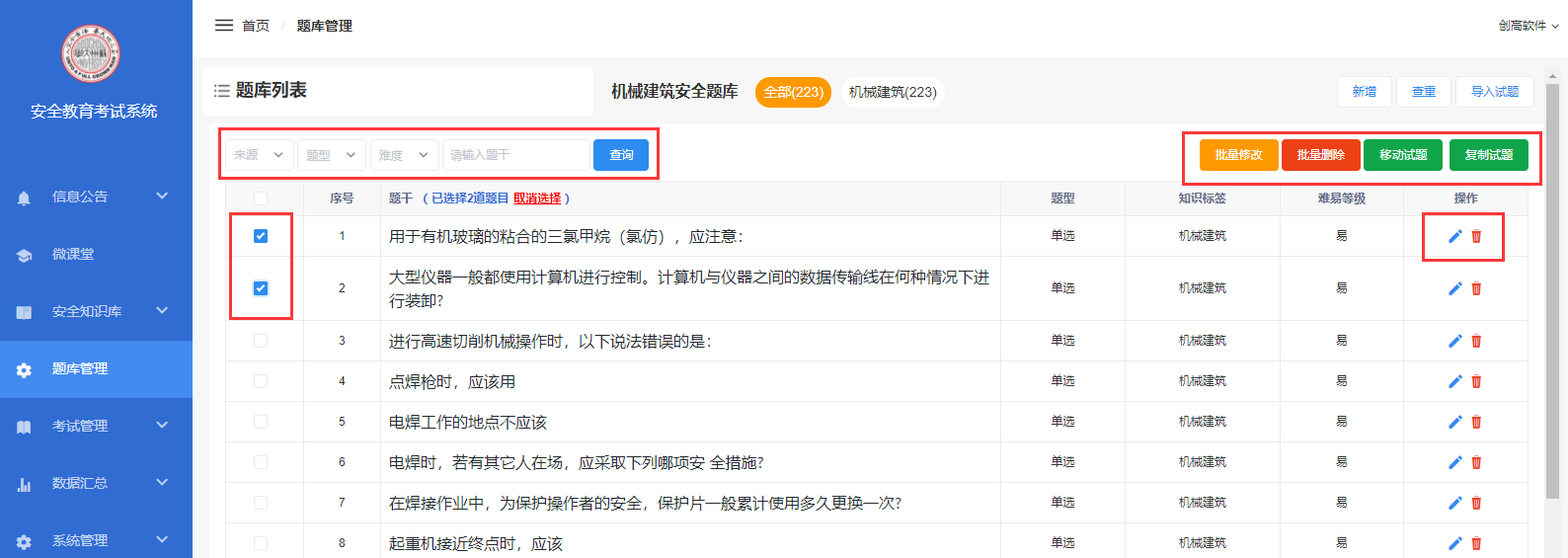 	点击页面右上方的“查重”，系统将对本题库中的试题进行查重，这需要花费一定的时间，请耐心等待。点击“导入试题”，可下载试题模板，按照要求将试题信息填入excel表，信息填写完后点击“模板下载”下方的“文件上传”，即可批量导入试题信息。点击“新增”，可进入添加试题页面。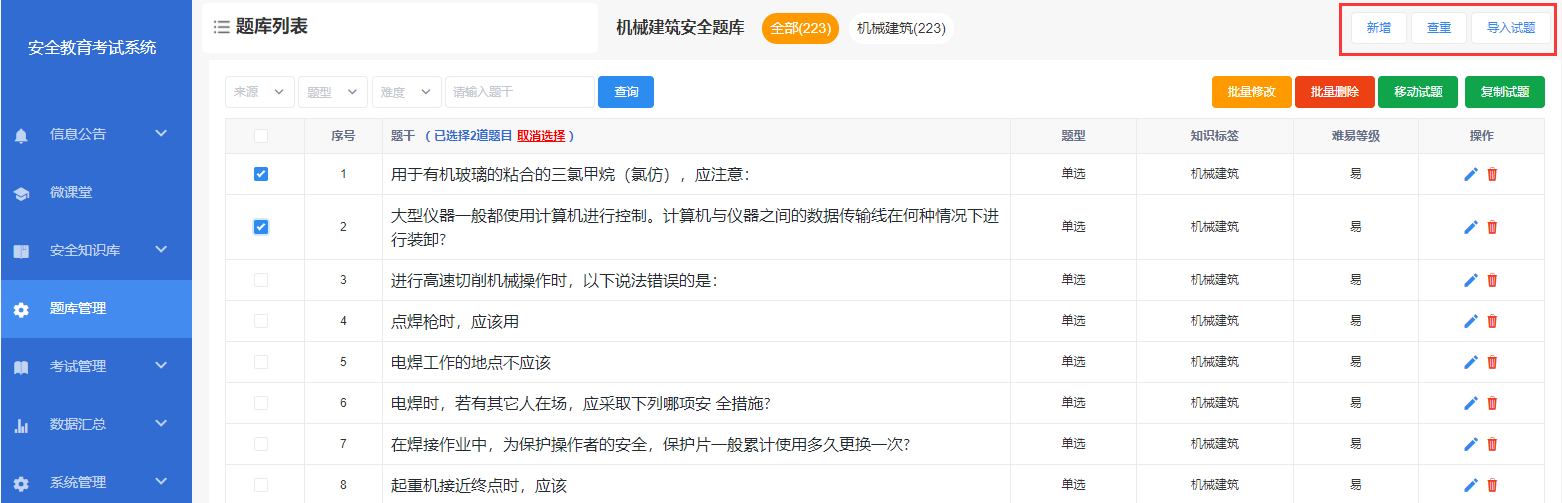 在新增试题页面，可编辑试题相关信息。首先需要选择本试题的类型，不同的试题类型，那么答案的编辑方式也不同。判断题只需要设置正确答案为“对”或“错”。可设置本道试题所属知识标签、难易等级、在系统抽题过程中抽到本试题的抽取概率、正确答案和题目解析等信息。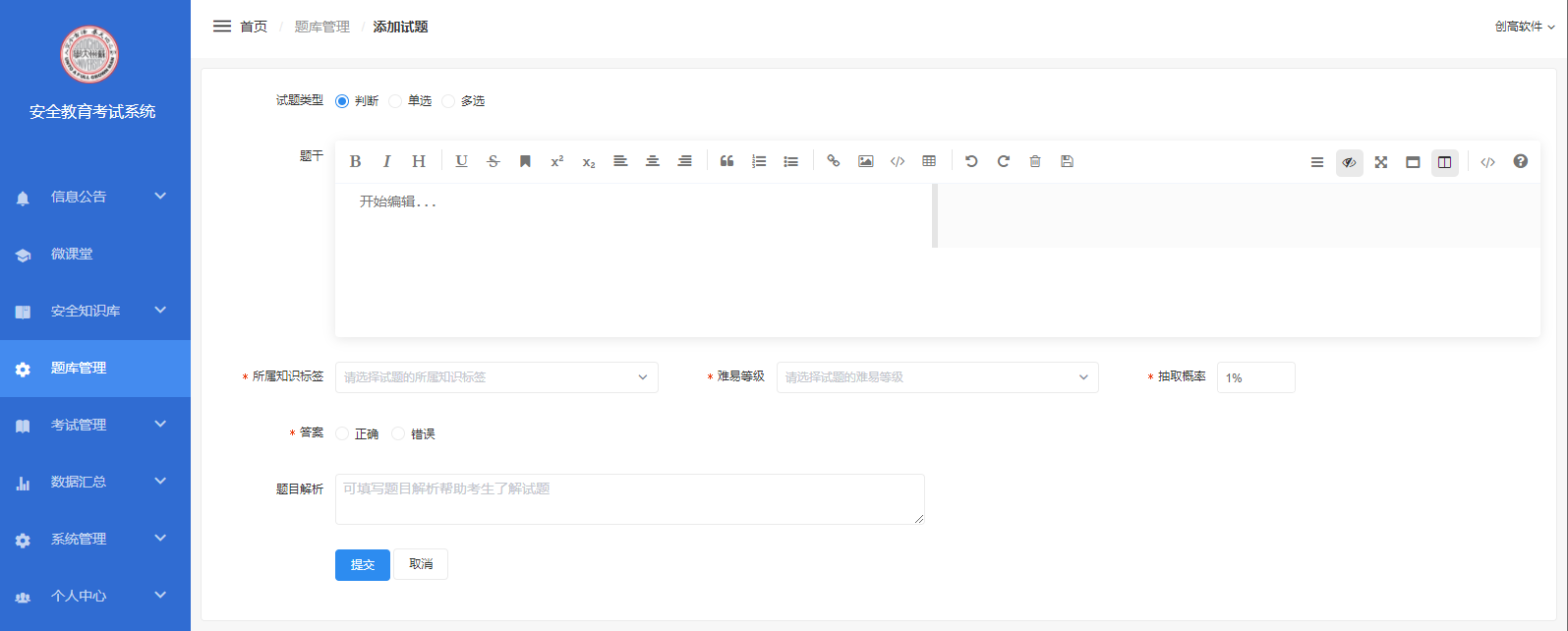 对于单选题或多选题，在试题选项处，点击“ + 添加选项”，即可添加新的选项信息；然后编辑选项，对于正确答案，点击选项左侧的“答案”将该选项标识为正确答案。单选题只能标识一个正确答案，多选题可以标识多个正确答案。点击选项右侧的“”即可删除该选项。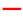 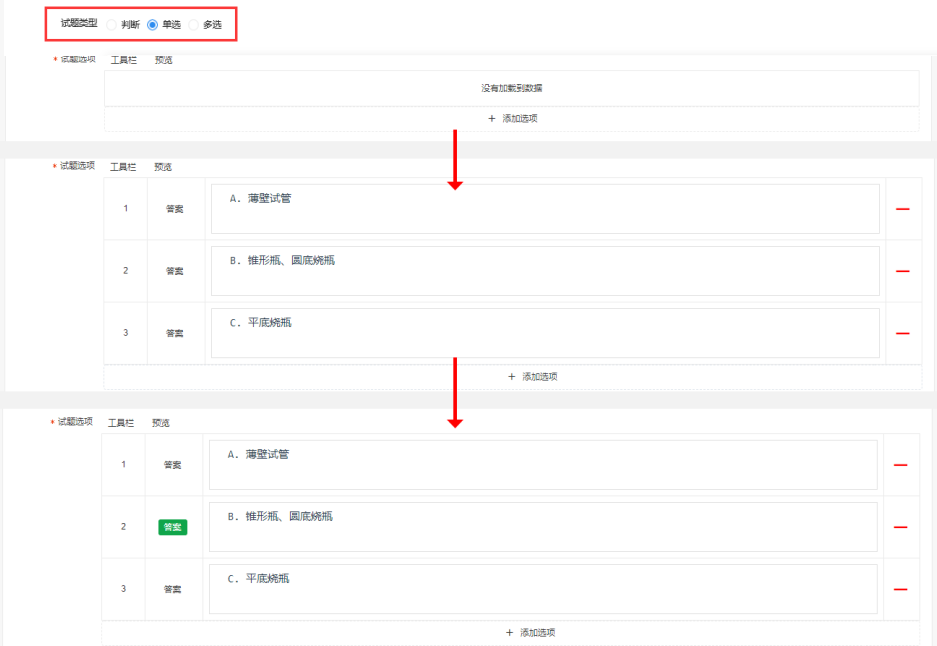 在试题管理页面，选择试题，点击“移动试题”，将弹出弹窗，选择要将试题移动至的题库如“化学安全题库”，点击“确定”，即可将试题从本题库移动至“化学安全题库”；如果点击“复制试题”，按同样的操作方法可以将试题复制到另外一个题库中，但是本题库中的试题不会消失，即在两个题库中会同时存在相同的试题。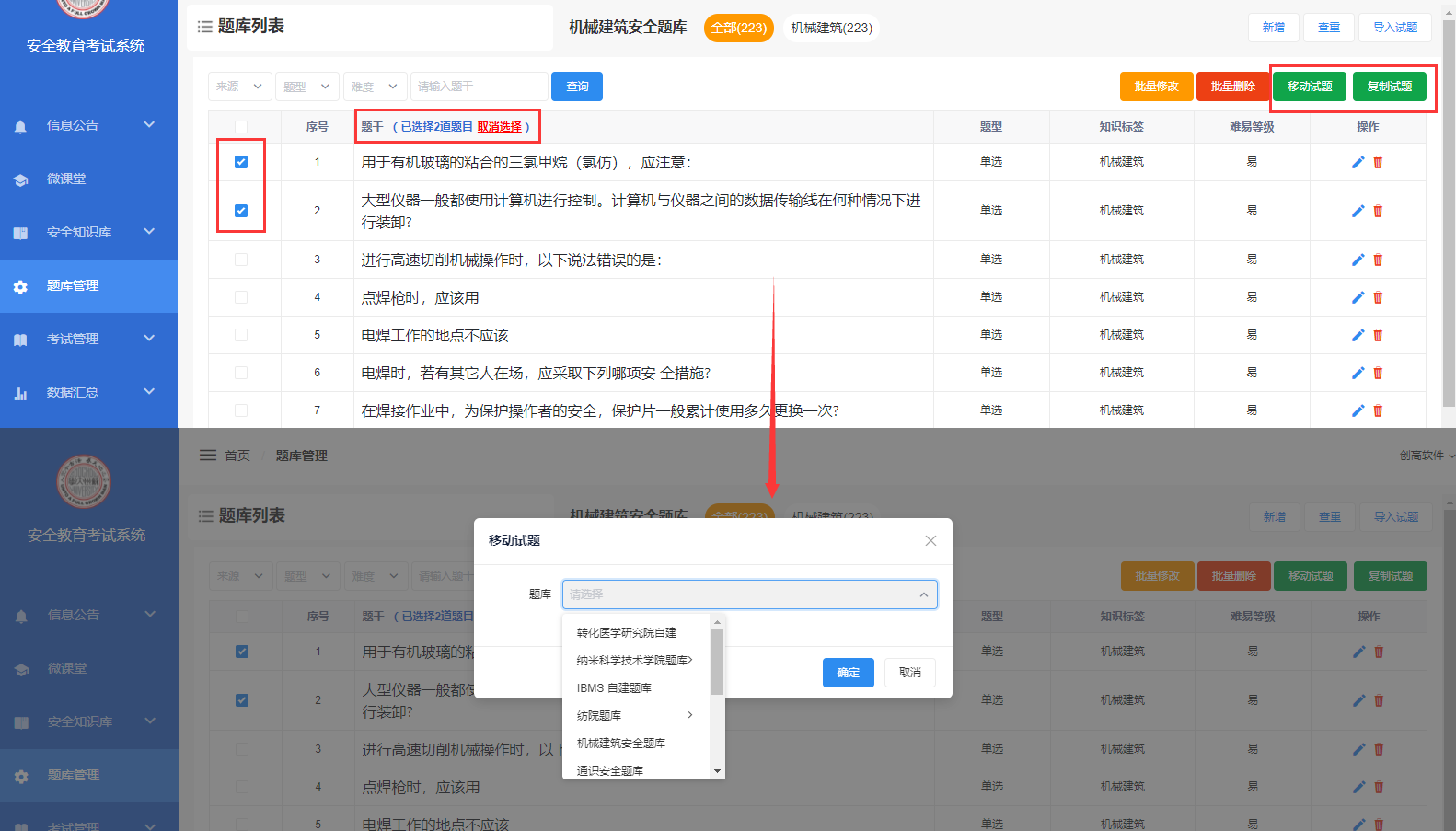 考试管理点击左侧菜单“考试管理”→“常规考试”，进入常规考试管理页面；可根据考核名称、创建单位、考试状态（关闭、未开始、进行中、待发布、已结束）等条件检索已有考核信息；对已有考核可进行“管理”、“发布”、“取消发布”、“复制”操作。对于正在进行中的考试，可以查看“成绩”；选中考试名称前的复选框，点击“删除”，可以对考核进行批量删除操作。点击右上方的“新增”按钮，将弹出弹窗，填写考核名称，点击“保存”即可。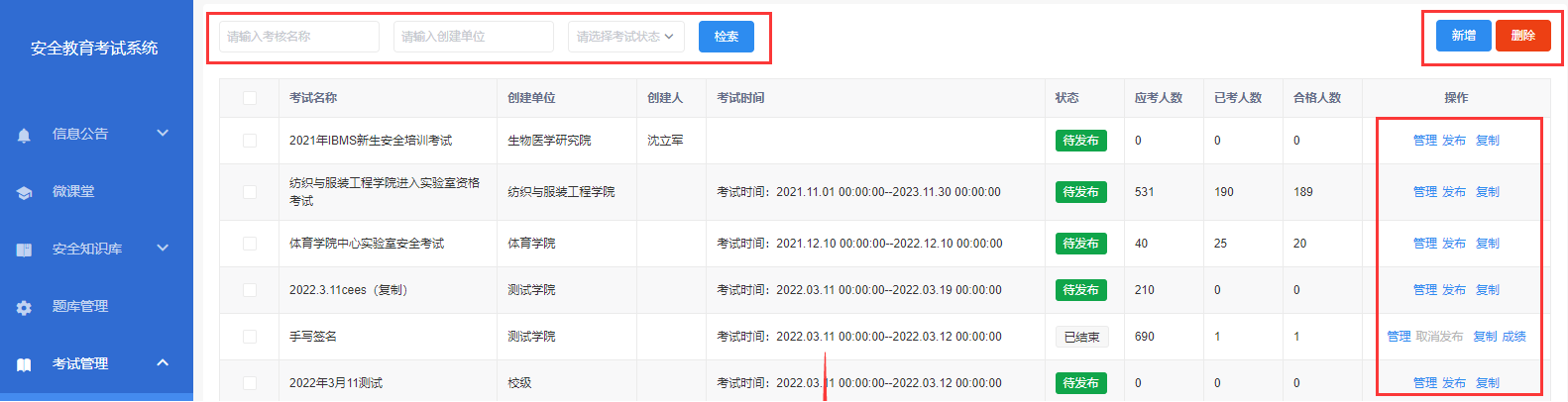 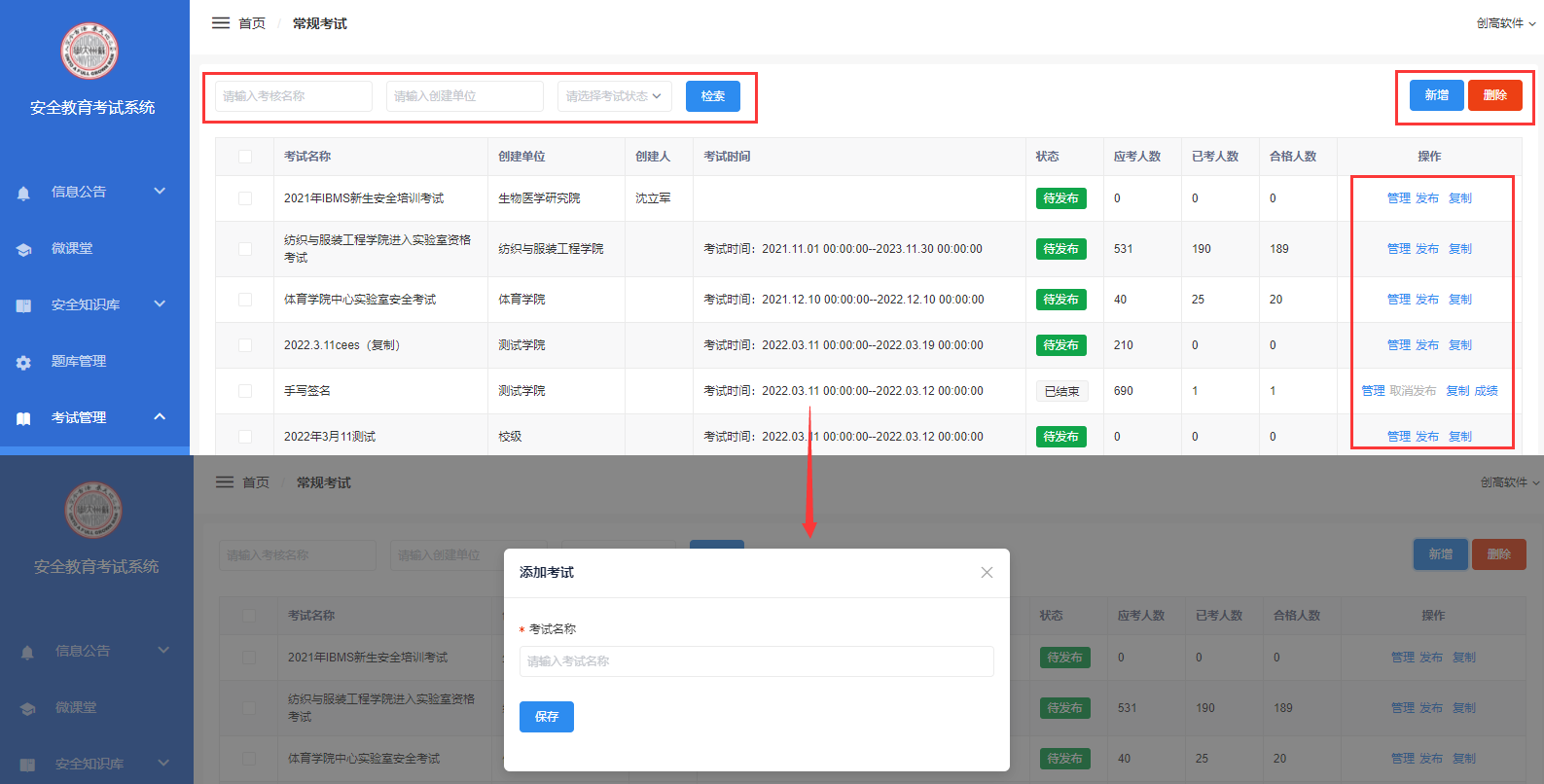 常规考试	考试设置在常规考试管理页面，选择一场考核，点击列表右侧的“管理”，进入考试设置页面，设置考试相关的信息；系统默认考试状态为“开启”，若将考试状态设置为“关闭”，那么除了管理员可以在后台查看到本场考核信息，前台用户无法查看。 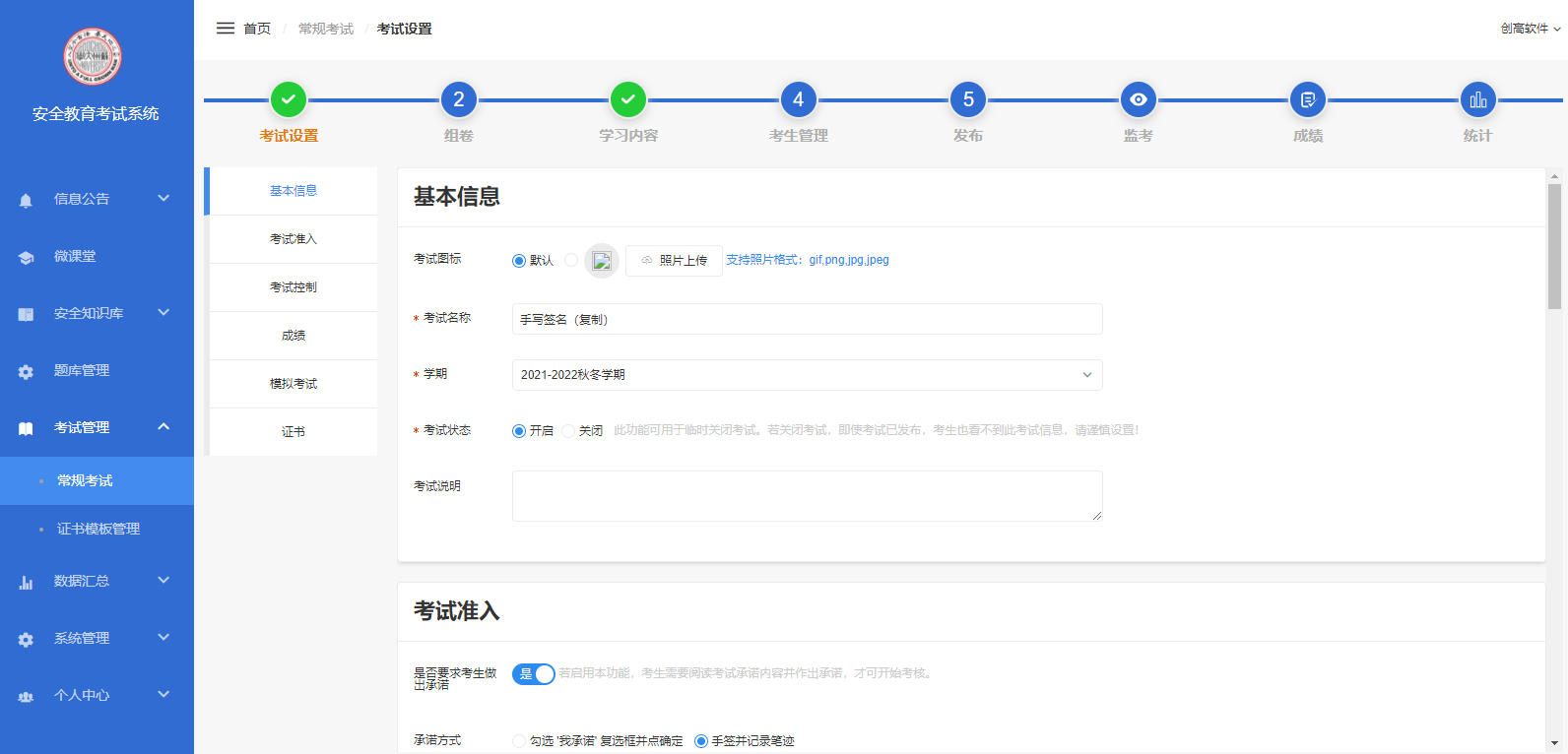 若需要考生在考前进行考试承诺，那么勾选考试承诺，选择承诺方式，并输入承诺文本。承诺方式共有两种：勾选模式，勾选‘我承诺复选框’并确定；若选择勾选模式，则在承诺书文本内容中不能有手写签名字段“${SIGN}”。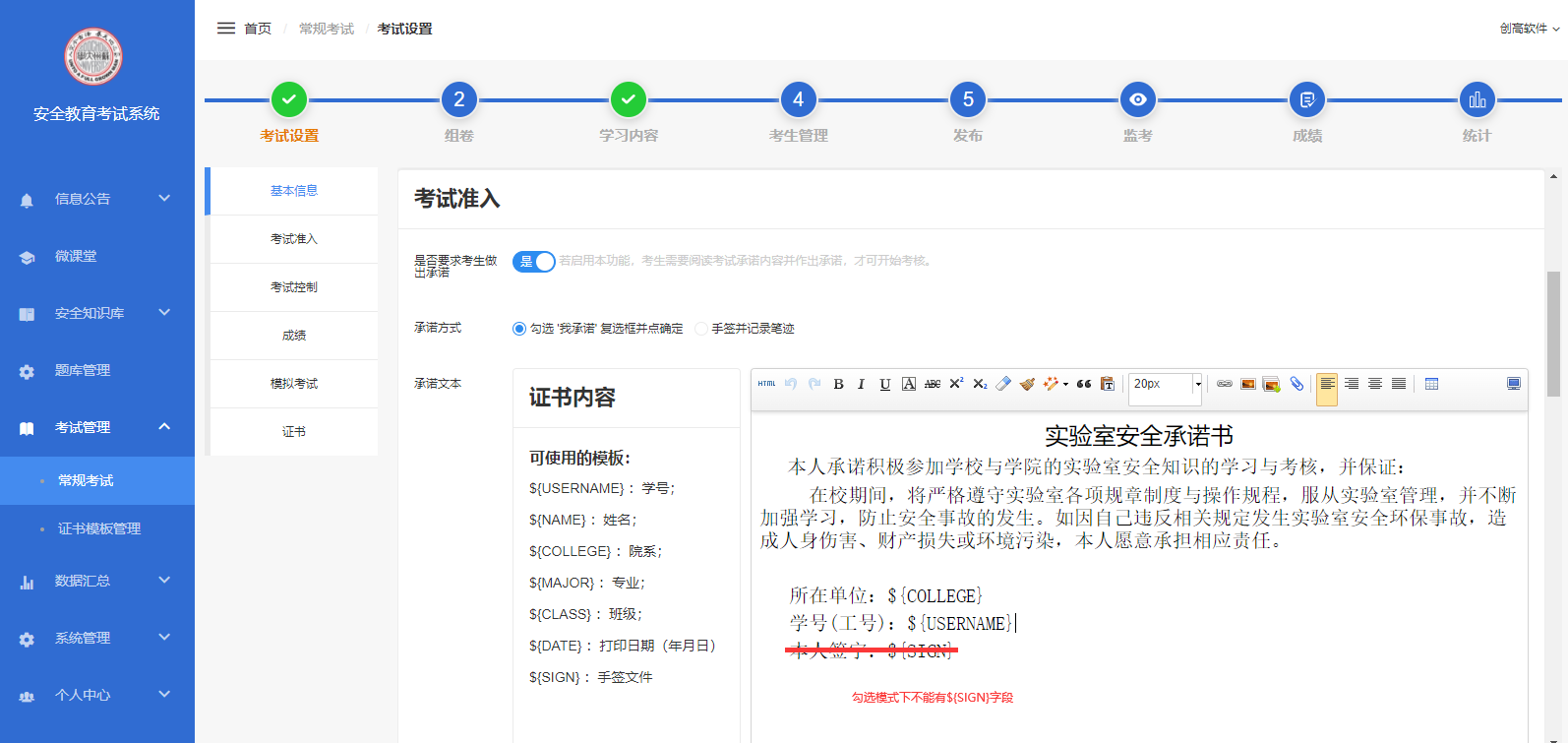 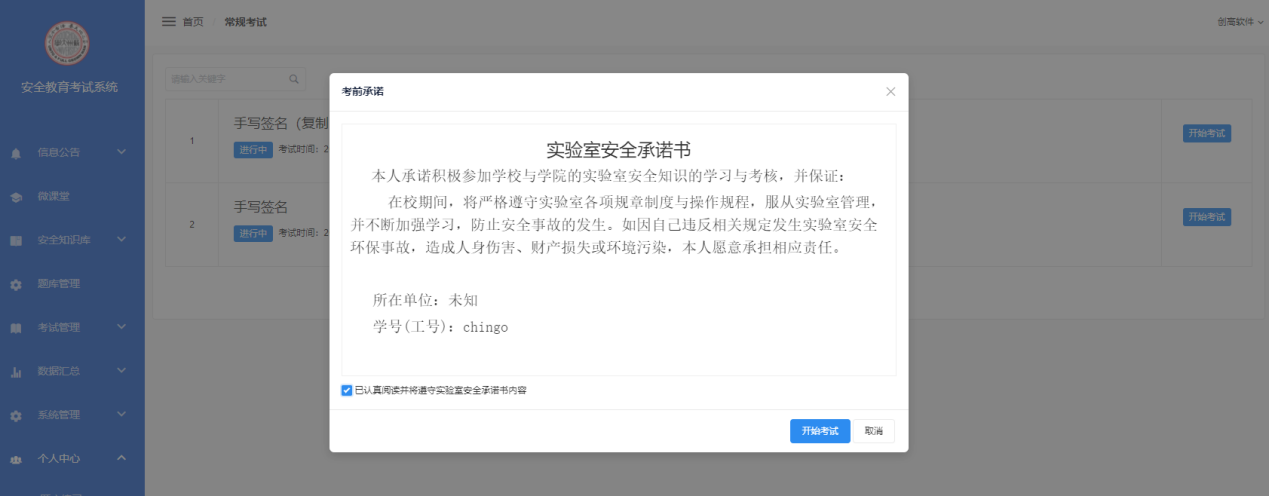 手签模式，通过手机端扫描二维码信息，在手机端进行签名并提交操作，签名后，签名信息会显示在承诺书中，在进入考试前可多次进行签名。若选择手签模式，则在承诺书文本内容中必须有手写签名字段“${SIGN}”。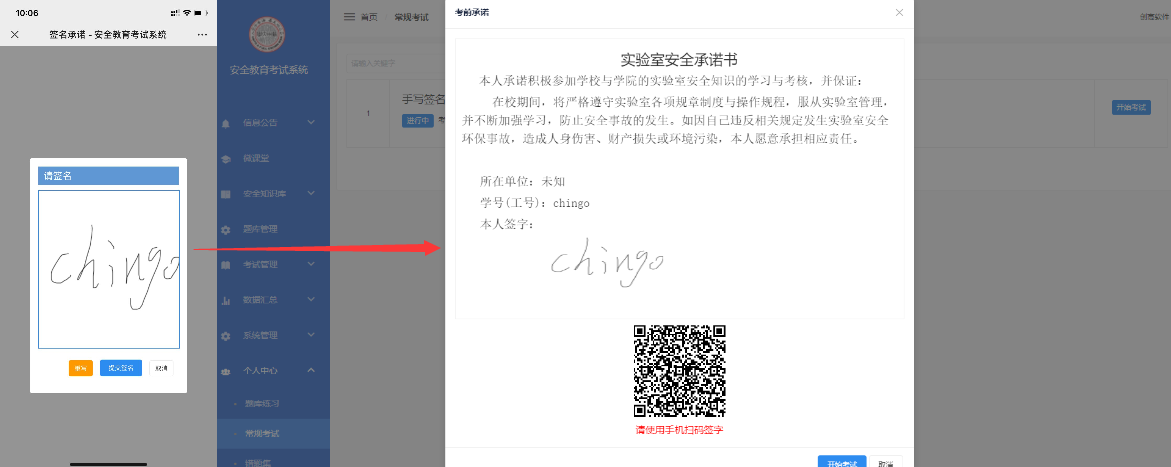 对考核的一系列设置。可设置考生进行考核时试题显示形式，包括整卷、分页和单题三种。选择“分页”时，需要输入每一页显示的题目数量，并且大于等于2；选择“单题”时，需要设定答题作答时间（必须为整数），超过时间后将自动跳到下一题，同时考生在答题后不允许返回修改答案。中断恢复，若考生在一段时间内无活动，则允许该考生继续进行考试并扣除15分钟时间。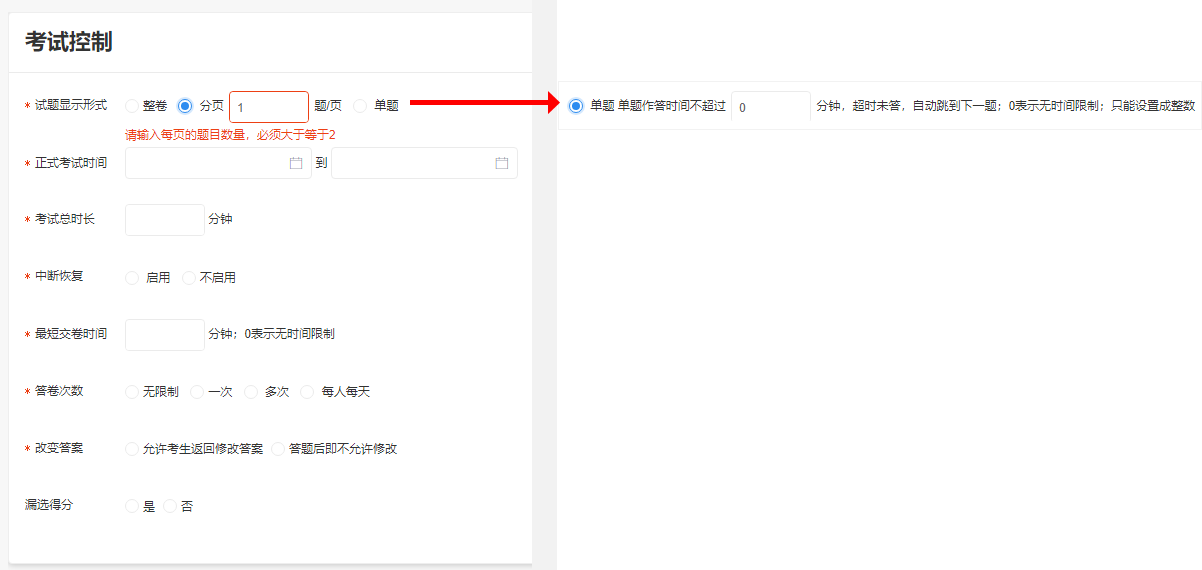 对于成绩公布与公布答案，系统默认“即时公布”，即考生考完后就可以查看成绩与答案；可修改为“指定时间”公布，即在指定时间考生才可查看成绩与答案。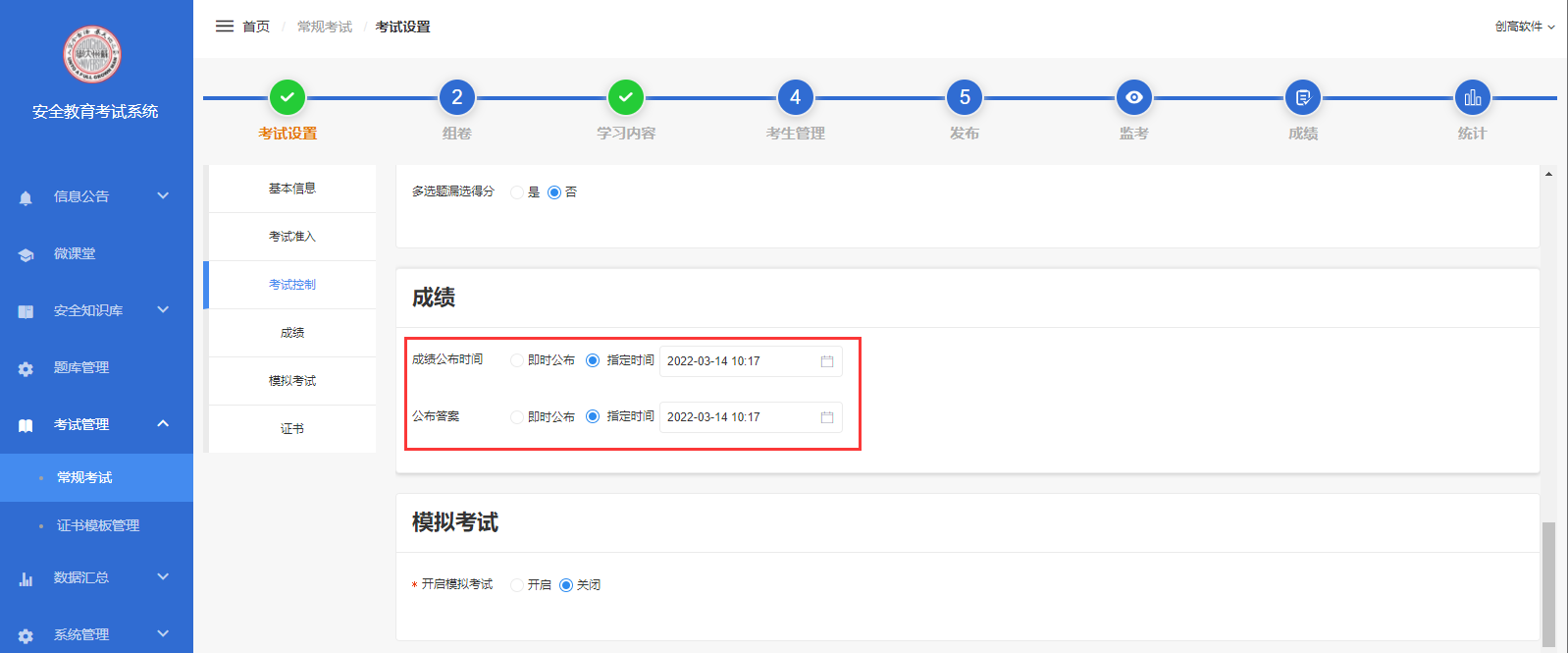 模拟考试默认关闭，若“开启”，那么考生可进行考前练习，这时还需要设置模拟考试时间与答卷次数。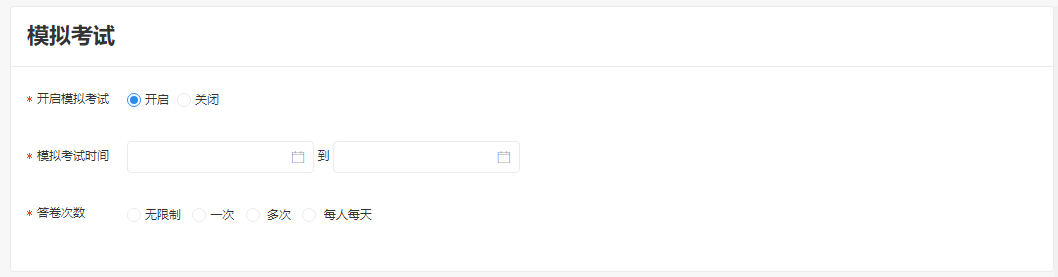 选择考生通过本场考核后，是否生成证书，若选择“是”，那么可以选择证书模板并设置证书编号规则（学校代码+	年份+流水数）。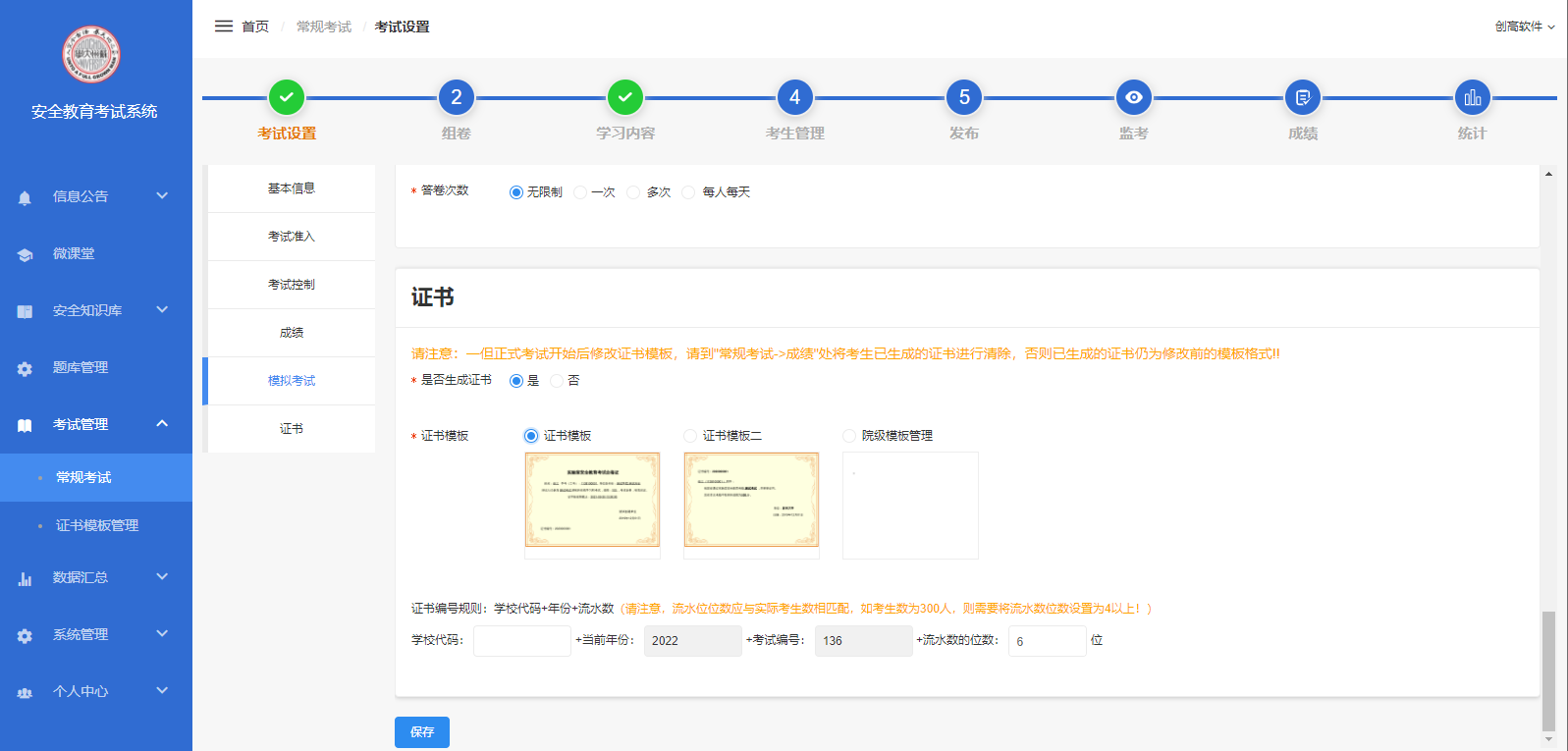 配置好考试的相关信息后，点击页面最下方的“保存”，将已设置好的信息进行保存；点击页面上方的“组卷”，切换到组卷模块。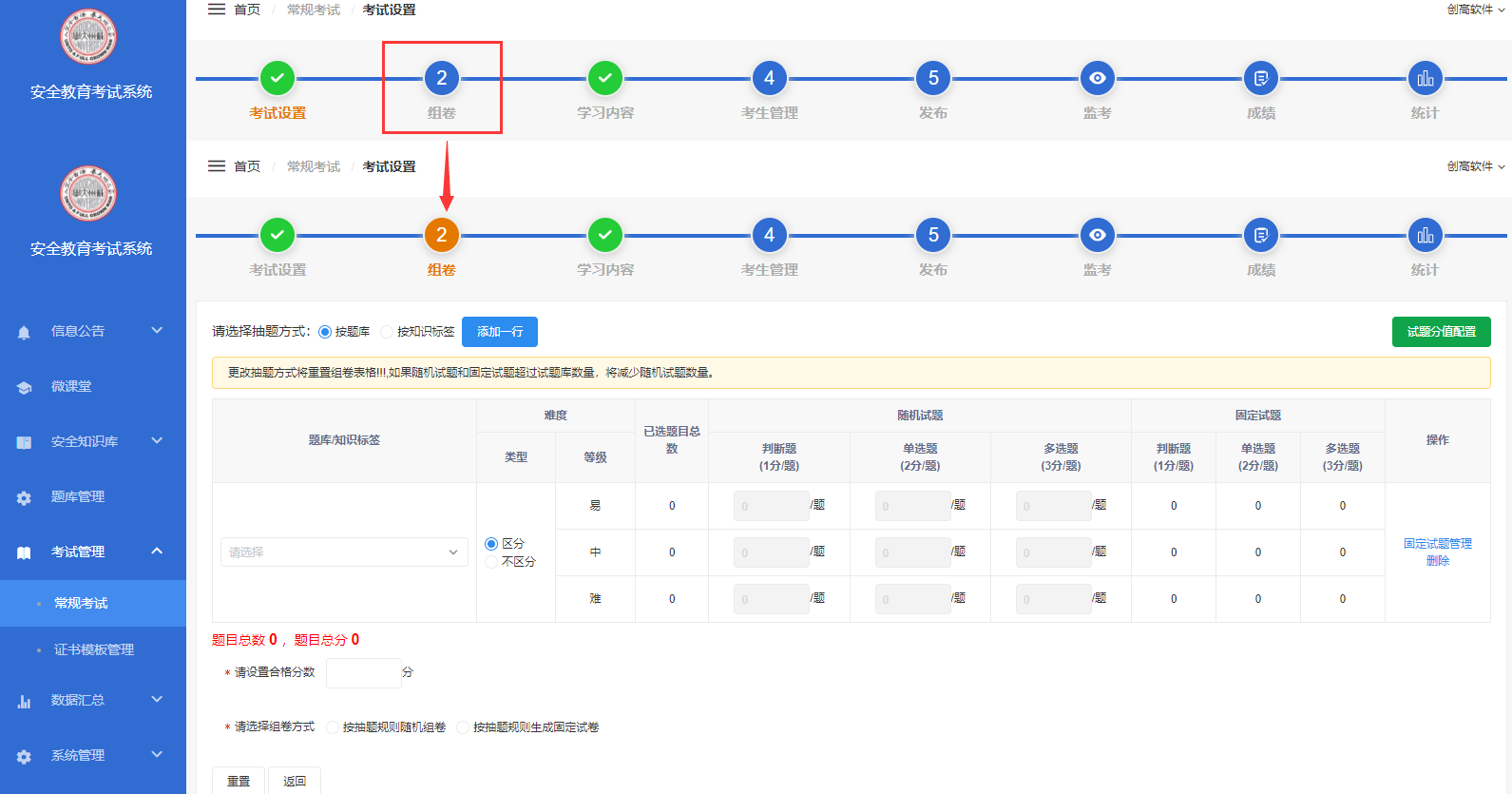 组卷点击页面上方的“组卷”，切换到组卷模块。可进行组卷设置，主要是对抽题方式、试题分值、合格分数以及组卷方式（随机、固定）的管理。试题分值配置，点击右上方的“试题分值配置”，会出现弹窗，可以分别为固定试题和随机试题配置各个题型的分值，系统会根据选择的题数和配置好的分值自动计算试卷总分；编辑完成后点击“确定”即可。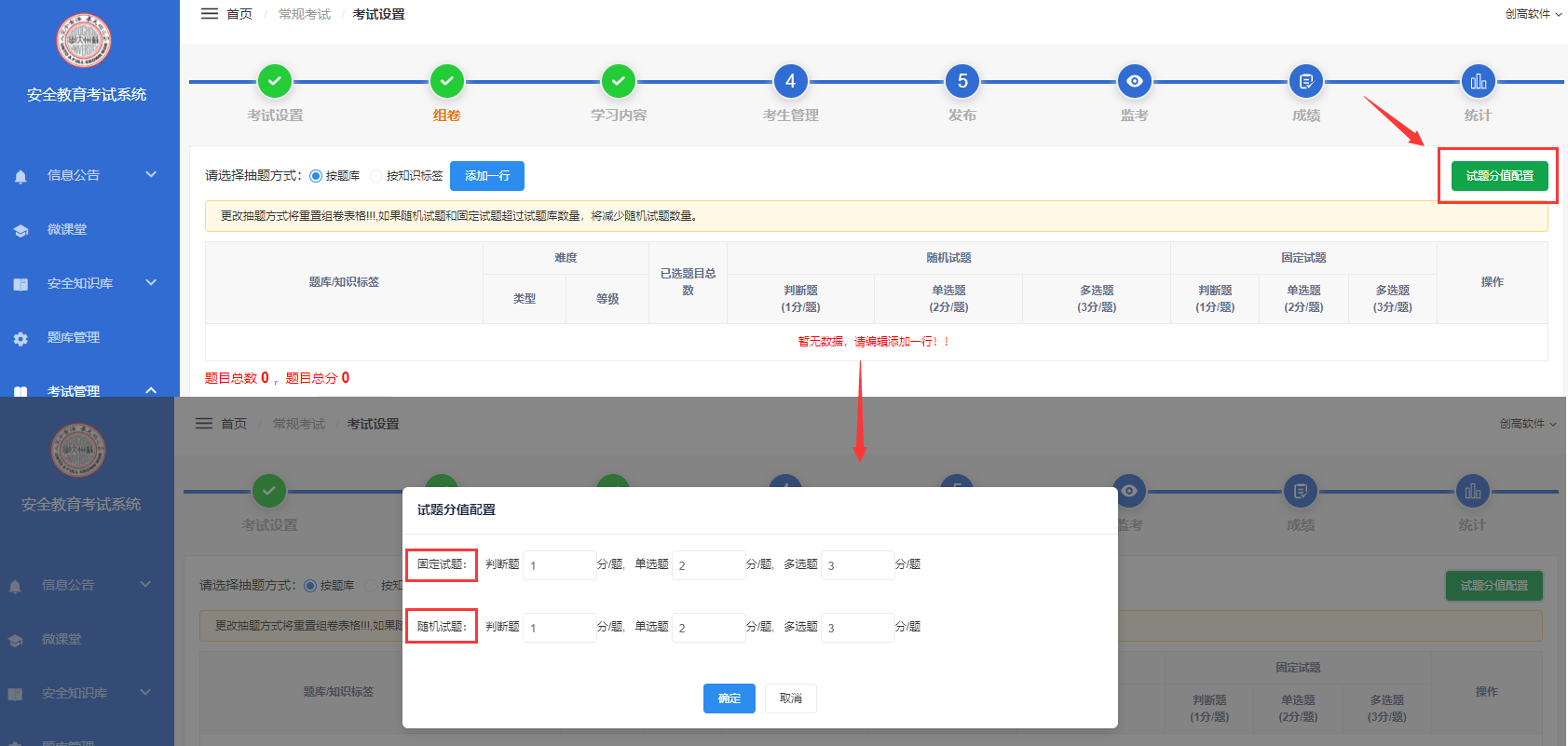 抽题方式，抽题方式分为“按题库”和“按知识标签”两种（两者在操作上完全一致，只是方向上有所不同），可以根据这两种不同的维度从所有试题中进行抽题。在选择了一种抽题方式后（以“按题库”为例），点击旁边的“添加一行”，即可在下方的表格中添加一行组卷配置；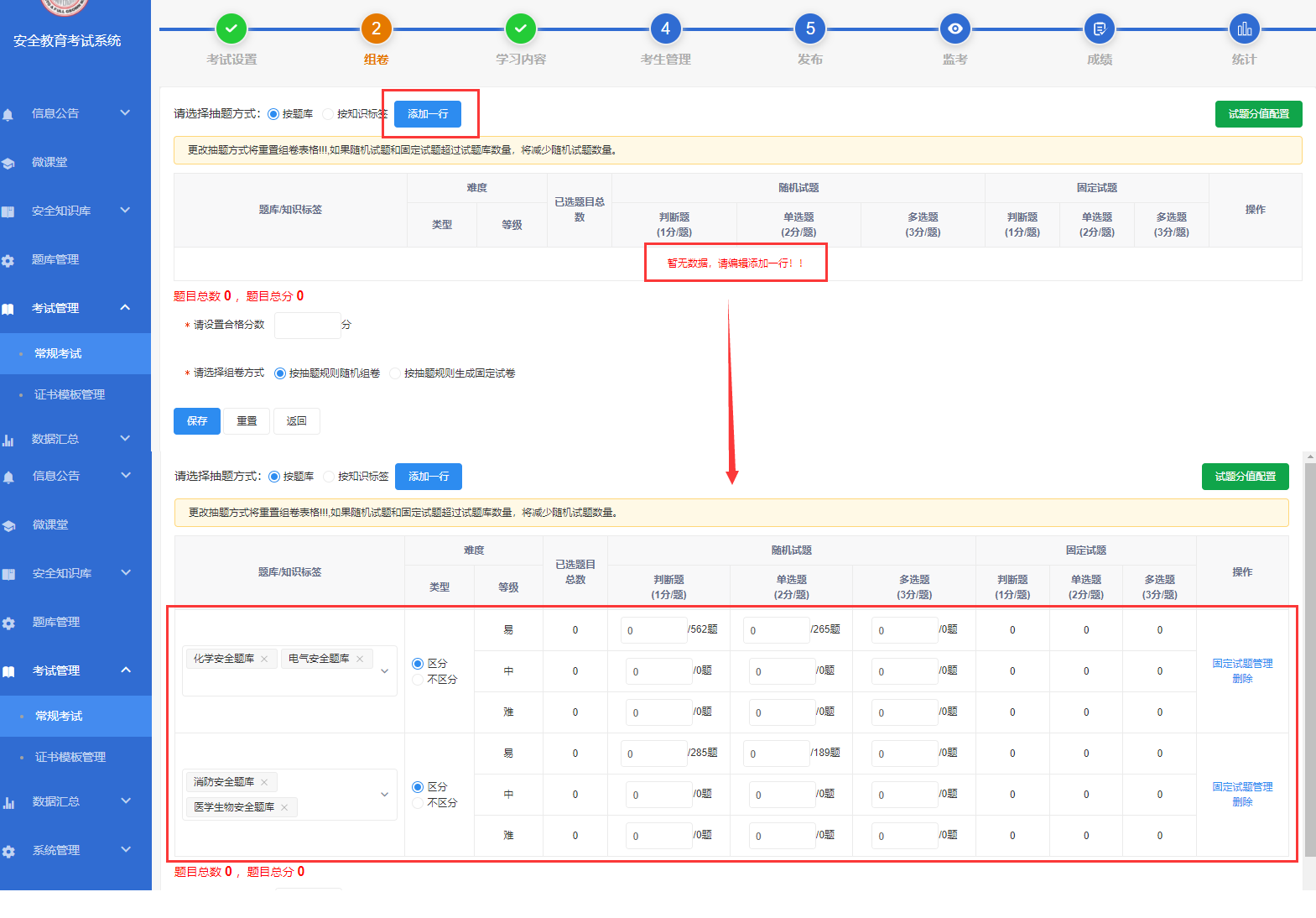 在表格中，点击第一列“题库/知识标签”中的下拉框，会出现相应的题库列表，可以选择在一行中添加多个题库，让多个题库一起抽题，也可以单独为一个题库添加新的一行；在选择了题库后，即可对题库进行随机	抽题或固定抽题。系统默认抽取的试题是“区分”难度类型的，即可以针对不同难易等级的试题分别进行抽题，以满足学校对于题目难度多样化的需求；若选中“不区分”，则不需要对每个难度等级进行抽题。在配置随机试题时，直接在表格中输入对应的数字即可，系统会从题库中随机抽取相应数量的题目，所抽取的题数不能超过该类型试题的总题数；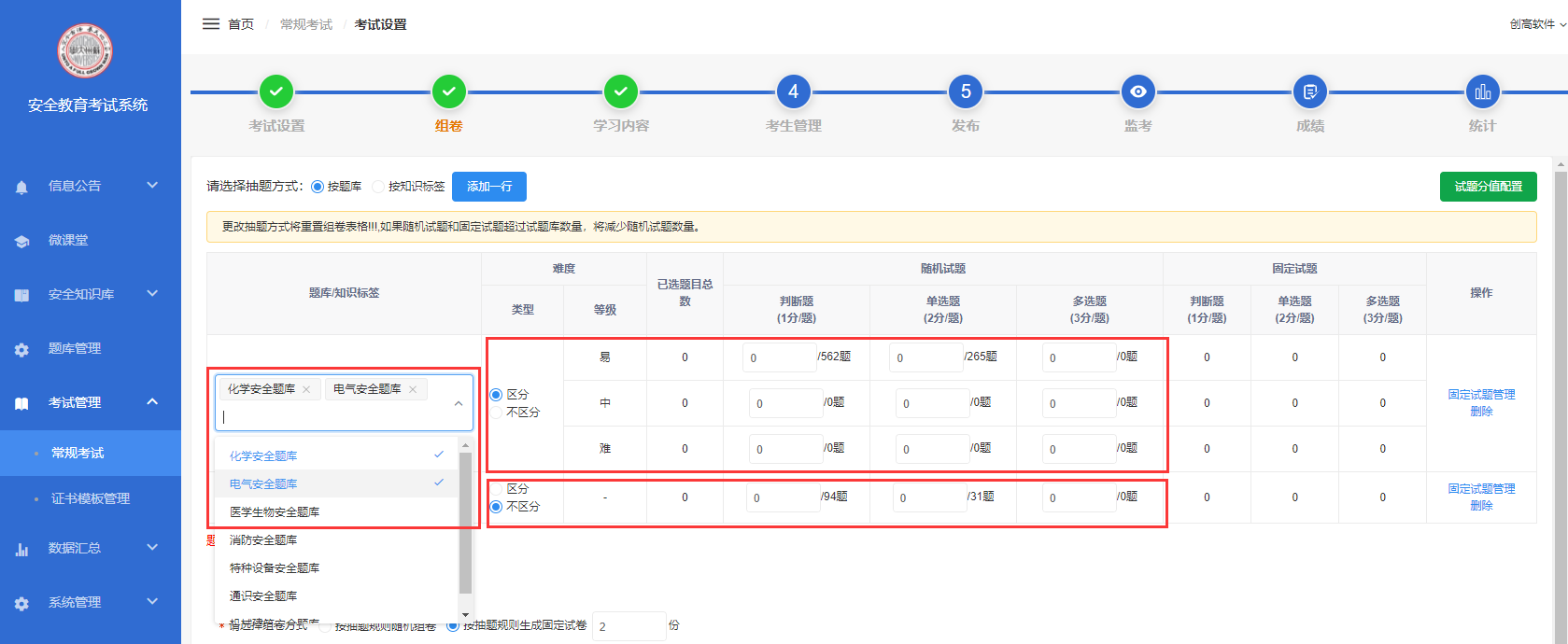 配置固定试题，需要点击表格右侧“固定试题管理”，可从已选中的题库中挑选部分题目作为固定试题。固定试题管理中，左侧为“可选试题”，即已选题库中所有能够进行抽题的试题，可以按照题库、难度、题型、题干进行检索；试题右侧为“已选试题”，即已经添加的试题。选中左侧试题，点击“”，就能将题库中的试题添加到固定试题中；相应的，选中右侧试题，点击“”，可将已选择的试题移除固定试题列表。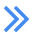 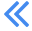 在试题添加完成后，点击右上方的“保存”，保存已添加的试题信息；点击“关闭”，则不保存。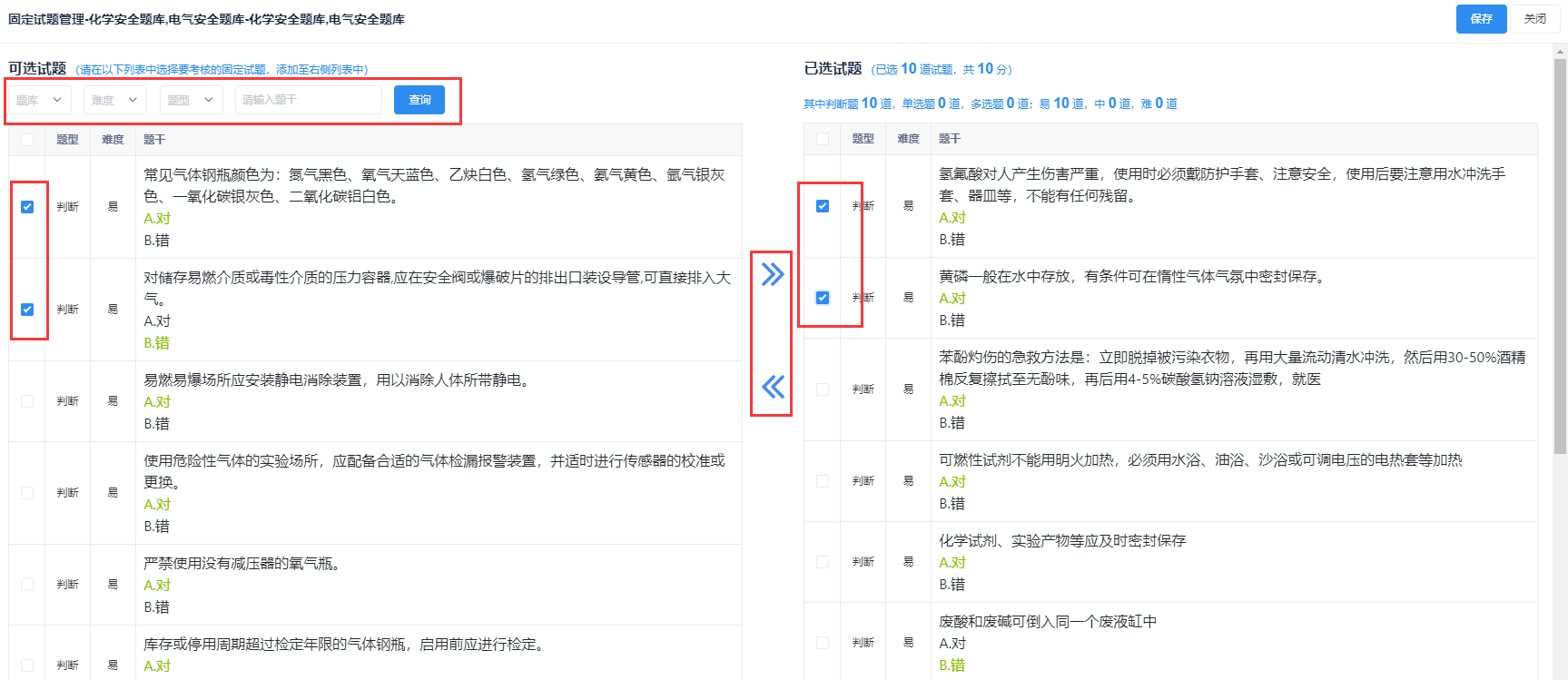 合格分数及组卷方式，合格分数可以在表格下方直接进行配置，组卷方式则拥有两种形式：按抽题规则随机组卷，选择随机组卷，在点击“保存”后，即可对试卷进行“预览”；点击右上方的“编辑”按钮，可继续编辑组卷内容；也可预览并管理试卷中的固定试题信息。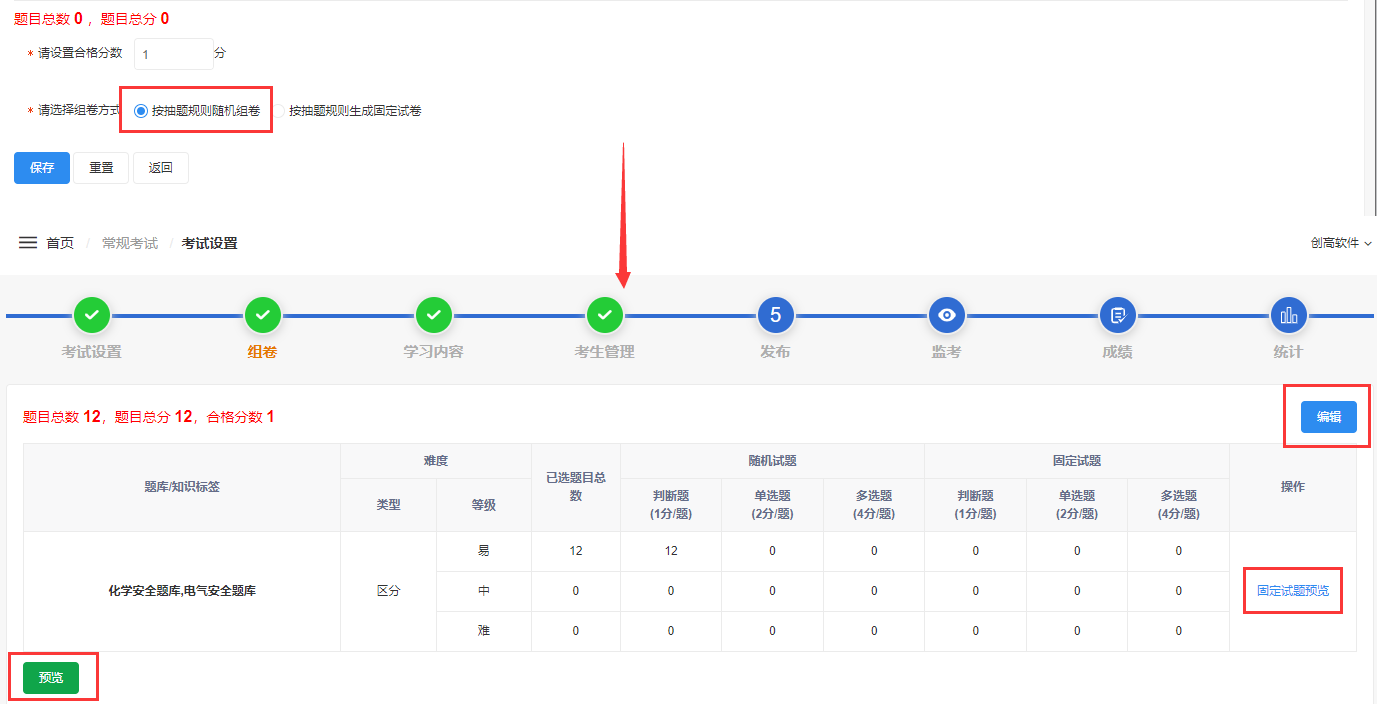 在预览试卷时，可点击右上方的“导出”，将试卷导出为pdf格式以便能进行打印等。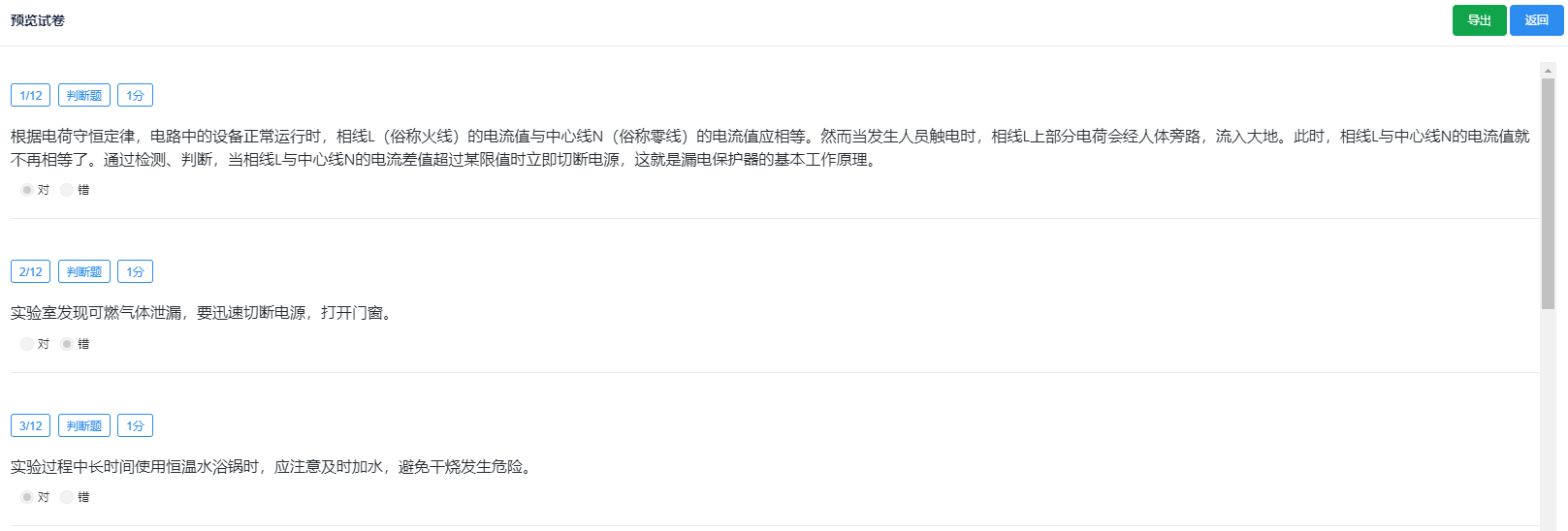 按抽题规则生成固定试卷，需要配置所需生成固定试卷的份数，试卷份数不能为空，点击“保存并重新生成试卷”，系统会根据份数自动生成对应的试卷。点击右上方的“编辑”按钮，可继续编辑组卷内容；也可预览并管理试卷中的固定试题信息。可对已生成的试卷进行管理，包括“预览”、“导出”、“打乱题号”、“顺序（试题选项顺序）”、“编辑”操作。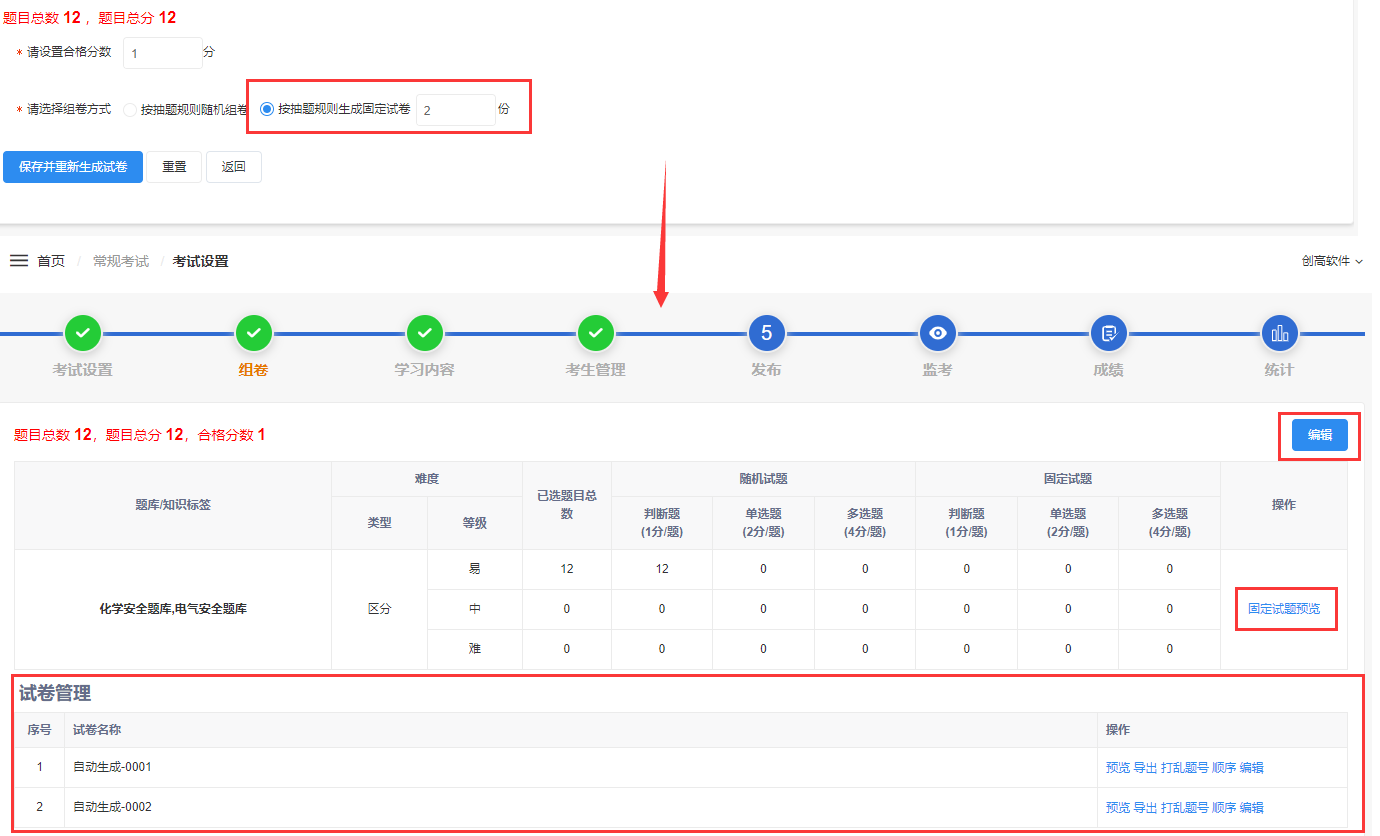 在预览试卷时，可对已有试题进行替换，点击“替换试题”，在弹窗中选择题库中的试题进行替换即可。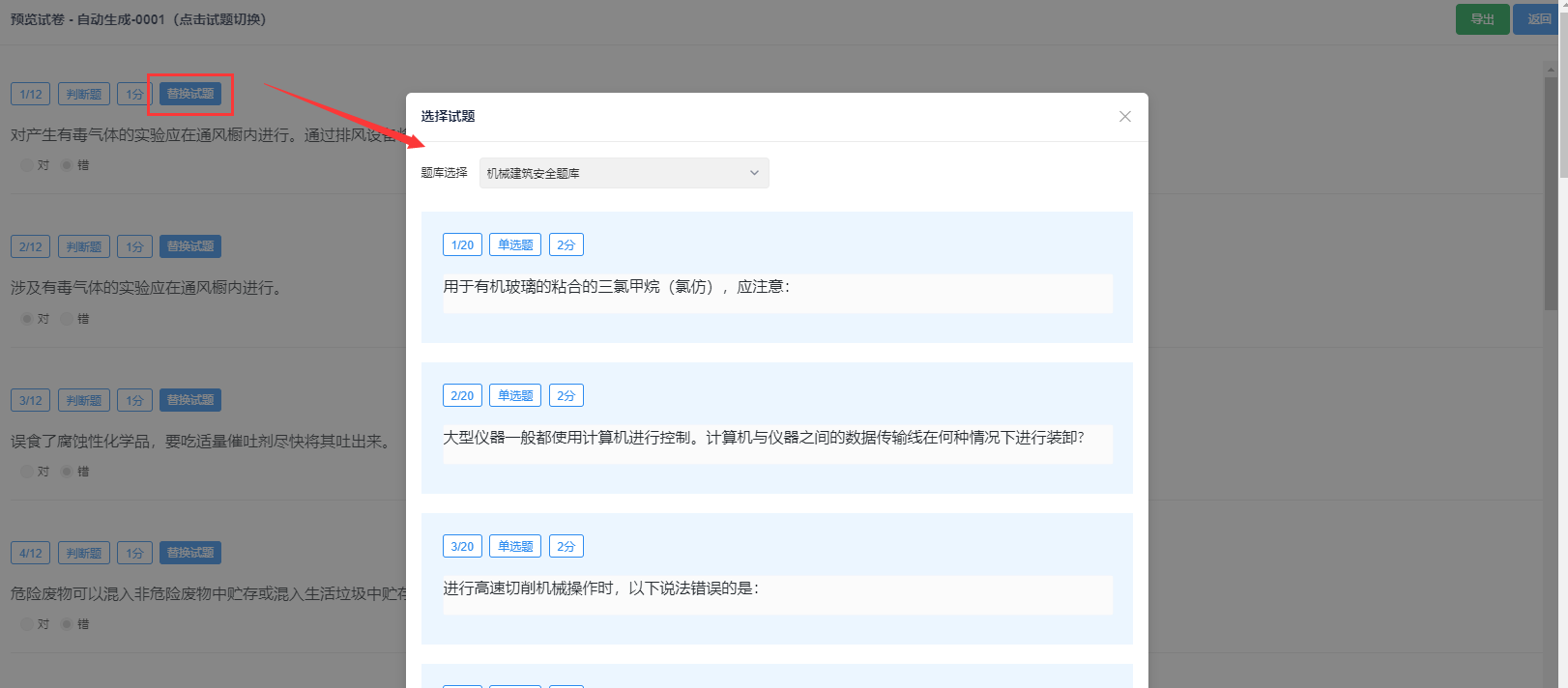 学习内容在学习内容模块，系统默认本次学习要求为“无要求”，可以为本次考试设置不同类型的学习时长要求，包括“本次”、“本学期”、“本学年”、“累计”，使得考核能适应不同形式、不同规模的需要。可查看已选择的学习内容时长（选学、必学、总时长），系统内置时长规则，要求已选必学内容时长 <= 要求学习时长 <= 全部内容（选学+必学）总时长，不满足要求的将不能保存。
	页面下方的学习内容列表，切换选项卡（如化学、特种设备、通识）可查看不同知识标签的学习内容列表；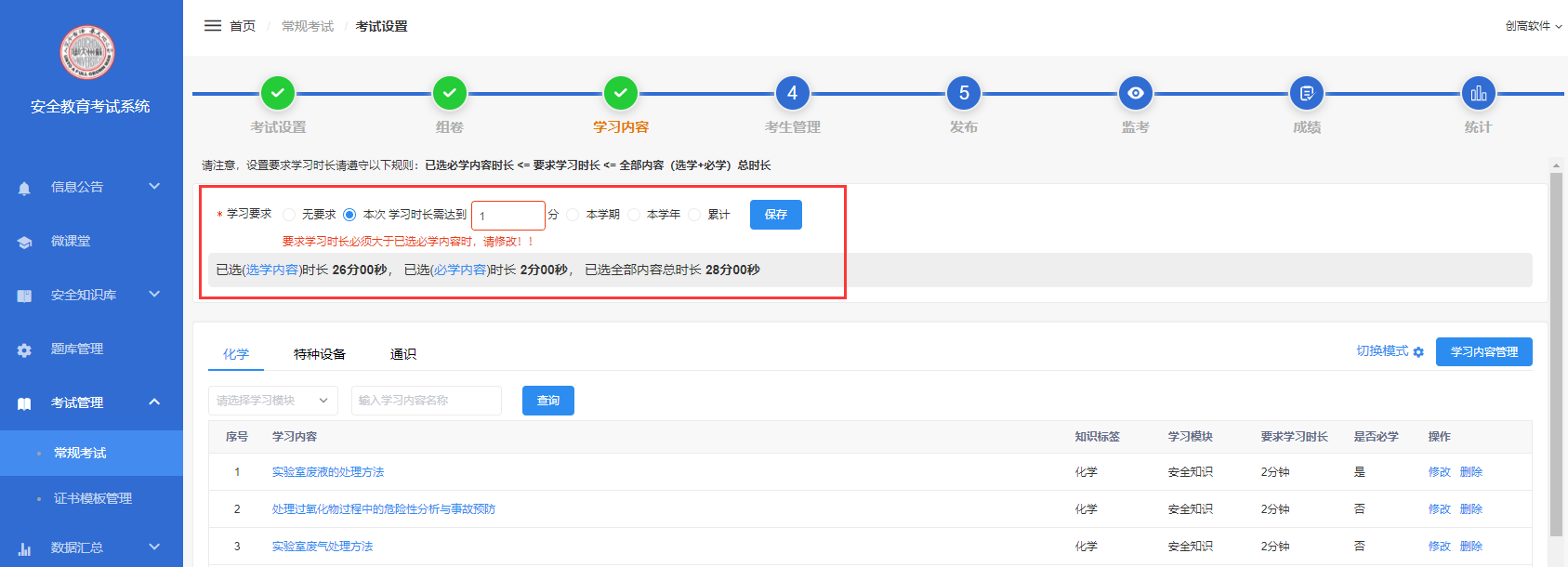 可按照不同模式（按知识标签、按学习模块）对已选择的学习内容进行查看与管理；可修改要求学习时长与“是否必学”的配置，也可删除一部分学习内容，以满足本次考核的需求；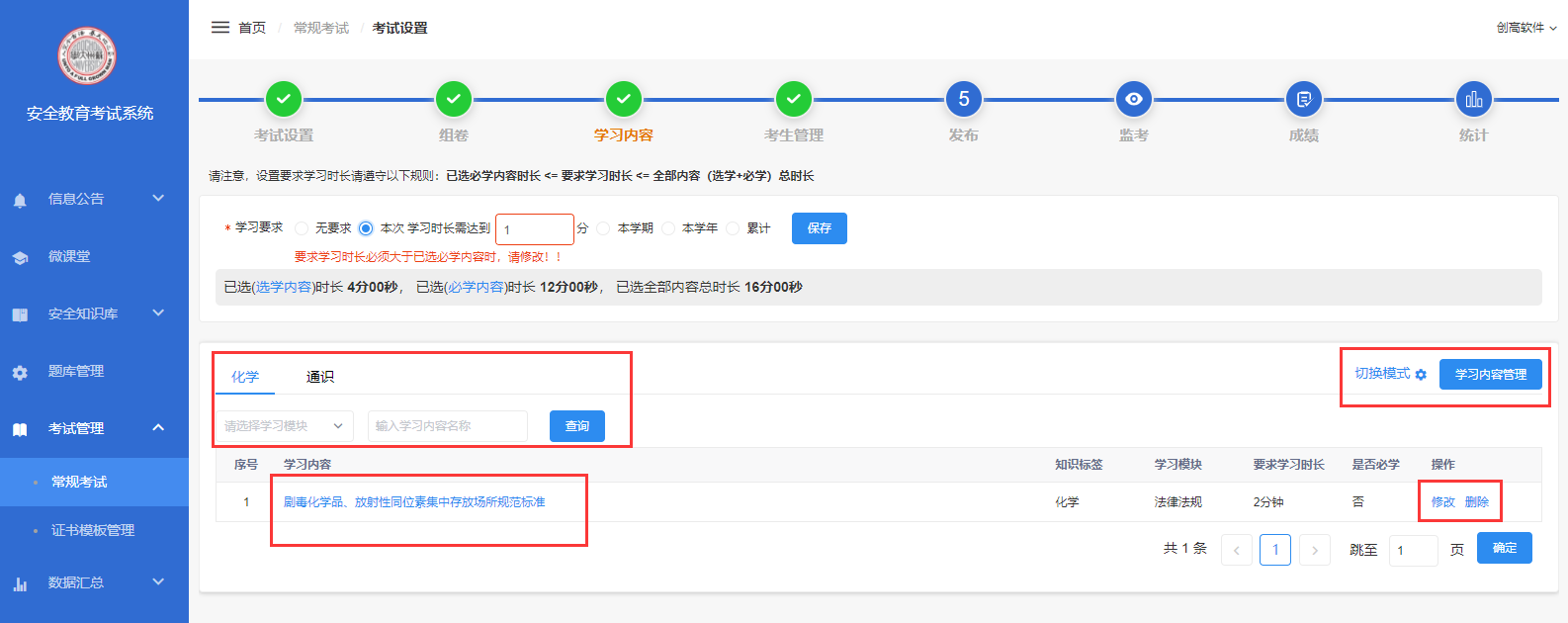 点击“学习内容管理”，将弹出弹窗，可切换选项卡查看不同状态的学习内容列表；点击学习内容的文本标题，可在新窗口中对该学习内容进行预览查看。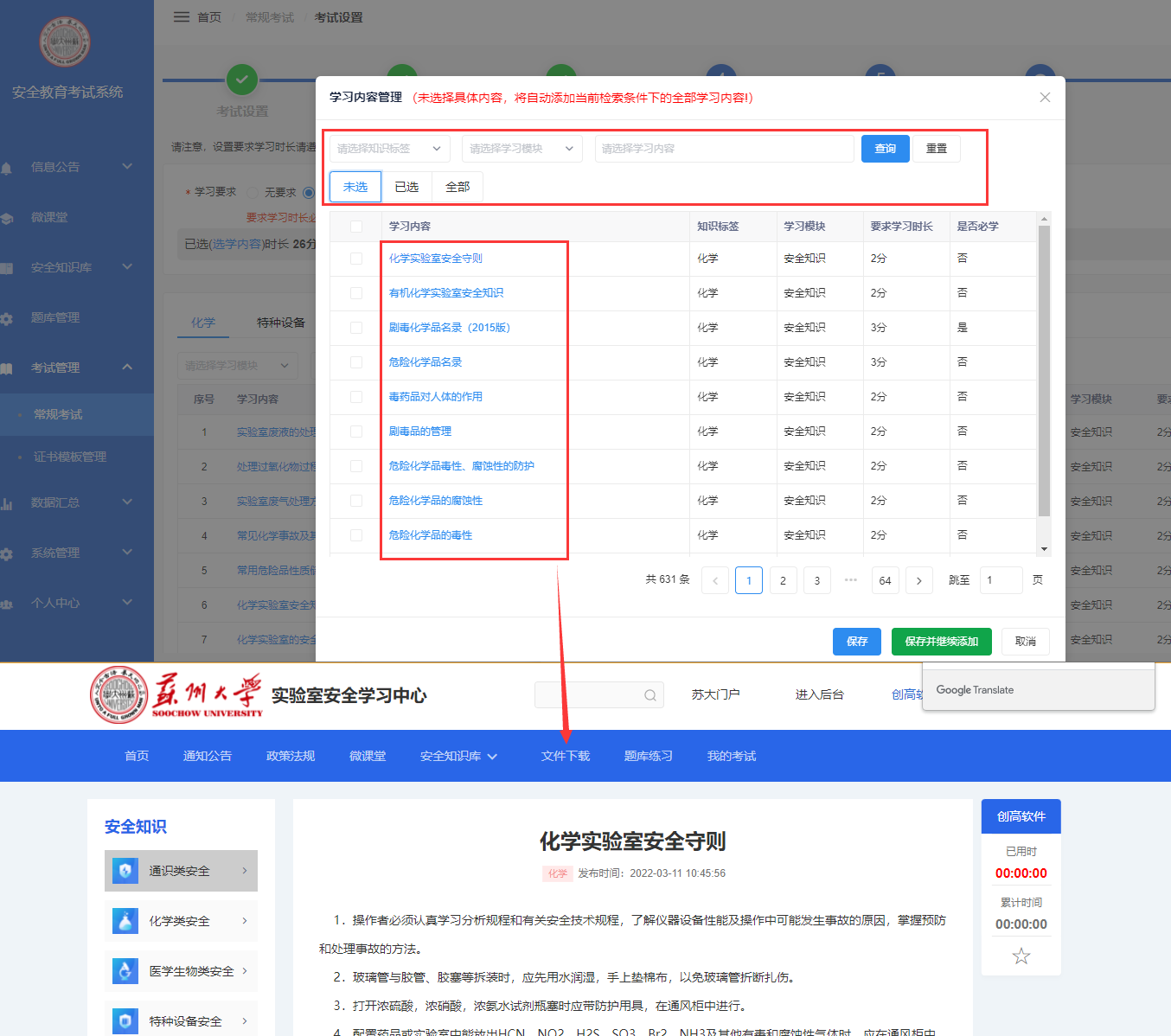 在“未选”列表中，选中学习内容，点击下方的“保存”或“保存并继续添加”按钮，即可添加新的学习内容；在“已选”列表中，勾选学习内容，可进行批量取消选中、批量修改操作；	在“全部”列表中，可查看所有学习内容的状态并分别对已选和未选的学习内容进行“移除”、“选中”操作。
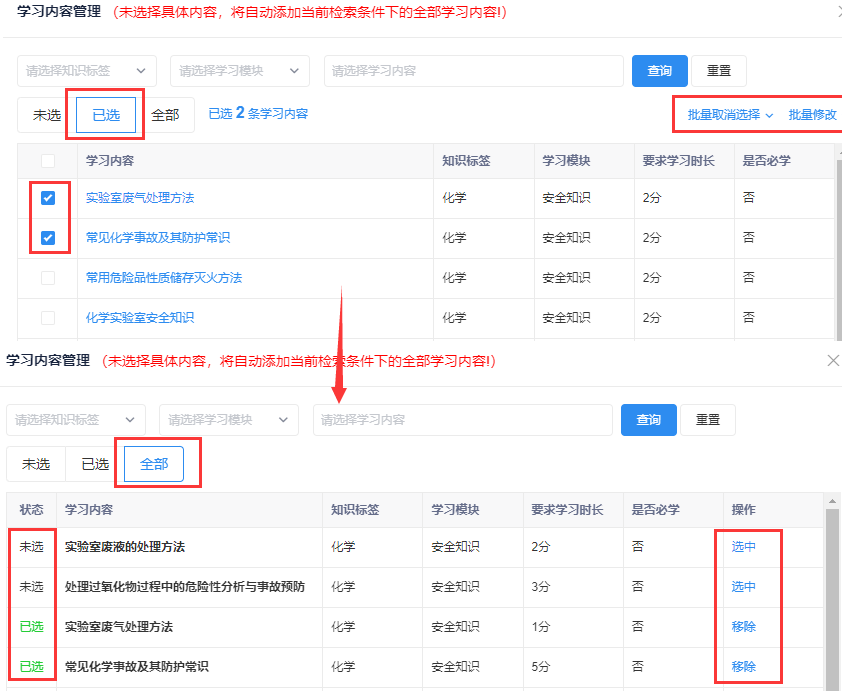 考生管理点击页面上方的“考生管理”，切换到考生管理模块，可对参与本场考核的考生进行设置；可通过模板批量导入考生信息，也可手工指定考生。可根据学院、年级、专业、班级、考生类别、姓名、学号查询已添加的考生信息；对于已添加的考生，可以进行批量删除操作，也可以导出相应的考生名单。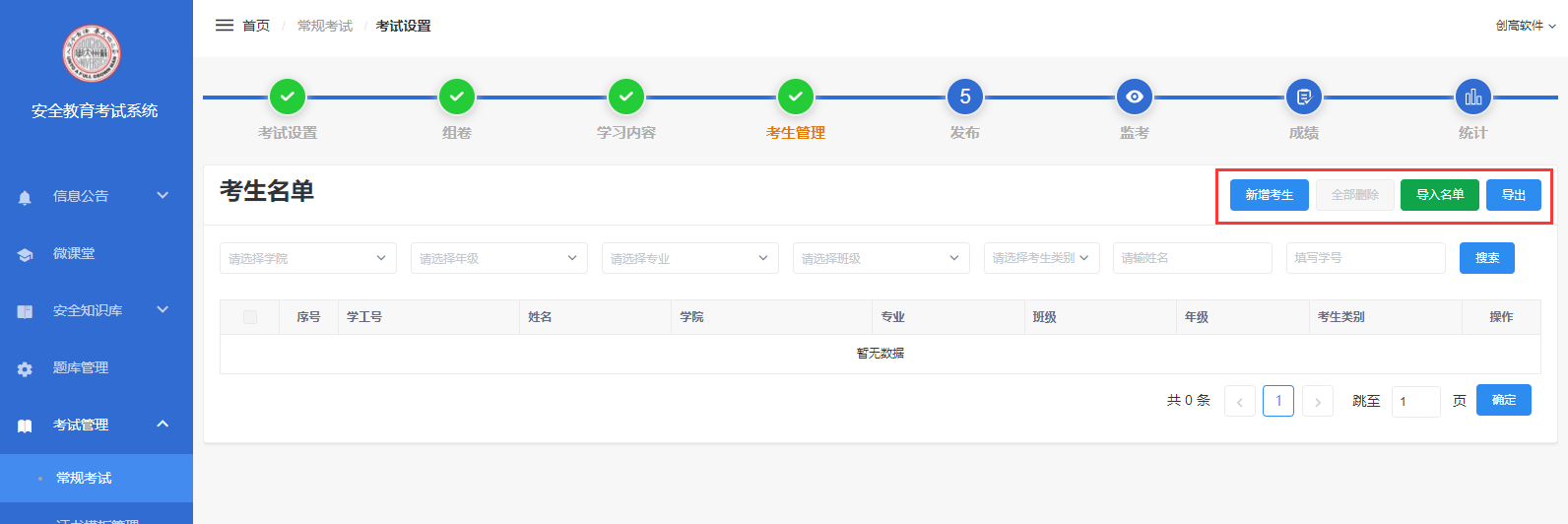 手工指定考生时，点击右侧“新增考生”，将弹出弹窗，能通过多种检索条件筛选想要的考生；可以勾选用户学工号前面的复选框并进行保存，添加考生；若未选中具体的考生，那么在点击“保存”或“保存并继续添加”后，系统将自动关联当前检索条件下的所有考生。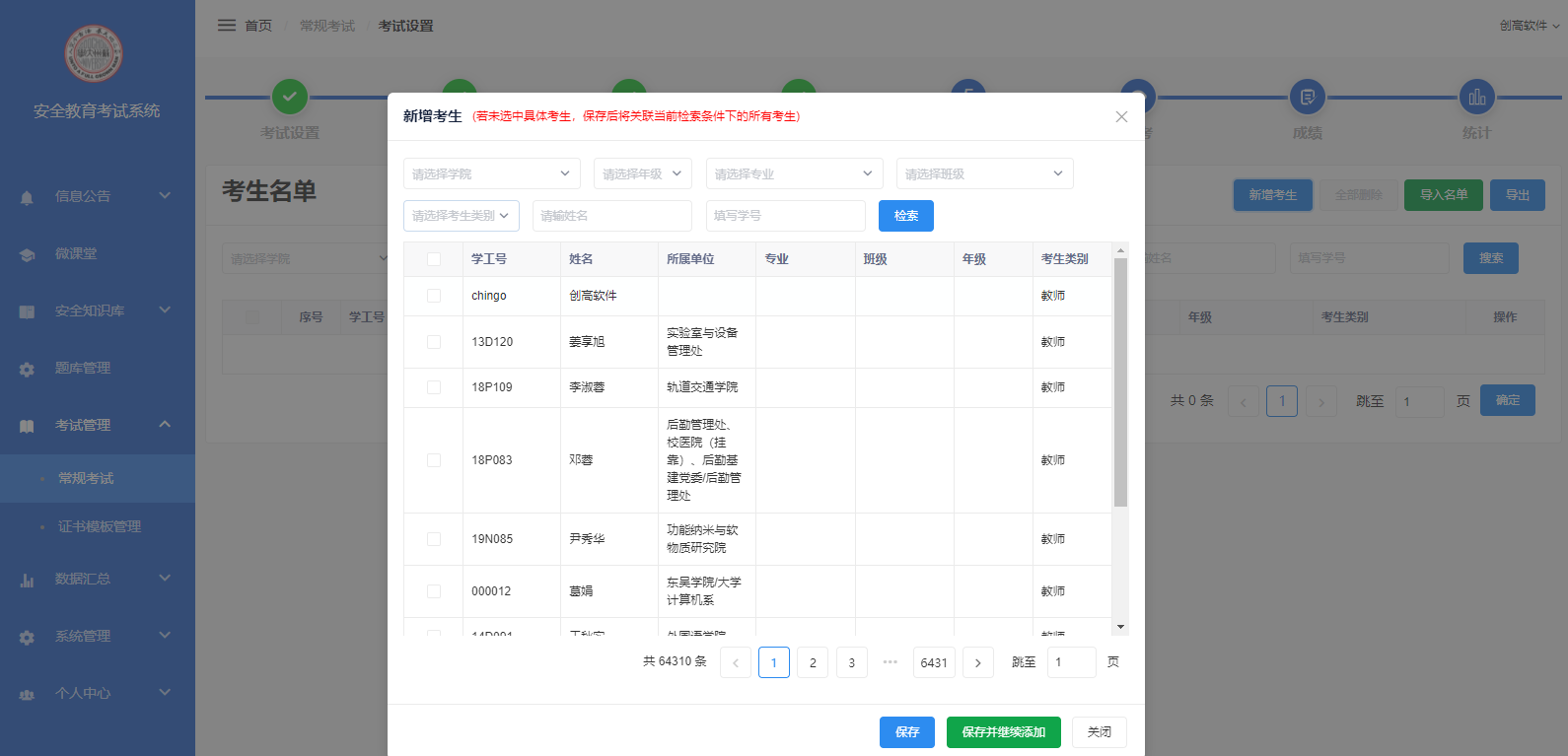 发布点击页面上方的“发布”，切换到发布模块。在此模块可确认考试配置的相关信息，确认无误后可进行“发布考试”操作。需要注意的是，考试一旦发布，将不能对考试设置、组卷与学习内容模块进行修改；并且在考试正式开始后不可取消发布。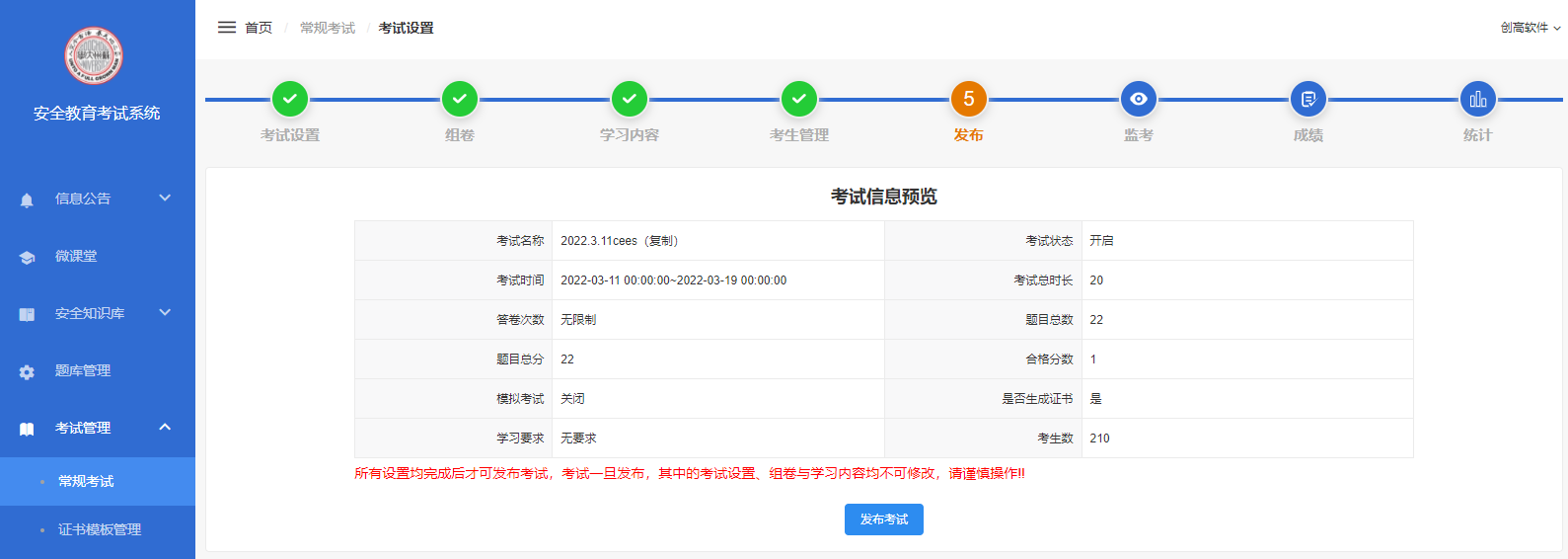 监考点击页面上方的“监考”，切换到监考模块。可查看考生考核情况，包括应考、在考、未考、已交卷人员信息。可按考生进行信息检索；点击“更新学习时长”，更新监考信息；点击“导出”，导出监考信息。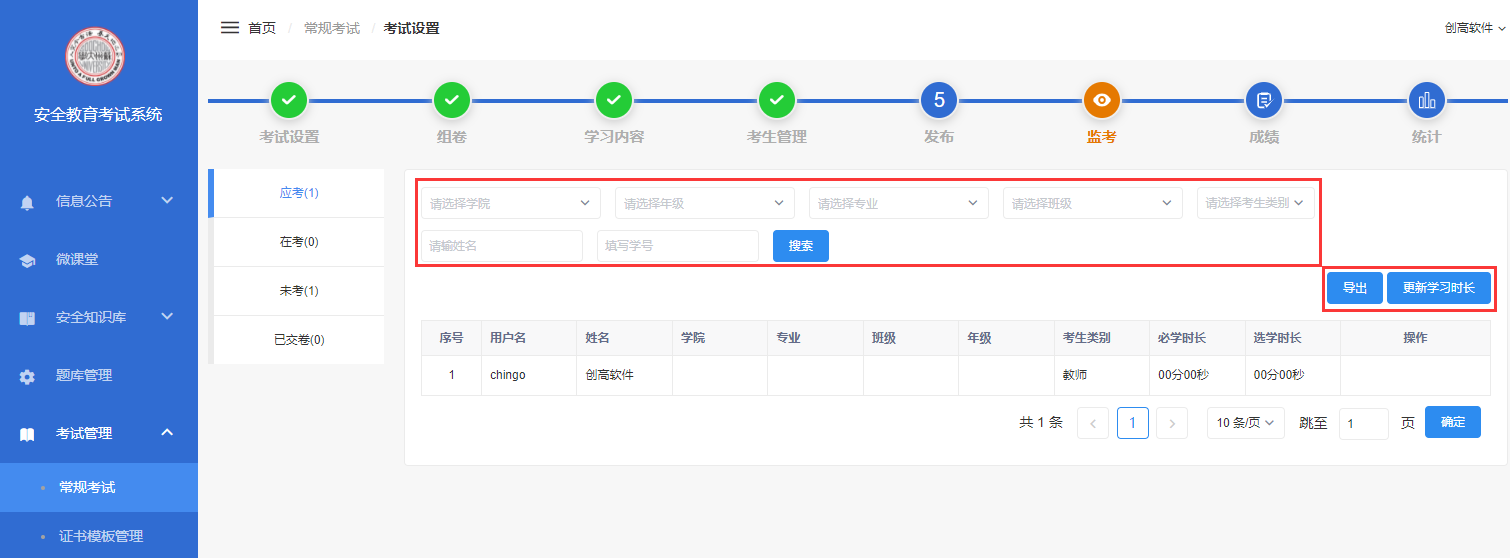 对已交卷的考生，可进行“查看答卷”、“阅卷”、“退回”、“重考”操作。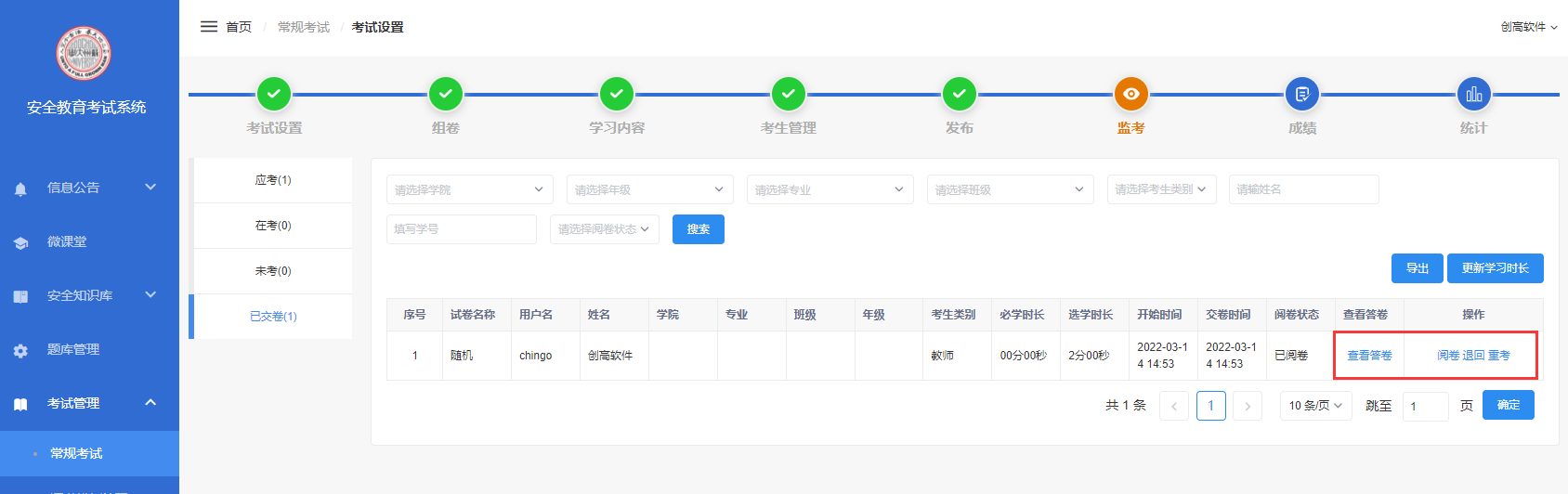 成绩点击页面上方的“成绩”，切换到成绩管理模块。在此模块，可根据学院、专业、年级、成绩状态（暂无、合格、不合格）、姓名和学工号检索考生成绩信息。若在考试设置中，设置了“要求考生做出承诺”，那么可打印考生承诺书；若本场考核设置了生成证书，那么对于考核通过的考生，可打印其证书，也可以批量打印所有考生的证书。点击“导出成绩”，可导出考生成绩。如果在考试开始后更改了本场考试所使用的证书模板内容，则需要在此模块点击“清空证书”，系统会自动更新证书内容。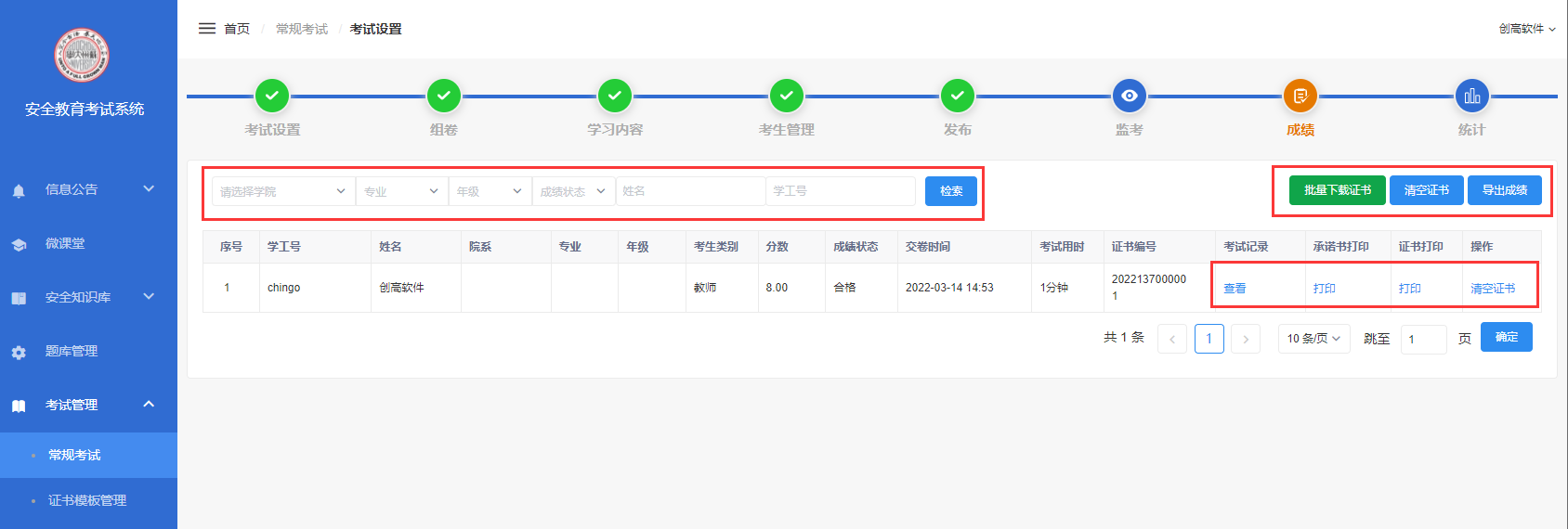 统计点击页面上方的“统计”，切换到统计模块，可查看本场考核的统计数据。可以选择学院、专业，点击“搜索”，搜索相关的统计分析数据。鼠标移到柱形图上时，将会看到相应的数据。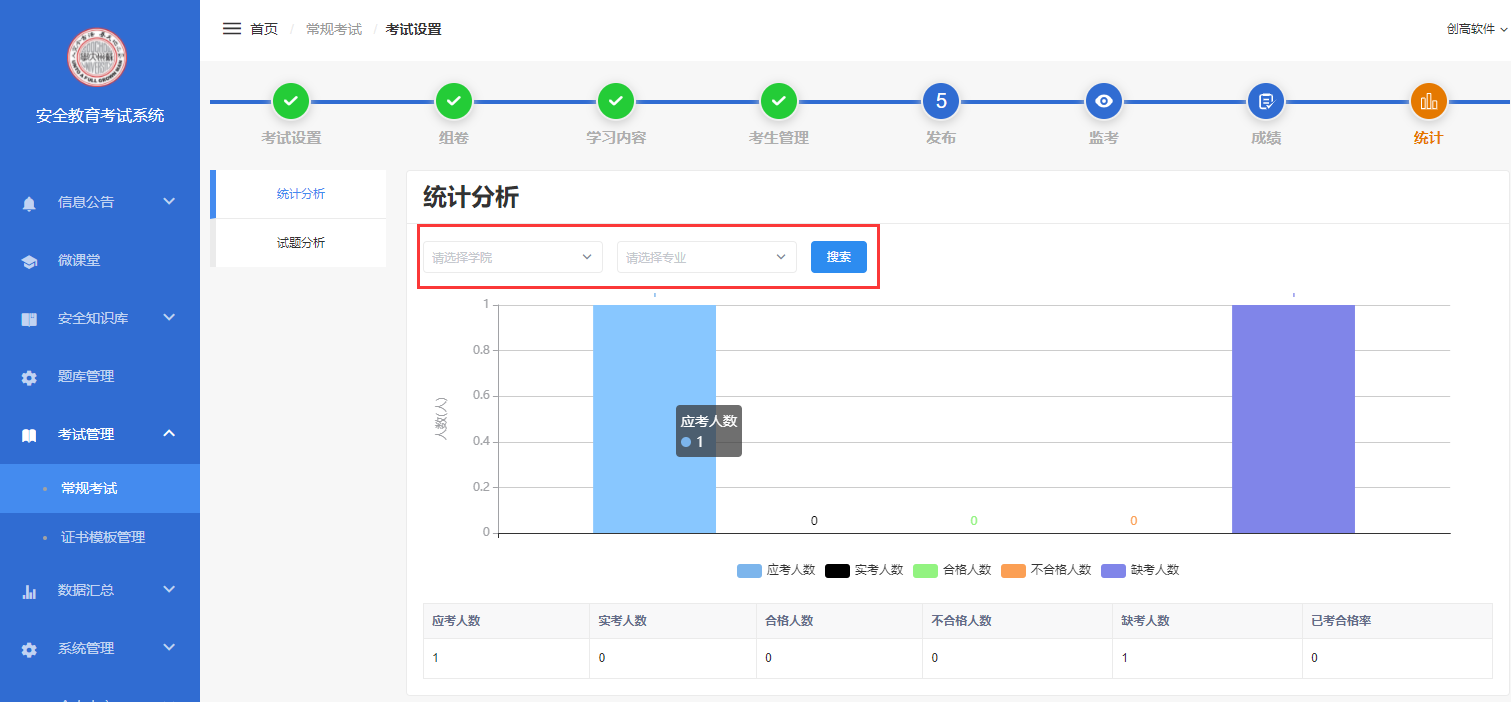 在统计页面，点击左侧的“试题分析”可查看本场考核试题的错误率。可选择题型、知识标签和试题难度，点击“查询”，组合查询试题信息。选择任一试题，点击其右侧中的“”，可展开查看每个选项的选择率，即选择每一个选项的考生比例；选项左侧有图标“”的则为试题的正确答案。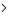 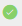 点击列表上方的“导出”，可导出试题分析。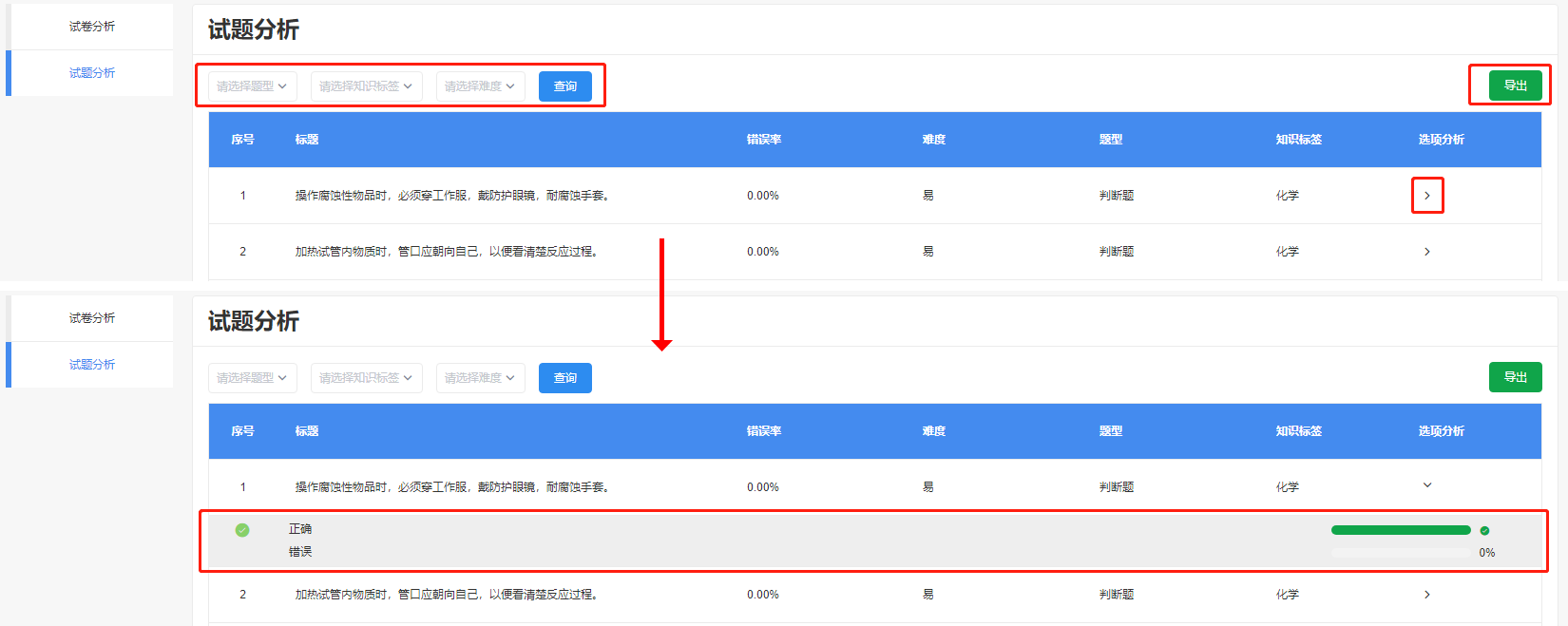 证书模板管理点击左侧菜单“考试管理”→“证书模板管理”，进入证书模板管理页面。在搜索框“输入模板名称”，点击“”可查询模板信息；可查看已设置好的模板，查看时只能编辑本单位创建的证书。点击右上方的“+ 添加”按钮，进入编辑证书模板页面。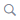 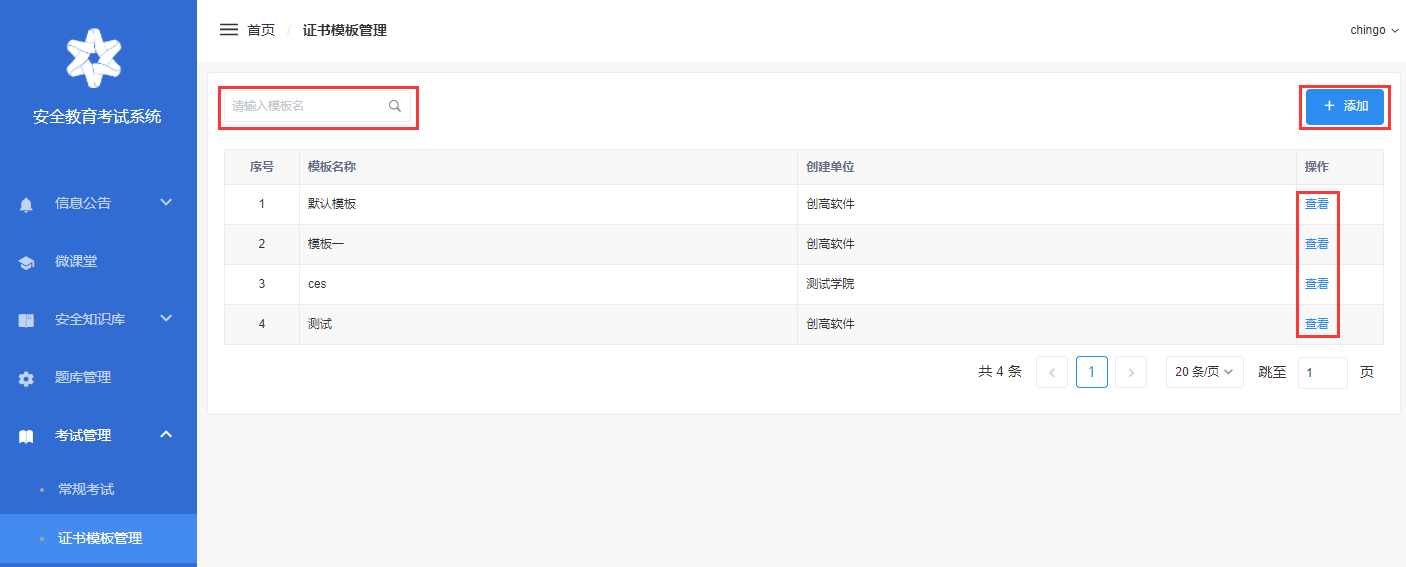 在编辑证书模板页面，填写相应信息进行提交即可。可选择不使用证书背景，若使用证书背景，那么需要上传背景照片。在文本编辑框中，使用左侧的模板信息编辑证书内容。编辑完成后，可点击页面下方的“预览”，预览证书。在预览证书页面，点击右上方的“”可关闭预览窗口，返回证书模板编辑页面。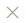 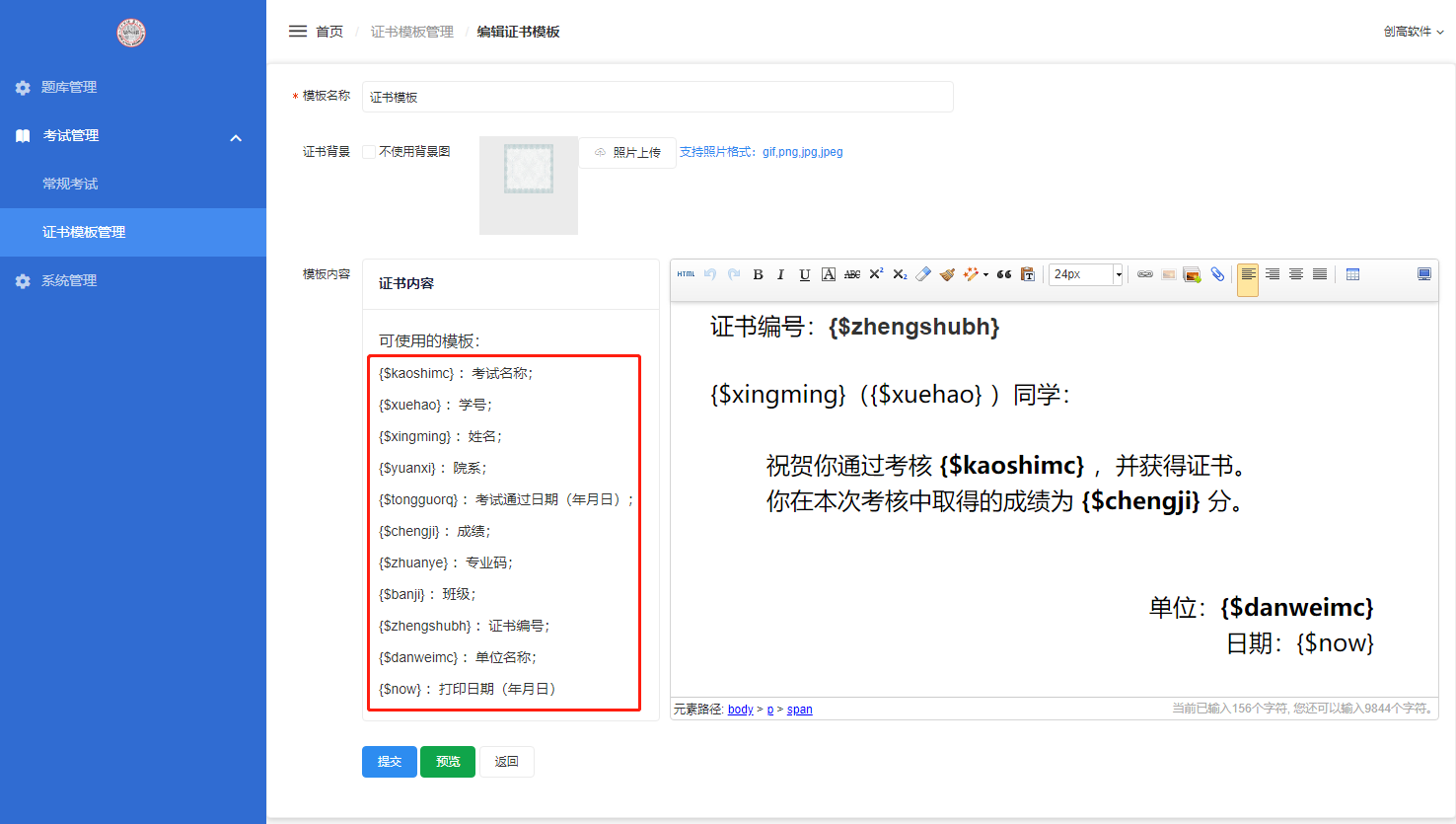 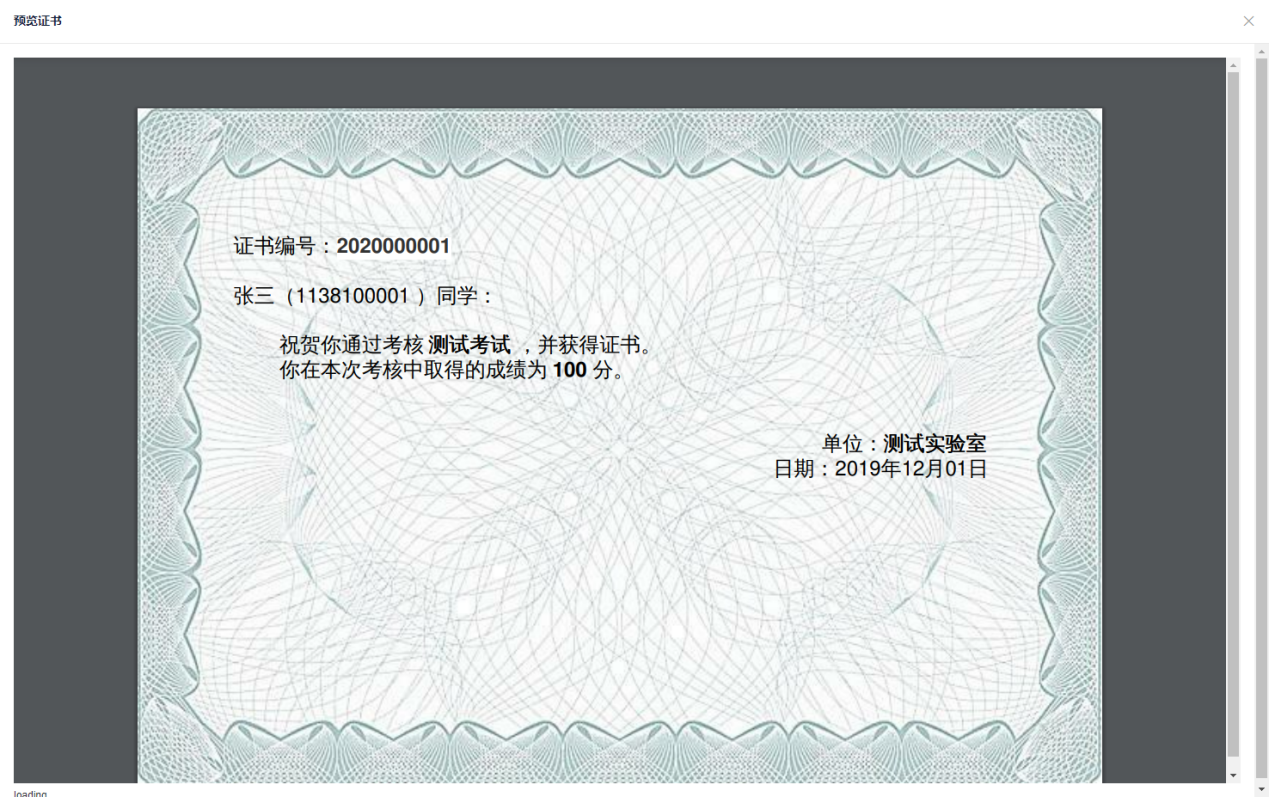 数据汇总学习记录点击左侧菜单“数据汇总”→“学习记录”，可查看学习记录。默认“按学院”展示各个学院的学习汇总情况，可通过切换上方选项卡，或选择某个学院并点击右侧的“查看详情”按钮，“按个人”查看学习记录。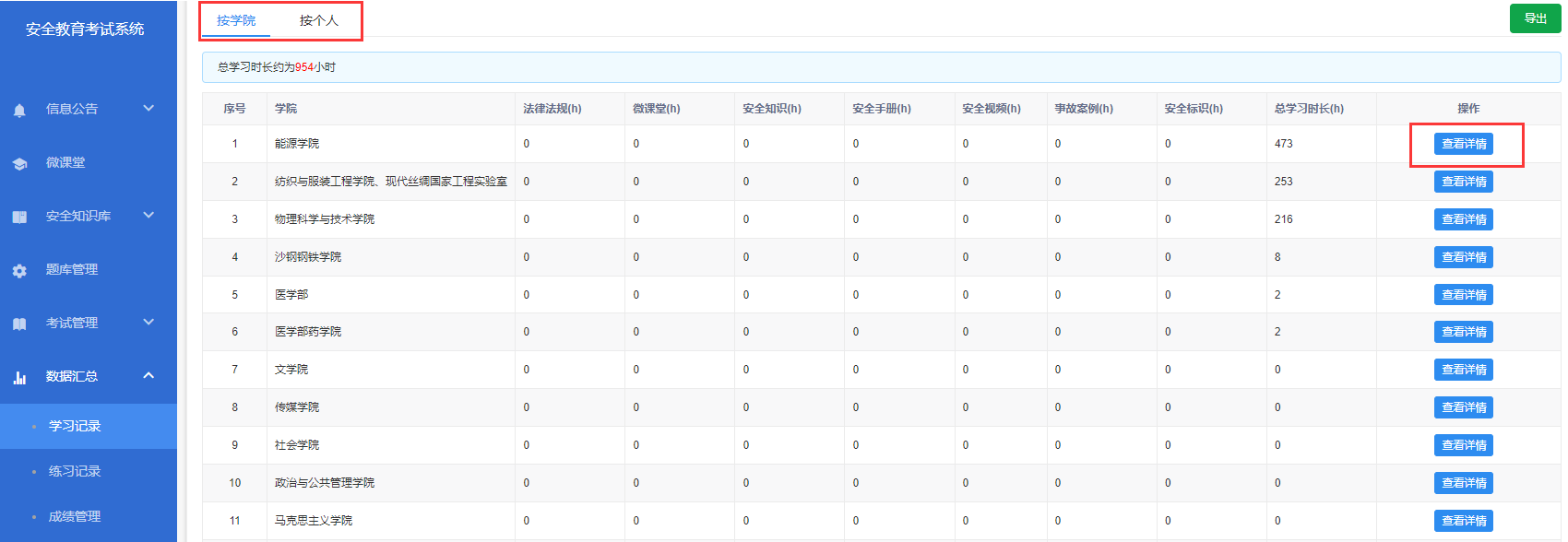 可通过学院、专业、用户类型、用户名对用户学习情况进行筛选，同时只有对信息进行检索后才能在“按个人”汇总页面进行“导出”操作。选择任一用户，点击列表右侧的“查看详情”，即可查看该用户每条安全知识、规章制度、微课堂等各类安全知识的学习情况。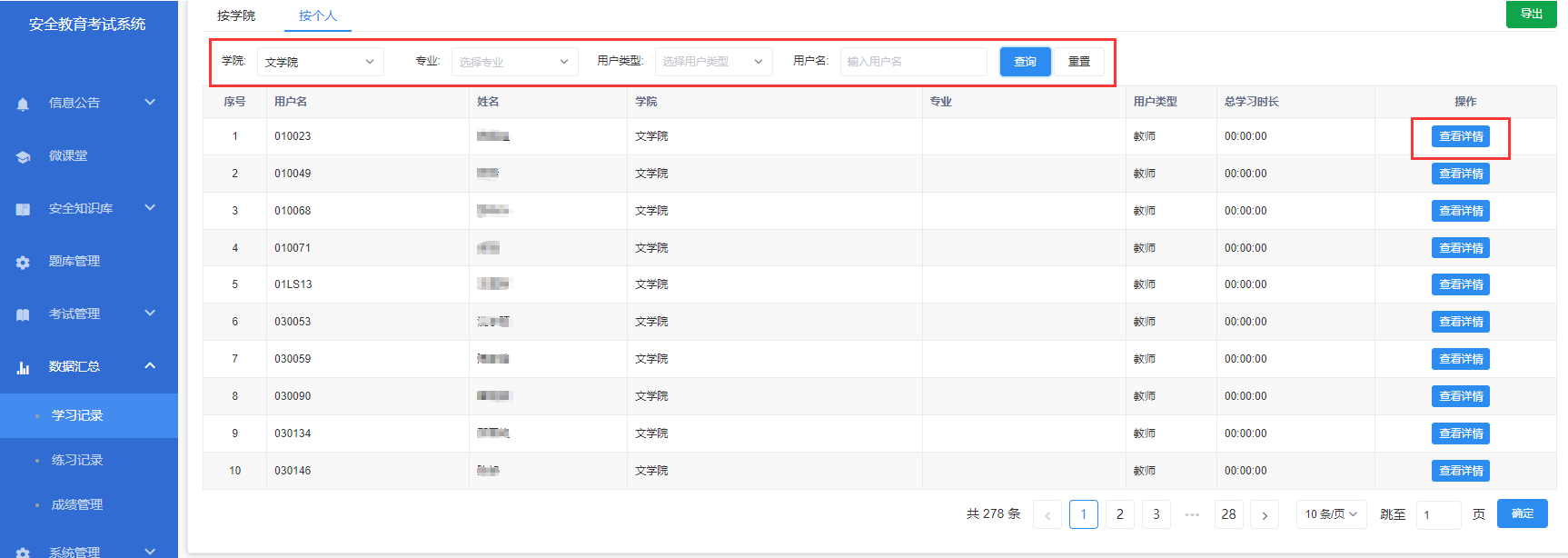 练习记录点击左侧菜单中的“练习记录”，可进行所有人员的练习记录管理。默认“按学院”展示各个学院的练习汇总情况，可通过切换上方选项卡，或选择某个学院并点击右侧的“查看详情”按钮，“按个人”查看学习记录。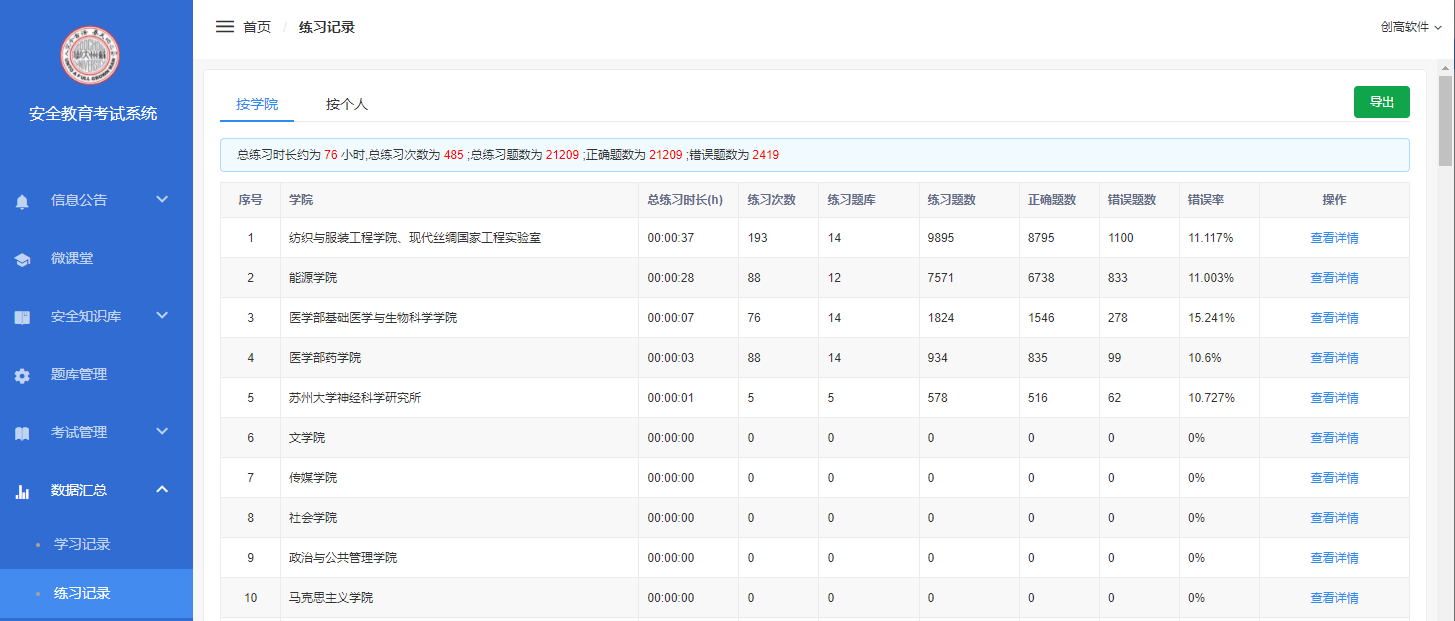 可根据学院、专业、用户类型以及输入姓名或用户名，点击“查询”，可查询相应的练习记录；点击“重置”，可清空搜索条件；点击“查看详情”，查看某一用户的具体练习情况。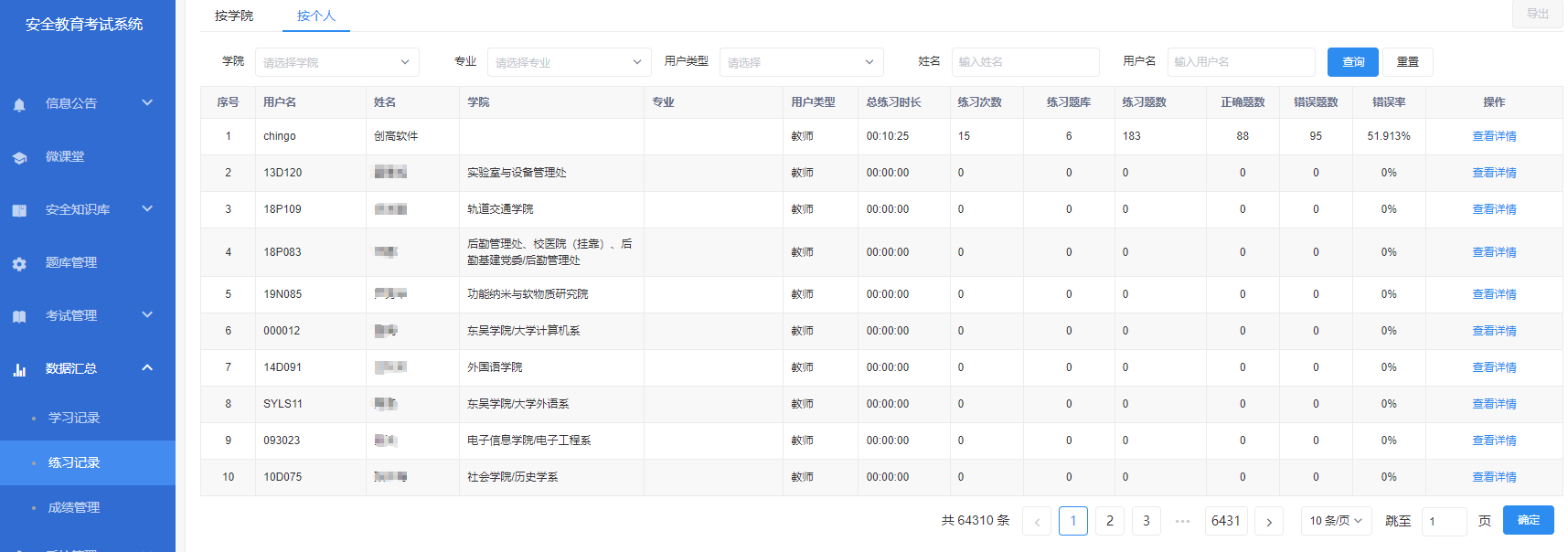 成绩管理点击左侧菜单“成绩管理”，可进行所有考试的成绩管理。在此模块，考试名称是必选项，选择一场考试后，可根据学院、专业、年级、成绩状态（暂无、合格、不合格）、姓名和学工号检索考生成绩信息；点击“导出成绩”，把该场考试的考试成绩导出为excel表；若该场考试设置了承诺书或者证书，则可以对成绩进行“打印承诺书”、“打印证书”操作。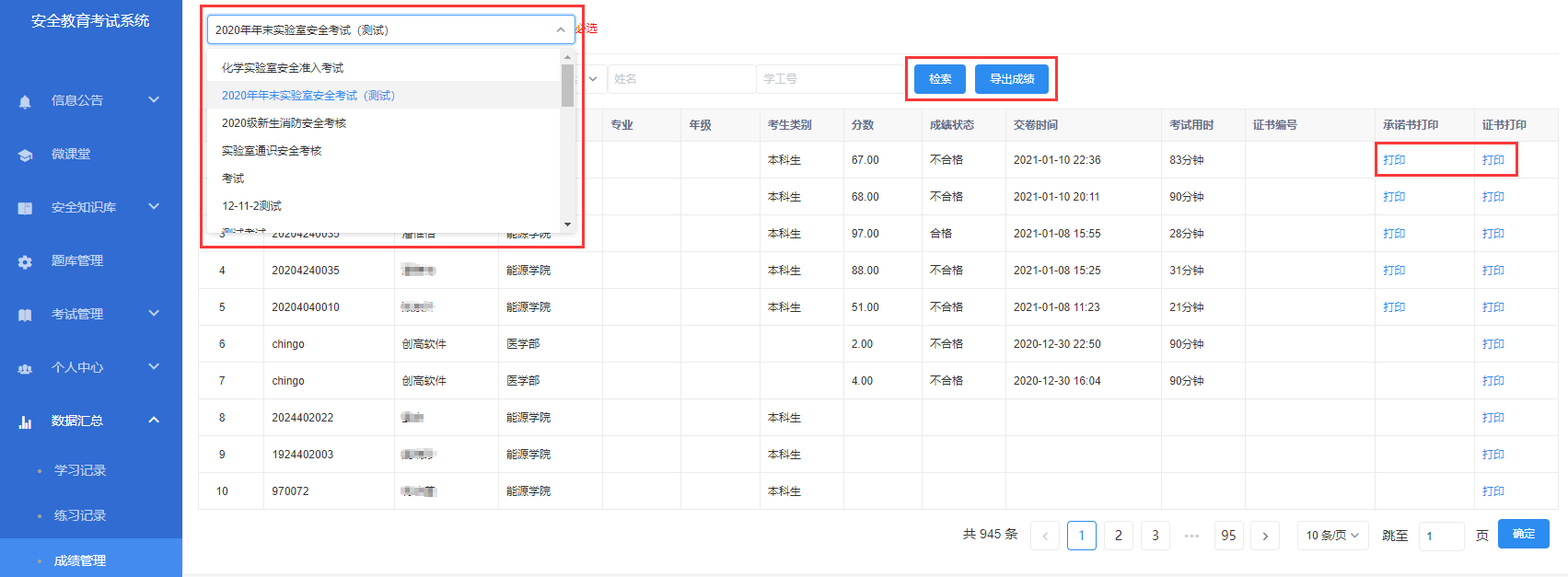 系统管理知识标签点击左侧菜单“系统管理”→“知识标签”，可进行知识标签管理。在搜索框中“输入标签名称”，点击“查询”，可查询标签信息；可对已有的知识标签进行“编辑”、“删除”操作。点击右上方的“添加标签”，可跳转到知识标签添加页面，学校可根据需求添加知识标签。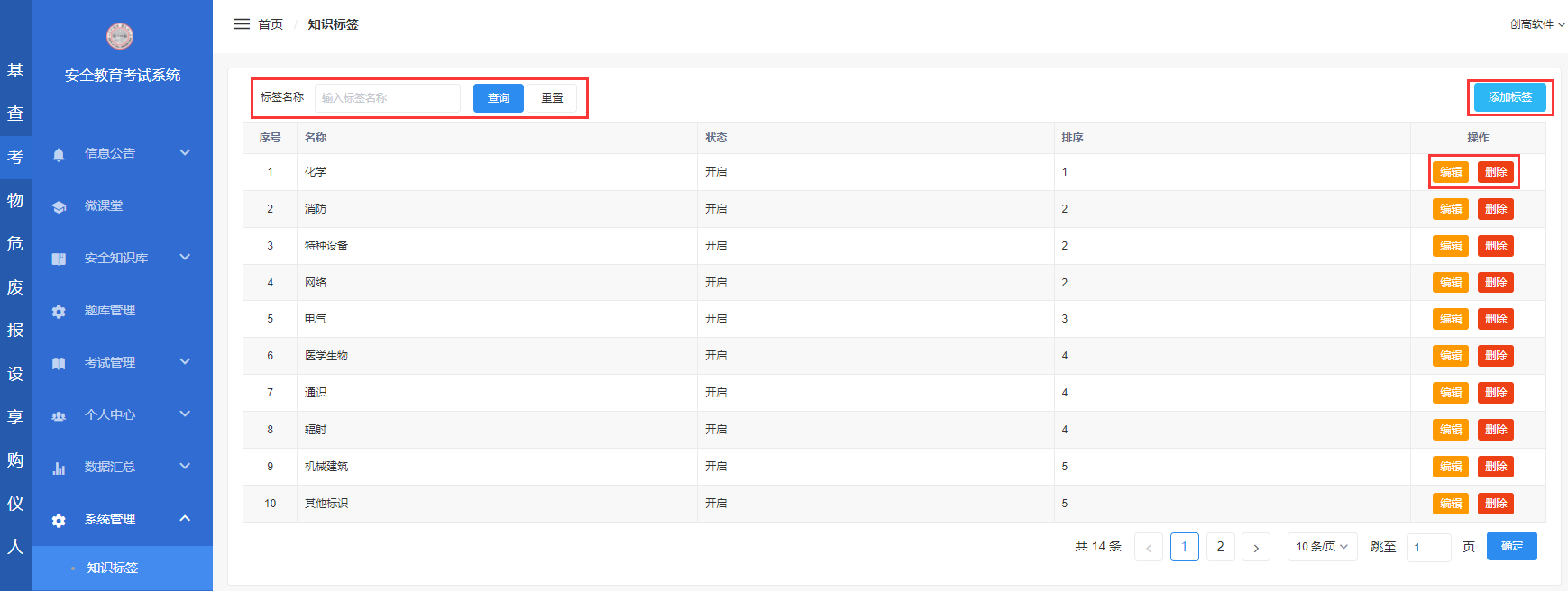 在知识标签添加页面，可编辑知识标签信息进行提交。状态默认为开启，即后续为某一安全知识/规章制度设置知识标签时，该标签将显示在下拉列表中；若将其关闭，那么该标签不会显示在下拉列表中。填写排序编号，可以调整标签在下拉列表中显示的先后顺序。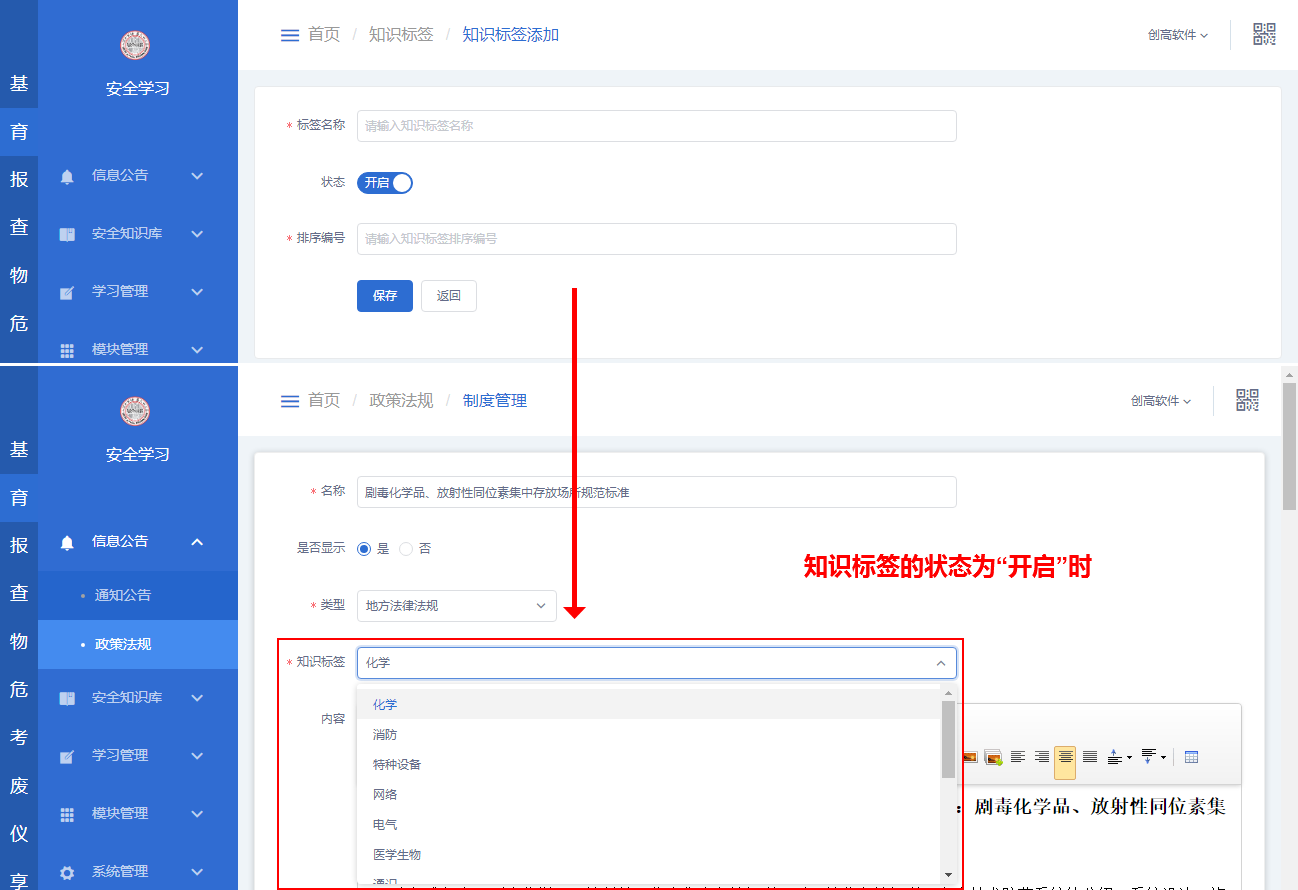 学期管理点击左侧菜单“系统管理”→“学期管理”，可进行学期管理。在搜索框中“输入关键字”，点击查询，可查询学期信息；可对已有的学期进行“编辑”、“删除”操作。点击右上方的“新增”，可跳转到学期添加页面，学校可根据需求添加相应的学期。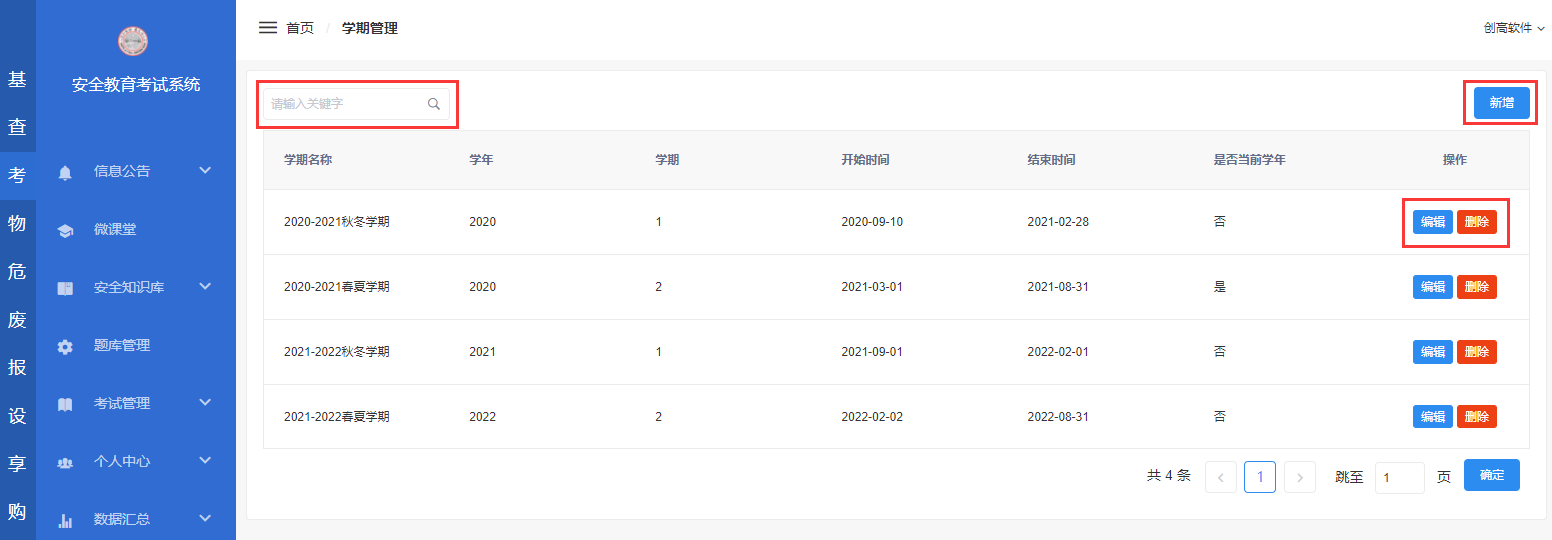 点击“新增”，可以跳转到学期添加界面，可以对学期名称、开始时间、结束时间、学年、学期以及是否是当前学年进行选择与调整。信息编辑完成后，点击“提交”，增加一个新的学期；点击“取消”，放弃本次编辑；之后可以通过编辑按钮重新更改有关信息。后续在“考试管理”→“常规考试”中新增或者管理已有考试时，可以在学期选项的下拉列表中选择相对应的学期。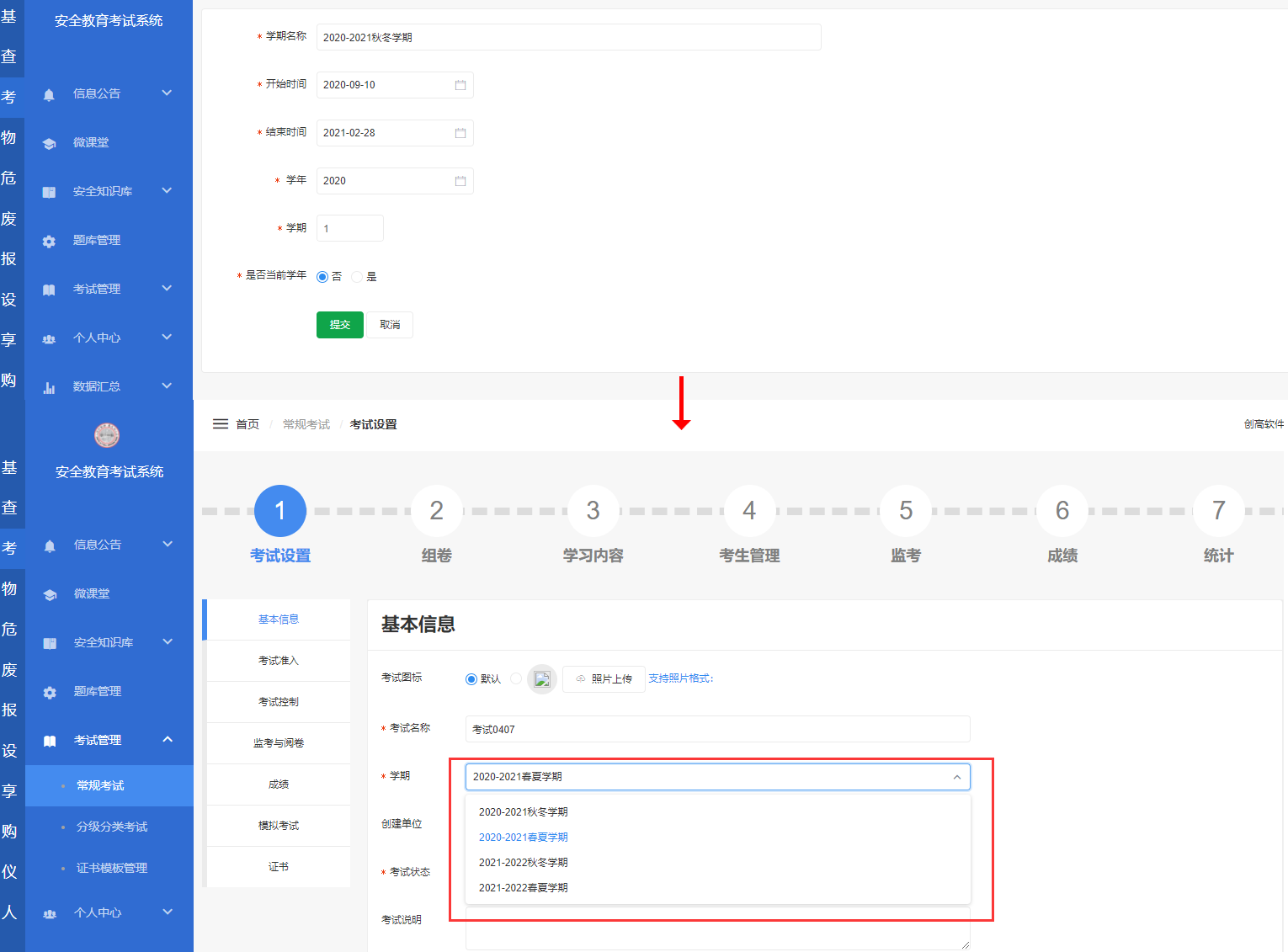 文件管理点击左侧菜单“文件管理”，可对前台首页供学生下载的文件进行管理。可输入文件名称，点击“查询”，查询文件信息；对已有的文件可进行“下载”、“编辑”、“删除”操作；点击右上角的“上传文件”按钮，可添加新文件。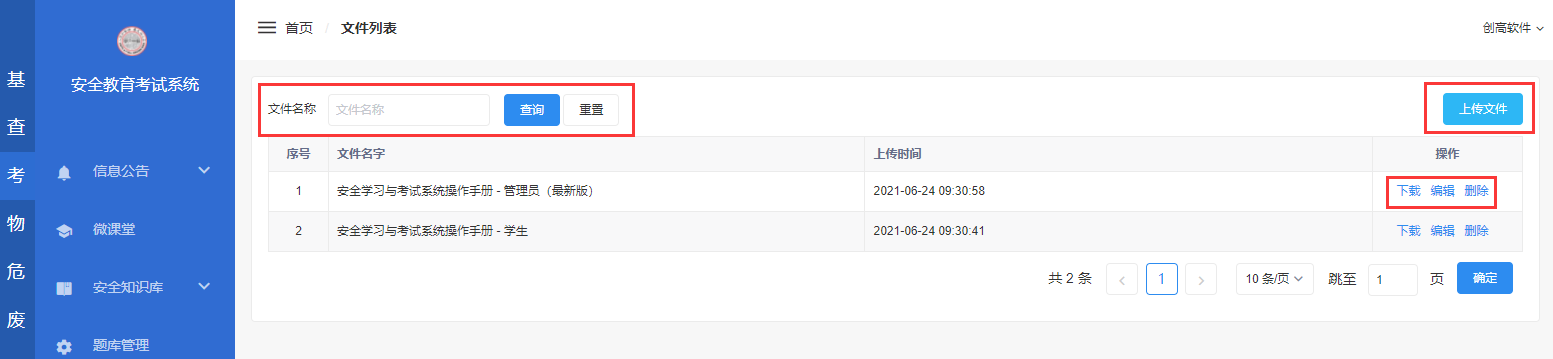 轮播管理点击左侧菜单“轮播管理”，可对平台首页展示的轮播图进行管理。可对已设置好的轮播图进行“编辑”、“删除”操作。点击右上方的“添加轮播图”，进入轮播管理页面，编辑轮播图信息。系统默认将新添加的轮播图显示在前台首页，若有的轮播图不想要显示在前台，那么切换“是否显示”设置为“否”即可。上传封面，即为轮播图，对于已上传的轮播图，点击图片右上角的“”即可删除图片。可设置跳转路径，即用户在前台点击此轮播图时，跳转到相应链接页面；此处可不设置。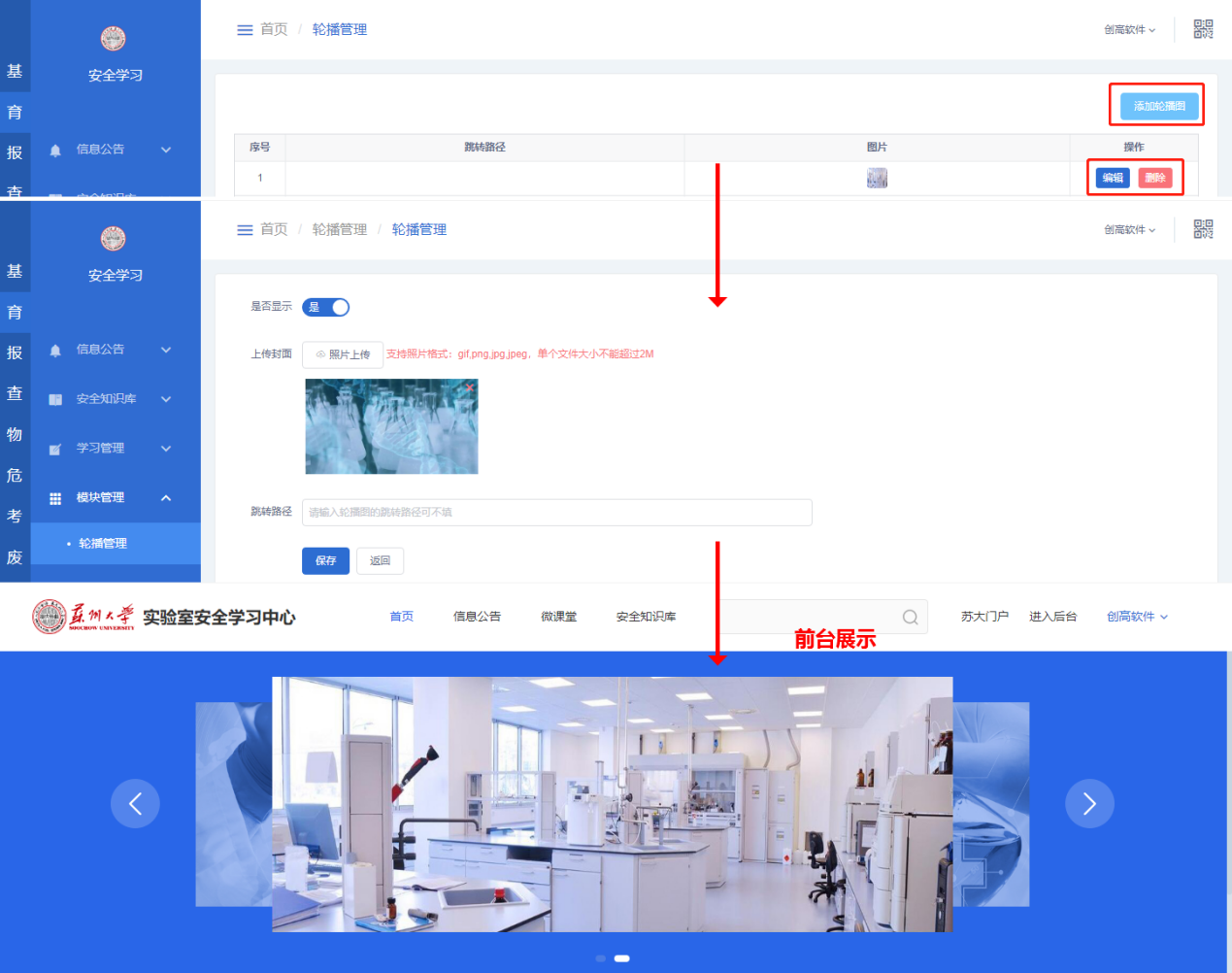 系统设置点击左侧菜单“系统设置”，可对考试系统相关信息进行设置，包括学习端名称、logo、系统开启/关闭、考生IP段限制等；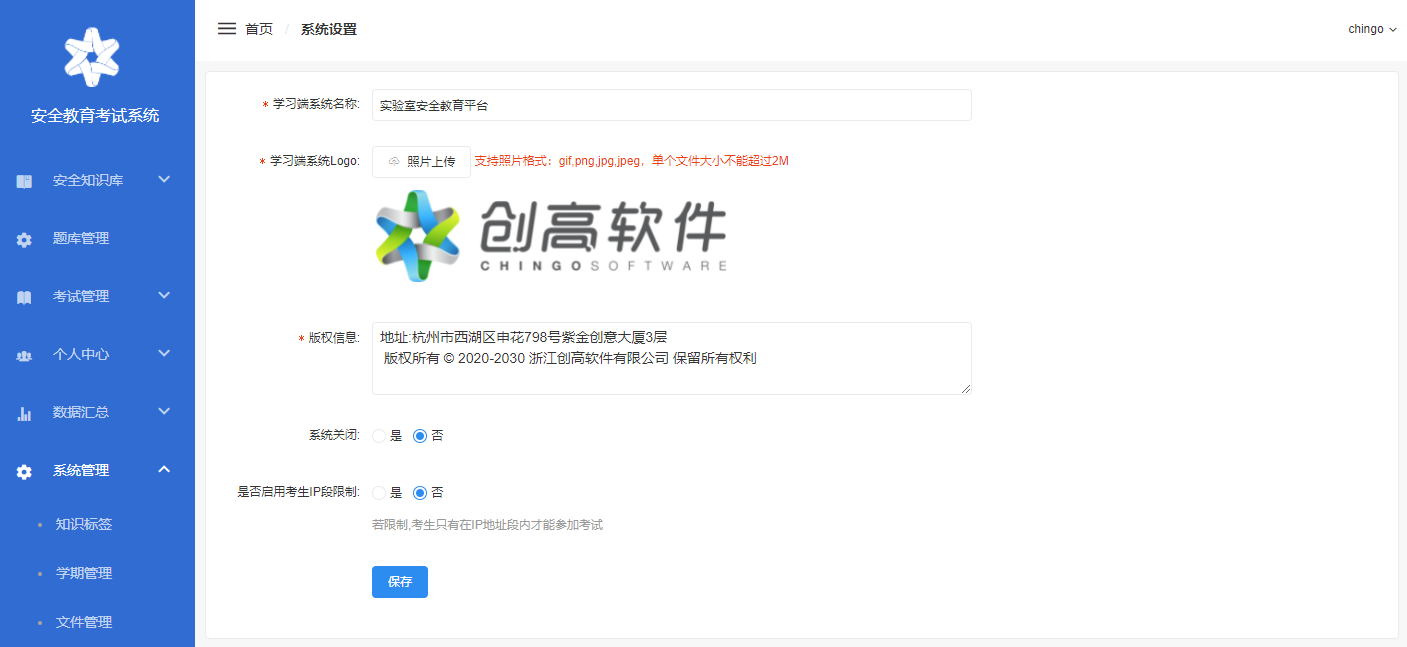 若因特殊原因需要暂时关闭系统的，可以选中“系统关闭”。设置系统关闭时间、消息通知内容、消息通知周期；保存配置后，若用户在系统关闭期间登录，则会以消息通知的内容告知用户，且用户不能继续使用系统。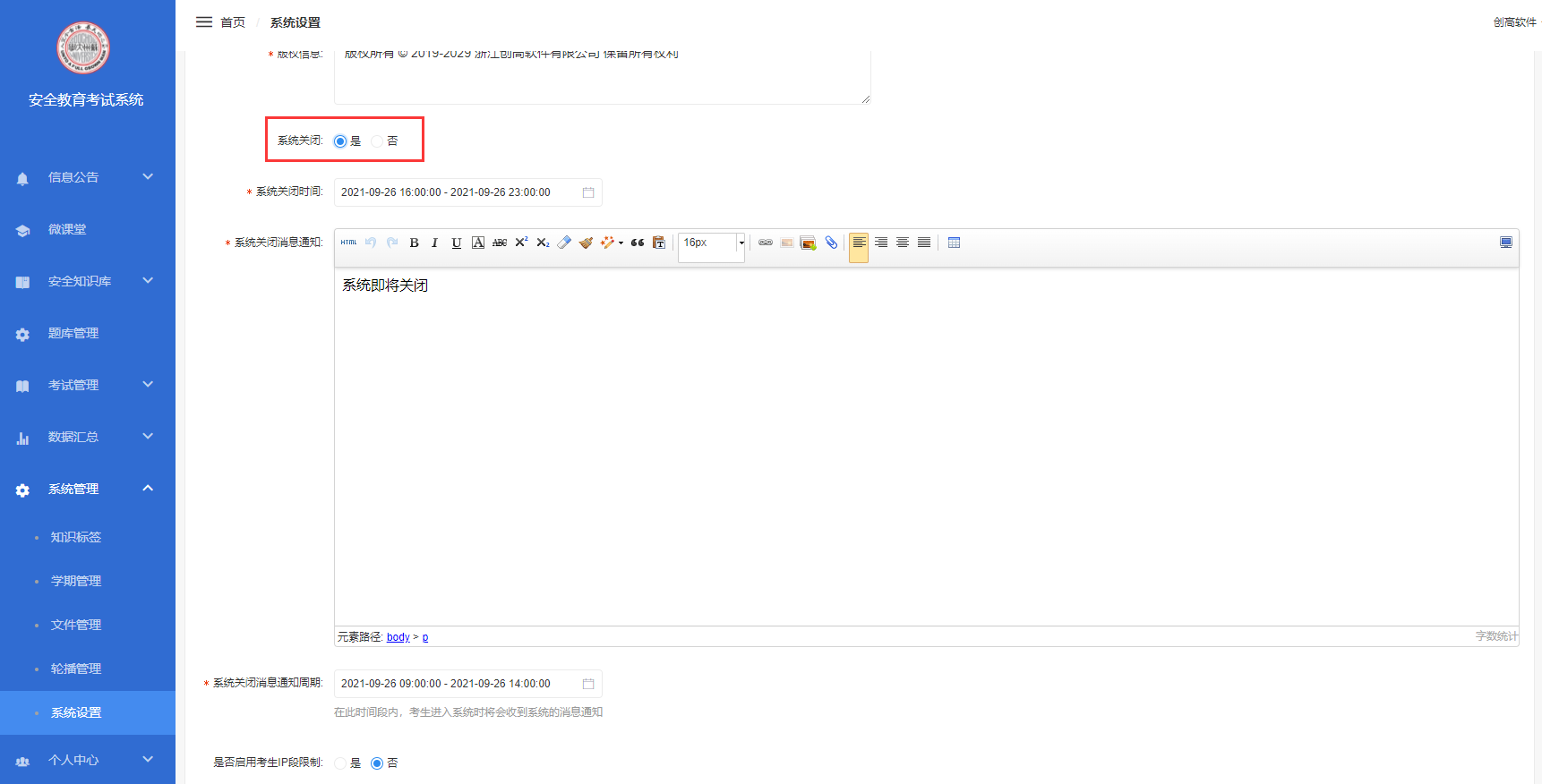 个人中心题库练习点击左侧菜单“个人中心”→“题库练习”，可进行题库练习管理。在搜索框中“输入关键字”，点击查询，可以对当前所有题库进行检索；点击“在线练习”，对某一题库中的题目进行练习；点击“练习记录”，查看自己所有的练习记录。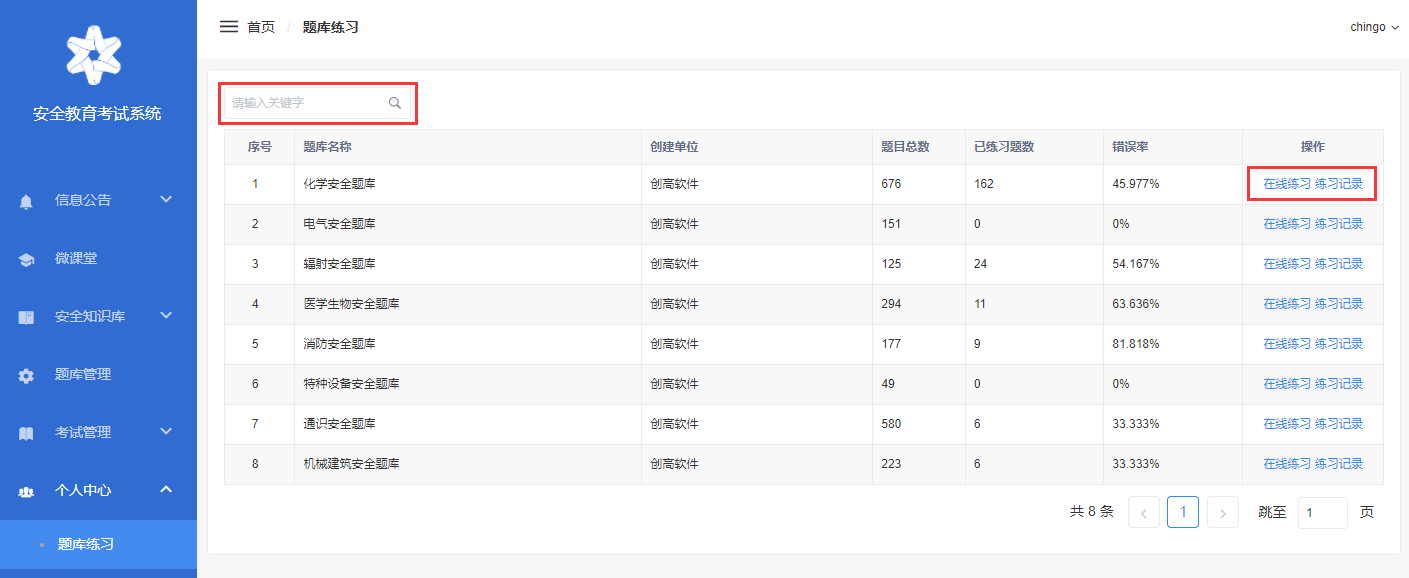 点击“在线练习”，会弹出弹窗，可以选择上一次练习的进度“继续练习”或者选择“重新开始”。在线练习界面中，左侧会提示练习时长、答题进度以及答题情况（当前题目、答案正确、答案错误、未答题目）。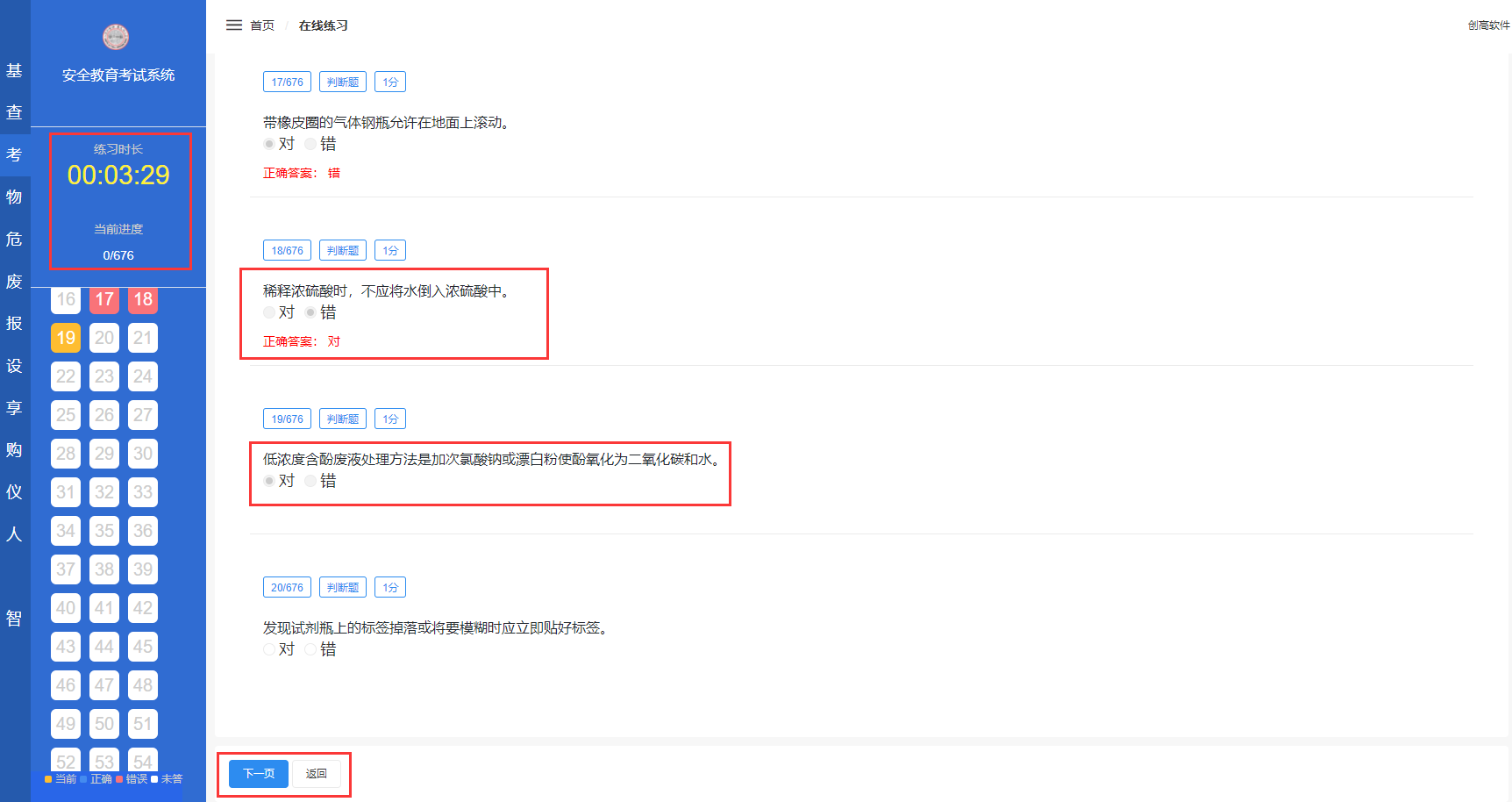 系统默认从未答题目中的第一道题目开始练习，选择答案后不能更改，若答案正确，勾选框会变成灰色并且无法选中；若答案错误则会在选项下方提示正确答案，同样无法选中。练习试卷采用分页的方式，点击“下一页”，即可练习其他试题；点击“返回”，保存当前答题进度并返回到题库练习管理界面。常规考试点击左侧菜单“常规考试”，可进行常规考试管理。可以在搜索框中“输入关键字”，对进行中或是已经结束的考试进行检索；点击“开始考试”，以管理员身份进行考试，通过开始考试到交卷的整体流程来查看考试的预期效果。完成答题后，在考试界面点击“交卷”，会自动跳转到成绩界面，可以查看本次考试的结果。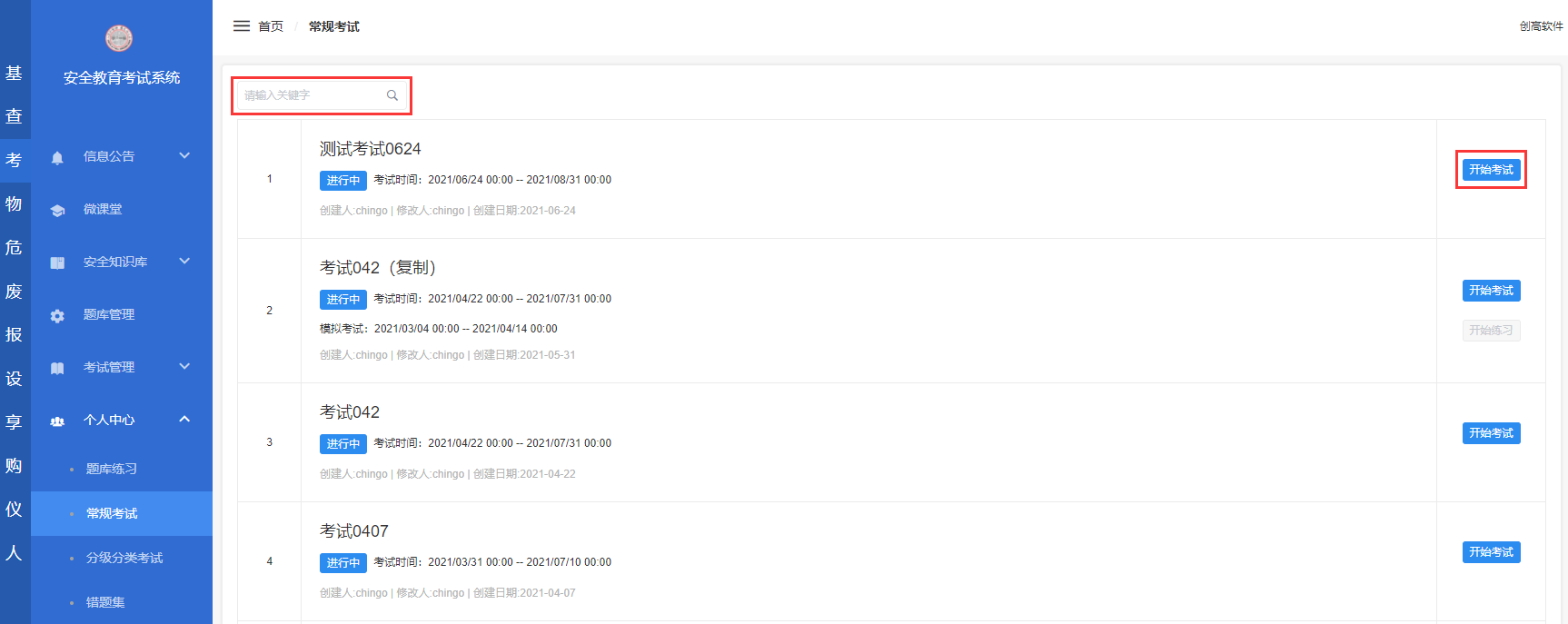 若在未完成考试学习要求的情况下进行考试，则系统会进行提示，并要求去进行学习后方可正常参加考试。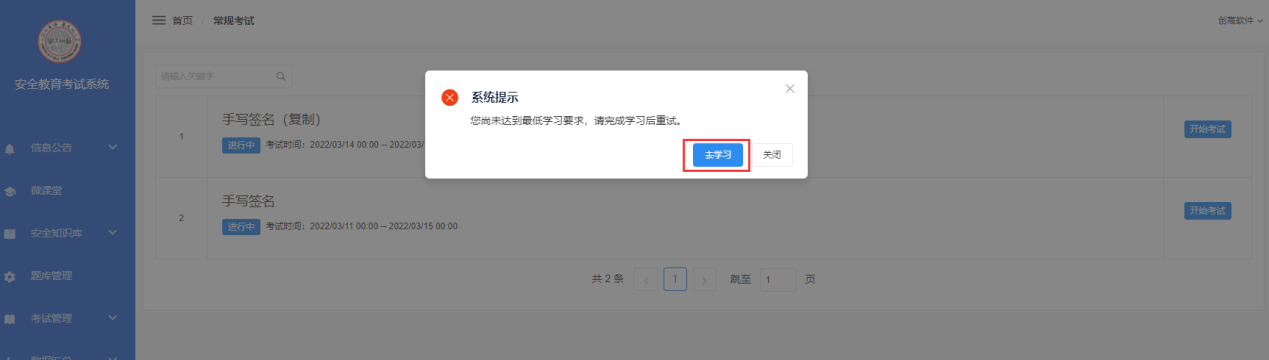 错题集点击左侧菜单“错题集”，可进行错题管理。可以选择试题类型（判断题、单选题、多选题）、题库，输入题干内容进行检索；对试题可以进行“收起答案”及“此题已掌握”操作，若选择“此题已掌握”，则经过确认操作后，试题将标记为已掌握并从错题集当中移除。	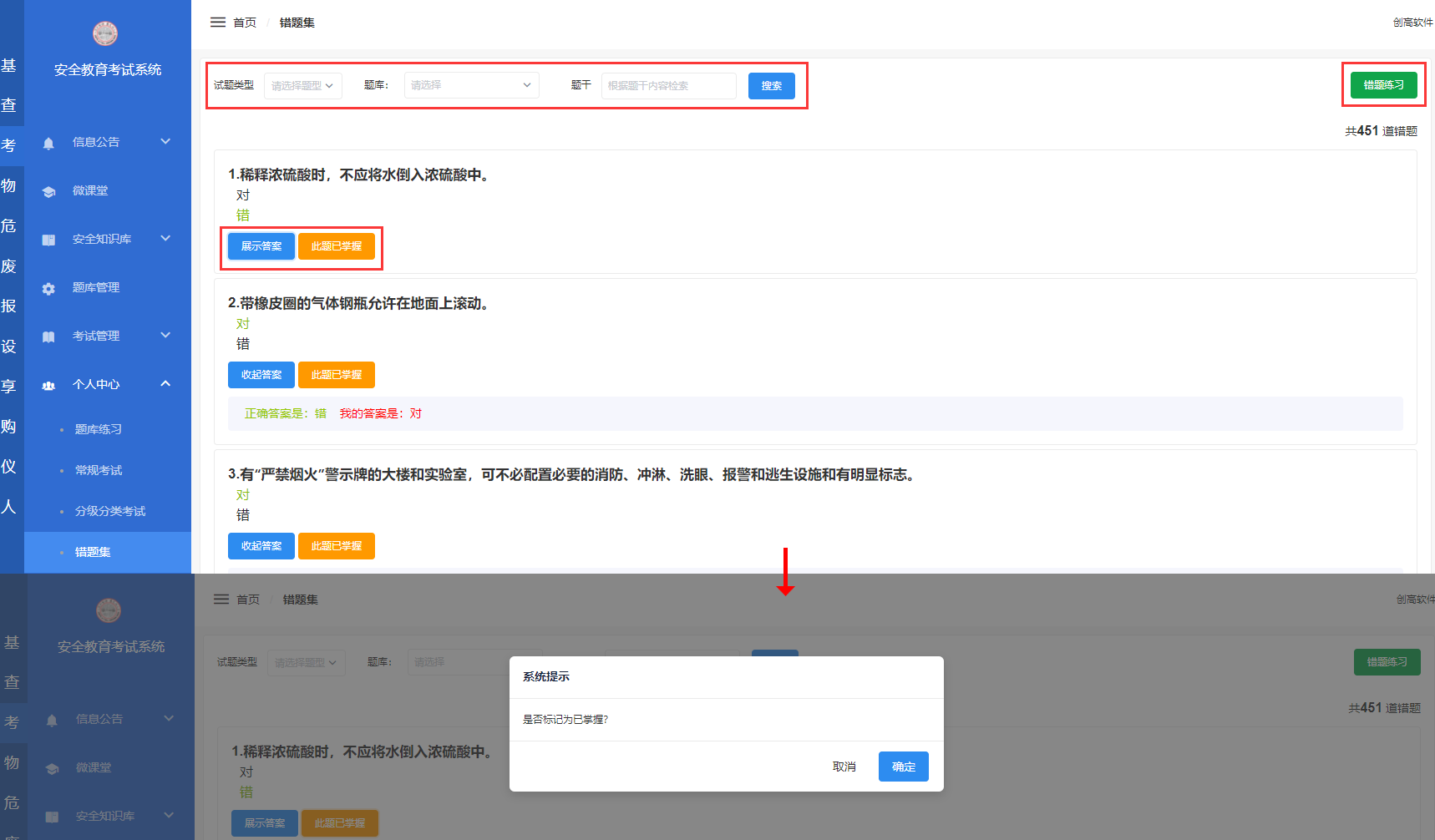 可以选择对当前的错题集继续练习或者重新开始，系统将生成相应的试卷供考生进行错题练习。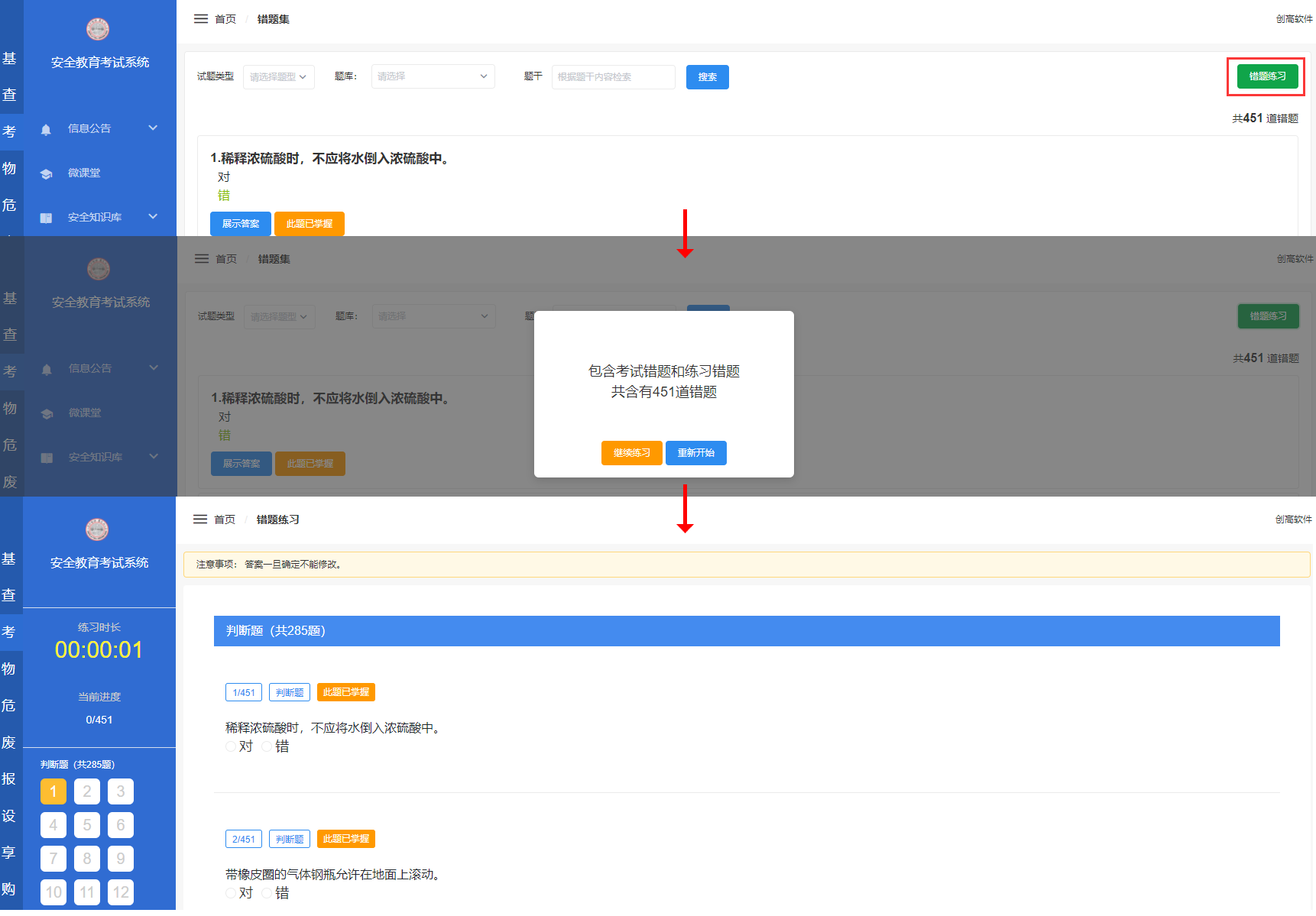 我的成绩点击左侧菜单“我的成绩”，可进行常规考试成绩管理。在搜索框中“输入考试名称”，可以查询相关考试的成绩信息；对已有的考试成绩可进行“查看答案”、“打印考试承诺书”、“打印证书”操作。点击“查看答案”，会出现弹窗，可查看试卷详情和正确答案，点击“返回”，可以关闭查看答案界面。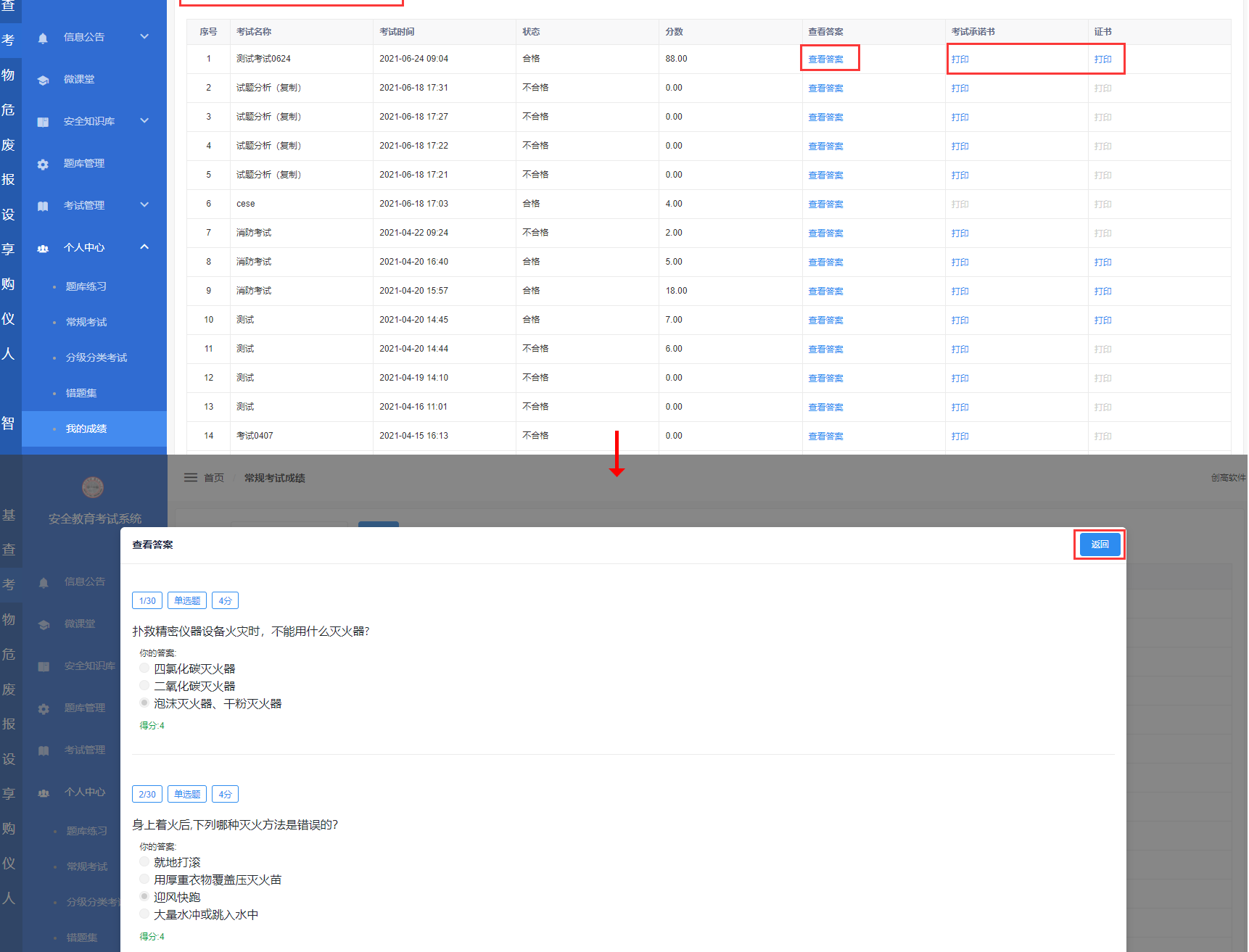 